1. ПРЕДИСЛОВИЕРуководство по организации наземного обслуживания воздушных судов ООО «Дальнереченск Авиа» составлено на основании и в соответствии с: - федеральными авиационными правилами "Требования к юридическим лицам, индивидуальным предпринимателям, осуществляющим коммерческие воздушные перевозки. Форма и порядок выдачи документа, подтверждающего соответствие юридических лиц, индивидуальных предпринимателей, осуществляющих коммерческие воздушные перевозки, требованиям федеральных авиационных правил", утверждённых приказом Минтранса России от 13 августа 2015 года № 246; - общими правилами воздушных перевозок пассажиров, багажа, грузов и требований к обслуживанию пассажиров, грузоотправителей, грузополучателей (утверждены приказом Министерства транспорта Российской Федерации от 28 июня 2007 года № 82); - Руководством по производству полётов авиакомпании; - Руководством по организации технического обслуживания авиакомпании; - другими актами воздушного законодательства.1.1 Цель и область примененияНастоящее руководство содержит требования и нормы обслуживания воздушных судов ООО «Дальнереченск Авиа», определяет права, обязанности и ответственность персонала, ответственного за наземное обслуживание ВС авиакомпании.Требования настоящего Руководства обязательны для работников авиакомпании, выполняющих функции по наземному обслуживанию ВС и обслуживающих организаций, агентов.Настоящий документ применяется для обслуживания ВС ООО «Дальнереченск Авиа».1.2 ОтветственностьОтветственность за выполнение требований Руководства персоналом по обслуживанию ВС несут:а)	ЗГД по наземному обслуживанию– за общее руководство по наземному обслуживанию ВС авиакомпании, а также за доведение актуализированной версии до персонала авиакомпании и контрагентов;б)	ЗГД по ПЛГ– в части выполнения буксировки ВС, подъезда-отъезда спецтранспорта к (от) ВС и противообледенительной защите ВС на земле;в) ЗГД по АБ (ТБ) – в части выполнения требований авиационной (транспортной) безопасности;г)	начальник службы ГиСМ – в части заправки топливом ВС;д)	начальник ССТ – в части отъезда-подъезда спецавтотранспорта к (от) ВС, передвижение по посадочной площадке, маневрирование в зоне обслуживания ВС.Ответственность за проведение аудитов, выполняющих функции по наземному обслуживанию ВС авиакомпании несет ЗГД по качеству. Обслуживающая организация несет ответственность за комплекс оказываемых ими услуг.1.3 Ведение и внесение изменений в РОНО, доведение до сторонних организацийРОНО утверждается и вводится в действие приказом генерального директора ООО «Дальнереченск Авиа», доводится до персонала авиакомпании и контрагентов в части его касающейся.Ответственность за поддержание Руководства в актуальном состоянии несет ЗГД по наземному обслуживанию.Изменения, поправки и дополнения в РОНО вносятся на основании приказа генерального директора авиакомпании.В случае необходимости внесенные поправки, изменения, дополнения и исключения в РОНО в интересах безопасности полетов до переиздания страниц доводятся до исполнителей по интернету, телеграммами, по радиосвязи и вносятся в экземпляры РОНО в рукописном виде на чистой странице напротив изменяемого текста.Внесение поправок, изменений, дополнений в экземпляры РОНО осуществляется ответственными за ведение экземпляра в сроки: - контрольный экземпляр - 3 дня; - рабочий экземпляр - 8 дней.Регистрация изменений и дополнения к РОНО фиксируются в установленном порядке в «Листе регистрации изменений и дополнений».Доведение сторонним пользователям и персоналу РОНО:	Актуальная версия РОНО, а также изменения и дополнения размещаются на официальном сайте www.heli-fly.ru в формате pdf.2. ПРАВИЛА ВОЗДУШНОЙ ПЕРЕВОЗКИ ПАССАЖИРОВ, БАГАЖА И ГРУЗОВ2.1 Основная политика2.1.1 Авиакомпания (перевозчик) установила правила воздушной перевозки пассажиров, багажа и грузов в соответствии с действующим законодательством Российской Федерации. Отступления от законодательства РФ не допускаются. 2.2 Основные правила2.2.1 Пассажир, грузоотправитель, грузополучатель обязаны соблюдать законодательство Российской Федерации, касающееся перевозки пассажиров, багажа и грузов, выполнения требований по обеспечению безопасности полетов, авиационной безопасности, а также требования, связанные с пограничным, таможенным, иммиграционным, санитарно-карантинным, ветеринарным, фитосанитарным и другими видами контроля в соответствии с законодательством Российской Федерации.2.2.2 Авиакомпания (далее перевозчик) организует, обеспечивает и выполняет перевозку пассажиров, багажа, груза. Перевозчик вправе передать обязанности или их часть по договору воздушной перевозки:-	лицу, осуществляющему от имени перевозчика бронирование, продажу и оформление перевозок на перевозочных документах (далее - уполномоченный агент), -	лицу, осуществляющему аэропортовую или иную деятельность по обеспечению обслуживания пассажиров, багажа, грузов на основании предусмотренного законодательством Российской Федерации сертификата соответствия (далее - обслуживающая организация) -	или другому лицу, в том числе перевозчику, являясь ответственным за их действия (бездействие) перед пассажиром, грузоотправителем и грузополучателем и выполнение договора воздушной перевозки пассажира и груза.Основной деятельностью авиакомпании является перевозка пассажиров, багажа, груза чартерными рейсами в соответствии с договором фрахтования воздушного судна (воздушного чартера).2.2.3 Перевозка пассажиров, багажа, грузов регулярными рейсами осуществляется в сроки и в порядке, предусмотренные договором воздушной перевозки пассажира и груза.Условия договора воздушной перевозки пассажира и груза содержатся в Воздушном кодексе Российской Федерации и других НПА, правилах перевозчика, условиях применения тарифа и перевозочном документе.2.2.4 Перевозка пассажиров при выполнении коммерческих воздушных перевозок производится на основании авиабилетов. Оформление авиабилетов производится в соответствии с действующими «Правилами по заполнению бланков авиабилетов».2.2.5 Оформление пассажиров при вылете на ВС авиакомпании с аэропортов осуществляется обслуживающей организацией. Оформление авиабилетов в прямом и обратном направлении производится представителем обслуживающей организации. В случае, если воздушная перевозка осуществляется с посадочных площадок, где отсутствует персонал обслуживающей организации, оформление авиабилетов возлагается на членов экипажа (уполномоченного работника).2.2.6 В СЗВ, оформленной на нерегулярный рейс (чартер), при выполнении коммерческих воздушных перевозок учитываются все вылетающие пассажиры (включённые в манифест), багаж, груз. При выполнении полётов с посадочных площадок представитель Заказчика выдаёт командиру ВС в двух экземплярах пассажирский манифест, второй экземпляр которого передается Заказчику после окончания полета. Вся ответственность за достоверность сведений о пассажирах возлагается на Заказчика.Пассажиры, перевозимые на ВС, должны быть застрахованы Перевозчиком и иметь при себе паспорт или другой документ, удостоверяющий личность. 2.2.7 Посадка пассажиров (лиц, сопровождающих груз) на борт ВС и их высадка производится персоналом обслуживающей организации под контролем экипажа ВС, в отсутствии персонала обслуживающей организации под контролем экипажа ВС. К посадке допускаются пассажиры, прошедшие регистрацию и досмотр.2.2.8 Перевозка пассажиров в количестве, превышающем количество мест, установленных на данном ВС, не допускается. Член экипажа ВС имеет право по указанию командира ВС пересадить пассажиров, исходя из условий обеспечения безопасности полетов (обеспечение центровки ВС и обеспечение эвакуации пассажиров в случае аварийной посадки).В непосредственной близости от аварийных выходов (люков) размещаются лица, которые в силу своего психического и /или физического состояния могли бы содействовать в эвакуации других пассажиров. Не допускается размещение в непосредственной близости от аварийных выходов (люков) следующих категорий пассажиров:дети от 2 до 12 лет и/или младенцы (до 2 лет) независимо от наличия сопровождающих их лиц;лица моложе 18 лет;несопровождаемые дети независимо от возраста;беременные женщины;пассажиры, габариты*, психическое и /или физическое состояние которых не позволяет быстро понять указание экипажа и /или выполнить необходимые действия в случае экстренной эвакуации; пассажира, который не говорит на русском или английском языках;пассажиры, перевозящие животных.* критерием больших габаритов служит необходимость использования удлинительного ремня безопасности 2.2.9 Пассажиры, находящиеся в состоянии наркотического, алкогольного опьянения, а также лица с неадекватным или угрожающим поведением к посадке в ВС не допускаются. Персонал обслуживающей организации, проводящий регистрацию и посадку, должны быть внимательны к состоянию пассажиров.2.2.10 Перевозчик обеспечивает, через уполномоченную организацию  (агента) точной и своевременной информацией о движении ВС.2.2.11 Перевозчик и его агент осуществляют проверки деятельности по обслуживанию пассажиров, багажа в соответствии с требованиями эксплуатационной документации, требованиям РОНО по договорам с организациями.2.3 Бронирование перевозки пассажира, багажа.2.3.1. Закрепление на воздушном судне пассажирского места и провозной емкости для пассажира на определенный рейс и дату (далее – бронирование) на регулярные рейсы осуществляется в «ручном» режиме. Снятие бронирования на транзитных рейсах Перевозчика производится в сроки и порядке установленных Перевозчиком и утверждается приказом генерального директора Перевозчика.2.3.2. Бронирование мест осуществляется при обращении граждан в пункты продажи в населенных пунктах лично или по телефону (даны для примера):2.3.3 Клиент при бронировании сообщает необходимую информацию о своих персональных данных, номер контактного телефона и при наличии, об особых условиях перевозки. В случае отказа пассажира от предоставления информации, необходимой для бронирования, бронирование не производится.2.3.4 Вся информация необходимая для бронирования заносится Перевозчиком или уполномоченным агентом в «Карточку бронирования (Приложение № 1).2.3.5. После бронирования клиенту выдается «Талон бронирования» (Приложение № 2) в котором указывается ФИО пассажира, № рейса, дата и время вылета, дата выдачи талона и штамп-валидатор кассира. В случае бронирования по телефону клиенту сообщается информация о правилах перевозки авиакомпанией, дата вылета, номер рейса, маршрут полета.2.3.6 Талон бронирования не является документом, подтверждающим договор воздушной перевозки пассажира и груза.2.3.7 При бронировании пассажирского места и провозной емкости для пассажира перевозчик или уполномоченный агент:- предоставляет пассажиру достоверную и полную информацию о расписании движения воздушных судов данного перевозчика, наличии свободных пассажирских мест и провозных емкостей на рейсах данного перевозчика по маршруту перевозки, тарифах и условиях применения тарифов, включая информацию об условиях возврата (невозврата) уплаченной за перевозку провозной платы, правилах этого перевозчика, об условиях договора воздушной перевозки пассажира, условиях обслуживания и предоставляемых услугах на борту воздушного судна, типе воздушного судна, перевозчике, который будет фактически осуществлять перевозку.2.3.8  Бронирование провозной емкости для груза перевозчиком не производится.2.3.9 Перевозчик и уполномоченный агент не имеет права передавать информацию, полученную от пассажира, третьим лицам, за исключением случаев, предусмотренных законодательством Российской Федерации или международными договорами Российской Федерации.2.3.10 В случае отказа пассажира от предоставления информации, необходимой для бронирования, бронирование не производится.2.3.11 При бронировании уполномоченный агент вправе предоставлять пассажиру дополнительные услуги по подбору оптимального маршрута перевозки, перевозчика(ов), осуществляющего(их) перевозку по маршруту перевозки, и провозной платы за перевозку с учетом тарифов и условий их применения.2.3.12 При бронировании пассажирского места и провозной емкости для пассажира перевозчик либо уполномоченный агент имеет право не закреплять за пассажиром конкретное пассажирское место в салоне воздушного судна с заявленным классом обслуживания. В этом случае номер пассажирского места, выделяемого пассажиру, указывается при регистрации пассажира.2.3.13 Бронирование по билету, оформленному с открытой датой отправления, производится при наличии свободных пассажирских мест и свободной провозной емкости на рейсе перевозчика в пределах действия договора воздушной перевозки пассажира.2.3.14 Если пассажир, имеющий билет с открытой датой отправления, обращается с просьбой о бронировании перевозки, а перевозчик не имеет возможности предоставить пассажирское место и провозную емкость в течение срока действия договора, то перевозчик или уполномоченный агент должен произвести бронирование на ближайший рейс, на котором имеется свободное пассажирское место и провозная емкость того класса обслуживания, который соответствует оплаченному тарифу.2.3.15 Перевозчик и уполномоченный агент не имеет права передавать информацию, полученную от пассажира или грузоотправителя, третьим лицам, за исключением случаев, предусмотренных законодательством Российской Федерации или международными договорами Российской Федерации.2.3.16 Для бронирования необходимо согласовать с перевозчиком перевозку:1) пассажира с ребенком до 2 лет;2) ребенка, не сопровождаемого совершеннолетним пассажиром или пассажиром, который в соответствии с гражданским законодательством Российской Федерации приобрел дееспособность в полном объеме до достижения им восемнадцатилетнего возраста, который будет перевозиться под наблюдением перевозчика;3) тяжелобольного пассажира;4) больного на носилках;5) пассажира, лишенного зрения, с собакой-проводником;6) пассажира, чья способность передвигаться при пользовании воздушным транспортом ограничена и/или чье состояние требует особого внимания при обслуживании (далее - пассажир с ограниченной подвижностью);7) пассажира, имеющего оружие и/или боеприпасы;8) багажа пассажира при заключении им договора воздушной перевозки пассажира, предусматривающего норму бесплатного провоза багажа, сверх установленной перевозчиком нормы бесплатного провоза багажа, либо багажа пассажира при заключении им договора воздушной перевозки пассажира, не предусматривающего норму бесплатного провоза багажа (далее - сверхнормативный багаж);9) багажа, габариты одного места которого в упакованном виде превышают двести три сантиметра в сумме трех измерений (далее - негабаритный багаж);10) багажа пассажира, вес одного места которого превышает тридцать килограммов (далее - тяжеловесный багаж);11) багажа, который необходимо перевозить только в салоне воздушного судна;12) валюты в денежных знаках или монетах, акций, облигаций и других ценных бумаг, кредитных и банковских карт, ювелирных изделий, драгоценных металлов, драгоценных или полудрагоценных камней, включая промышленные алмазы (далее - ценный груз);13) груза с объявленной ценностью;14) предметов и веществ, подвергающихся порче по истечении определенного срока хранения либо при неблагоприятном воздействии температуры, влажности или других условий окружающей среды (далее - скоропортящийся груз);15) предметов или веществ, которые способны создавать угрозу для здоровья, безопасности, имущества или окружающей среды и которые указаны в перечне опасных грузов или классифицированы как опасные грузы в соответствии с международными договорами Российской Федерации и законодательством Российской Федерации (далее - опасный груз);16) груза, вес одного грузового места которого превышает восемьдесят килограммов (далее - тяжеловесный груз);17) груза, габариты одного грузового места которого превышают габаритные размеры загрузочных люков и/или грузовых отсеков пассажирских воздушных судов (далее - негабаритный груз);18) груза, вес одного кубического метра которого меньше ста шестидесяти семи килограммов (далее - объемный груз);19) собак, кошек, птиц и других мелких комнатных (прирученных) животных (далее - комнатные животные (птицы)), служебных собак кинологической службы федеральных органов исполнительной власти (далее - служебные собаки);20) животных, птиц, насекомых, рыб и т.п. (далее - живность);21) груза, требующего специальных условий перевозки;22) человеческих останков и останков животных.2.3.17 Бронирование аннулируется без предупреждения пассажира, в следующих случаях:- если пассажиром не произведена оплата перевозки в установленный перевозчиком срок и ему не оформлен билет;2.3.18 Если пассажир не воспользовался забронированным пассажирским местом на каком-либо участке маршрута перевозки, то пассажир должен сообщить перевозчику о намерении продолжить перевозку на последующих участках маршрута перевозки. Если пассажир не сообщил перевозчику о намерении продолжить перевозку, перевозчик имеет право аннулировать бронирование на каждом последующем участке маршрута перевозки без уведомления пассажира. Отказ пассажира от перевозки на каком-либо участке маршрута перевозки признается изменением маршрута перевозки и осуществляется в порядке, предусмотренном для изменения пассажиром условий договора воздушной перевозки пассажира.2.3.19 При бронировании перевозки с пересадкой (перегрузкой) пассажира, багажа, груза в аэропорту, указанном в перевозочном документе, в течение двадцати четырех часов с одного рейса на другой рейс для дальнейшего следования по маршруту перевозки (далее - аэропорт трансфера), перевозчик или уполномоченный агент обязан обеспечить бронирование и получить подтверждение о бронировании на всех участках перевозки пассажира, багажа, груза, в том числе на участках, перевозка по которым выполняется другими перевозчиками, позволяющее пассажиру прибыть на регистрацию в установленное время для прохождения установленных процедур регистрации и оформления багажа, оплаты сверхнормативного и (или) другого подлежащего оплате багажа, прохождения досмотра, перегрузить багаж, груз на другой рейс и выполнить требования, связанные с пограничным, таможенным, санитарно-карантинным, ветеринарным, карантинным фитосанитарным видами контроля, предусмотренными законодательством Российской Федерации и/или законодательством страны, на территорию, с территории или через территорию которой осуществляется перевозка, а также процедуры по передаче груза с одного воздушного судна на другое.2.3.20 При бронировании и заключении договора воздушной перевозки пассажирам из числа инвалидов и других лиц с ограничениями жизнедеятельности Перевозчик или его агент предоставляет информацию:- об услугах, оказываемых перевозчиком на борту ВС;- об услугах, оказываемых в аэропорту;- о процедурах осуществления воздушной перевозки и выдачи индивидуальных средств передвижения, используемых пассажирами. В связи с отсутствием технической возможности, и в соответствии с Руководством по летной эксплуатации вертолетов, на воздушных судах авиакомпании не предоставляются индивидуальные средства передвижения.2.4 Оплата перевозки пассажира, багажа, груза2.4.1 За перевозку пассажиров регулярными рейсами Перевозчиком или уполномоченным агентом взимается провозная плата.2.4.2 Провозная плата указывается в перевозочном документе (билете).2.4.3. На рейсы Перевозчика производится оформление билетов.2.4.4. Провозная плата определяется на основе установленной перевозчиком денежной суммы за перевозку пассажира и/или багажа, груза между двумя пунктами маршрута перевозки (далее - тарифы) или комбинаций тарифов от аэропорта (пункта), из которого начинается перевозка пассажира, багажа, груза согласно договору воздушной перевозки пассажира, договору воздушной перевозки груза (далее - аэропорт (пункт) отправления) до аэропорта (пункта) назначения, сборов, предусмотренных Правилами формирования и применения тарифов на регулярные воздушные перевозки пассажиров и багажа, взимания сборов в области гражданской авиации, утвержденными Приказом Министерства транспорта Российской Федерации от 25 сентября 2008 г. N 155 (зарегистрирован Минюстом России 4 декабря 2008 г., регистрационный N 12793) и в случае заказа пассажиром дополнительных услуг повышенной комфортности –их возможность и стоимость согласовывает перевозчик.2.4.5 Тарифы и сборы, предусмотренные нормативными правовыми актами Российской Федерации, должны быть зарегистрированы и опубликованы перевозчиком в установленном порядке. Провозная плата указывается в перевозочном документе.2.4.6 Плата за перевозку пассажиров, багажа, грузов чартерными рейсами в перевозочном документе может не указываться.2.4.7 Формы и порядок оплаты провозной платы устанавливаются перевозчиком.2.4.8 При оплате и/или оформлении перевозки перевозчик или уполномоченный агент обязан предоставить пассажиру достоверную и полную информацию об условиях перевозки, в том числе информацию: - указанную в оформленном перевозочном документе;- об условиях договора воздушной перевозки пассажира, в том числе о нормах бесплатного провоза багажа в случае заключения пассажиром договора воздушной перевозки пассажира, предусматривающего норму бесплатного провоза багажа, нормах провоза ручной клади, включая провоз вещей, указанных в настоящем Руководстве, предметах и вещах, запрещенных к перевозке, условиях перевозки багажа, условиях перевозки товаров, приобретенных в стерильной зоне аэропорта;- об условиях применения тарифа включая информацию об условиях возврата (невозврата) уплаченной за перевозку провозной платы;- о правилах перевозчика;- о перевозчике, который будет фактически осуществлять перевозку;- о способе проезда до аэропорта отправления;- о месте и времени начала и окончания регистрации на рейс;- об общих требованиях, связанных с пограничным, таможенным, санитарно-карантинным, ветеринарным, карантинным фитосанитарным контролем, предусмотренным законодательством Российской Федерации;- о правилах и порядке проведения предполетного и послеполетного досмотра пассажиров и багажа;- об условиях обслуживания на борту воздушного судна;- о типе воздушного судна.2.4.9 При оплате и/или оформлении перевозки перевозчик или уполномоченный агент предоставляет грузоотправителю достоверную и полную информацию об условиях перевозки, в том числе информацию:- об условиях договора воздушной перевозки груза;- о правилах перевозки груза;- об условиях применения тарифа;- об общих требованиях, связанных с пограничным, таможенным, санитарно-карантинным, ветеринарным, карантинным фитосанитарным контролем, предусмотренным законодательством Российской Федерации.2.4.10 При оплате перевозки пассажира и его багажа применяются тарифы, действующие на дату начала перевозки. При оплате перевозки грузов применяются тарифы, действующие на дату оформления грузовой накладной.2.4.11 Если до начала перевозки тарифы изменены перевозчиком, перевозка пассажиров по билетам, оформленным до изменения тарифов, осуществляется без перерасчетов с пассажирами, при условии сохранения первоначальных условий договора воздушной перевозки.2.4.12 В случае изменения пассажиром условий договора воздушной перевозки пассажира вследствие отмены или задержки рейса, указанного в билете; изменения перевозчиком маршрута перевозки; выполнения рейса не по расписанию; несостоявшейся отправки пассажира из-за невозможности предоставить ему место на рейс и в дату, указанные в билете; несостоявшейся перевозки пассажира на воздушном судне, вызванной задержкой пассажира в аэропорту из-за продолжительности проведения его досмотра, если при досмотре багажа или личном досмотре пассажира не было обнаружено запрещенных к перевозке веществ и предметов; необеспечения перевозчиком стыковки рейсов в случае выполнения единой перевозки; внезапной болезни пассажира либо болезни или смерти члена его семьи, совместно следующего с ним на воздушном судне, что подтверждено медицинскими документами; непредоставления пассажиру обслуживания по классу, указанному в билете; неправильного оформления билета перевозчиком или уполномоченным агентом (далее - вынужденное изменение пассажиром условий договора воздушной перевозки пассажира) до начала перевозки или после начала перевозки доплата с пассажира не взимается.2.4.13 В случае изменения пассажиром условий договора воздушной перевозки пассажира по причинам, не указанным в настоящем Руководстве (далее - добровольное изменение пассажиром условий договора воздушной перевозки пассажира) до начала перевозки, провозная плата определяется на основании тарифов, действующих на дату начала новой воздушной перевозки.2.4.14 В случае добровольного изменения пассажиром условий договора воздушной перевозки пассажира после начала перевозки, при изменении провозной платы, перевозка осуществляется по тарифам, действовавшим на дату начала перевозки.2.5 Оформление перевозки пассажира, багажа, груза2.5.1 К перевозочным документам относятся: билет, багажная квитанция, грузовая накладная, ордер разных сборов, квитанция для оплаты сверхнормативного багажа, квитанция разных сборов, электронный многоцелевой документ (далее - перевозочные документы).2.5.2 Договор воздушной перевозки пассажира, договор воздушной перевозки груза удостоверяется соответственно билетом и багажной квитанцией в случае перевозки пассажиром багажа, грузовой накладной.2.5.3 Договор воздушной перевозки пассажира оформляется одним билетом или оформленным вместе с ним дополнительным(и) билетом(ами), в котором(ых) указывается номер билета, к которому он(и) оформлен(ы).2.5.4 Перевозочные документы оформляются перевозчиком или уполномоченным агентом.2.5.5 Оформление перевозочных документов осуществляется путем внесения необходимых данных в электронную или бумажную форму перевозочного документа в ручном, автоматизированном или электронном режиме.2.5.6 Оформление билета, после бронирования производится в сроки, установленные перевозчиком.2.5.7 Для оформления оплаты платежей перевозчиком или уполномоченным агентом используется документ, оформленный перевозчиком или его уполномоченным агентом и удостоверяющий оплату сборов и услуг (ордер разных сборов, электронный многоцелевой документ), документ, оформленный перевозчиком или его уполномоченным агентом и удостоверяющий оплату перевозки багажа сверх установленной перевозчиком нормы бесплатного провоза багажа, багажа с объявленной ценностью, иного багажа, подлежащего дополнительной оплате (квитанция для оплаты сверхнормативного багажа), документ, удостоверяющий оплату сборов и услуг (квитанция разных сборов).2.5.8 Для оформления перевозочных документов и документов об оплате платежей могут применяться собственные документы перевозчика и (или) документы, выпущенные по договору с перевозчиками другой организацией, обеспечивающей осуществление взаиморасчетов между перевозчиками и другими участниками перевозочного процесса.2.5.9 На каждого пассажира оформляется отдельный билет. Билет оформляется на бумажном носителе.2.5.10  Билет оформляется на основании данных документа, удостоверяющего личность пассажира, необходимого в соответствии с законодательством Российской Федерации или международным договором Российской Федерации для перевозки пассажира по маршруту, предусмотренному договором воздушной перевозки пассажира.2.5.11 В случае продажи льготной перевозки или перевозки по специальному тарифу билет оформляется на основании документов, подтверждающих право пассажира на льготу или применение специального тарифа.2.5.12 В случае если пассажир намерен предъявить при регистрации на рейс иной документ, удостоверяющий его личность, чем тот, на основании которого был оформлен билет, пассажир заблаговременно до прохождения регистрации на рейс, должен обратиться к перевозчику или уполномоченному агенту для внесения в билет и в автоматизированную систему бронирования изменений, касающихся документа, удостоверяющего личность.2.5.13 Билет, оплаченный по тарифу, не ограничивающему условия продажи и использования (далее - нормальный тариф), удостоверяет обязательство перевозчика по перевозке пассажира и его багажа в течение одного года, считая с даты начала перевозки, а если перевозка не начата - с даты оформления билета.Билет, оплаченный по специальному тарифу, удостоверяет обязательство перевозчика по перевозке пассажира и его багажа в сроки, установленные договором.2.5.13 Перевозчик или уполномоченный агент должен предупреждать пассажира о необходимости сохранения пассажиром билета (неиспользованных купонов) в течение всей перевозки.2.5.14 Использование билета лицом, не указанным в билете, не допускается.В случае предъявления билета лицом, не указанным в билете, билет изымается перевозчиком и его стоимость предъявителю не возвращается. В этом случае перевозчиком составляется акт с указанием причин изъятия билета.2.5.14 Грузовая накладная удостоверяет заключение договора воздушной перевозки груза, принятие груза к перевозке и условия перевозки груза.Грузовая накладная содержит сведения о перевозке груза при его передвижении от аэропорта (пункта) отправления до аэропорта (пункта) назначения, а также сведения об оплате перевозки груза, при этом первый экземпляр грузовой накладной остается у перевозчика, второй экземпляр предназначен для грузополучателя и должен следовать с грузом, третий экземпляр возвращается перевозчиком или уполномоченным агентом грузоотправителю по принятии груза.Грузовая накладная оформляется на основании подписанного грузоотправителем заявления на перевозку груза и документа, удостоверяющего личность грузоотправителя, либо доверенности и документа, удостоверяющего личность предъявителя доверенности.2.5.15 В заявлении на перевозку груза указываются сведения, необходимые для перевозки груза, информация об опасном грузе и отсутствии запрещенных к перевозке предметов и веществ.2.5.16 Если сдаваемый к перевозке груз имеет особые свойства или требует особых условиях перевозки, грузоотправитель должен указать это в заявлении на перевозку груза.2.5.17 Грузоотправитель обязан предоставить достоверные и достаточные сведения, необходимые для оформления грузовой накладной.Грузоотправитель обязан предоставить достоверные и достаточные документы, которые до передачи груза грузополучателю необходимы для выполнения требований, связанных с пограничным, таможенным, санитарно-карантинным, ветеринарным, карантинным фитосанитарным видами контроля, предусмотренными законодательством Российской Федерации и/или законодательством страны, на территорию, с территории или через территорию которой осуществляется перевозка. Перевозчик не обязан проверять достоверность или достаточность этих документов.2.5.18 К перевозке может приниматься одно или несколько грузовых мест, которые следуют по одной грузовой накладной в адрес одного грузополучателя (далее - грузовая отправка).Грузовая накладная оформляется для перевозки воздушным транспортом каждой грузовой отправки.2.5.19 Все необходимые записи в грузовой накладной должны быть сделаны в момент ее оформления, и все копии грузовой накладной должны быть идентичны.Внесение изменений в грузовую накладную производится перевозчиком или уполномоченным агентом по согласованию с грузоотправителем.Грузовая накладная должна быть подписана перевозчиком или уполномоченным агентом и грузоотправителем.Указание в грузовой накладной адреса грузополучателя "до востребования" не допускается.2.5.20 В грузовой накладной делается отметка об особых свойствах груза при наличии или необходимости особых условий его перевозки.В случае, если перевозчик или уполномоченный агент осуществил проверку состояния груза, в грузовой накладной делается отметка о проведенной проверке.В грузовой накладной делается отметка об объявленной ценности груза, произведенном опломбировании груза и указывается наименование пломб грузоотправителя.Если ценность груза не объявляется, то в грузовой накладной делается отметка о том, что ценность груза не объявлена.При перевозке груза, который согласно грузовой накладной доставляется в аэропорт трансфера одним рейсом, а далее перевозится другим рейсом того же или иного перевозчика (далее - трансферный груз), перевозчик или уполномоченный агент оформляет грузовую накладную с указанием в ней аэропортов (пунктов) трансфера.2.5.21 В случае изменения пассажиром условий договора воздушной перевозки пассажира до ее начала пассажиру оформляется новый билет.В случае изменения условий договора воздушной перевозки пассажира после ее начала изменение может быть оформлено с использованием специальной наклейки (стикера), которая имеет графы, соответствующие графам билета, подлежащим изменению, и наклеивается в билет в том случае, если не изменяется маршрут перевозки, либо внесением в билет письменного согласия перевозчика на выполнение перевозки другим перевозчиком или на обмен первоначально выданного билета или ордера разных сборов, квитанции для оплаты сверхнормативного багажа, квитанции разных сборов либо с использованием манифеста прерванного полета в случае, если пассажир, следующий рейсом одного перевозчика, должен быть передан на рейс другого перевозчика и/или полетные купоны, соответствующие данному участку перевозки, не могут быть предоставлены другому перевозчику в связи с вынужденным изменением условий договора воздушной перевозки пассажира либо пассажиру оформляется новый билет.2.5.22 Внесение изменений в билет осуществляется перевозчиком или уполномоченным агентом с согласия перевозчика.2.5.23 Если билет был объявлен пассажиром утраченным либо неправильно оформлен, либо поврежден, то перевозчик обязан немедленно принять все зависящие от него меры для установления факта заключения договора воздушной перевозки пассажира.Если будет установлено, что договор воздушной перевозки пассажира не был заключен, то билет признается недействительным и пассажир к перевозке не допускается. Билет, признанный недействительным, аннулируется перевозчиком с составлением акта, в котором указываются причины признания билета недействительным.Если будет установлено, что договор воздушной перевозки пассажира действительно был заключен, то перевозчик принимает пассажира к перевозке в соответствии с условиями заключенного договора воздушной перевозки пассажира с соответствующим оформлением билета.2.5.24 Отсутствие, неправильность или утеря проездного билета не влияют ни на существование, ни на действительность договора воздушной перевозки  пассажира, договора воздушной перевозки груза2.5.25 Перевозка пассажира, багажа, груза, выполняемая до аэропорта (пункта) назначения, в который должен быть доставлен пассажир, багаж, груз согласно договору воздушной перевозки пассажира, договору воздушной перевозки груза (далее - аэропорт (пункт) назначения) несколькими перевозчиками по одному билету, багажной квитанции, грузовой накладной или оформленному(ым) вместе с ним дополнительному(ым) билету(ам), багажной(ым) квитанции(ям), грузовой(ым) накладной(ым), в котором(ых) указывается номер билета, багажной квитанции, грузовой накладной, к которому он(и) оформлены, рассматривается как единая перевозка независимо от того, имели ли место пересадка (перегрузка) или перерыв в перевозке.2.6 Регистрация пассажиров и оформление багажа2.6.1 Для перевозки пассажира, багажа перевозчик обеспечивает проведение регистрации пассажиров и оформления багажа. 2.6.2  Пассажир допускается к перевозке при наличии билета, оформленного должным образом.2.6.3 Перевозка по билету с открытой датой отправления осуществляется после бронирования пассажирского места и провозной емкости и внесения перевозчиком или уполномоченным агентом в билет даты отправления и номера рейса.2.6.4 Пассажир должен заблаговременно, не позднее установленного перевозчиком времени прибыть к месту регистрации пассажиров и оформления багажа для прохождения установленных процедур регистрации и оформления багажа, оплаты сверхнормативного и (или) другого подлежащего оплате багажа, прохождения досмотра и т.п. (далее - предполетные формальности) и выполнения требований, связанных с пограничным, таможенным, санитарно-карантинным, ветеринарным, карантинным фитосанитарным видами контроля, предусмотренными законодательством Российской Федерации или законодательством страны, с территории которой осуществляется перевозка, а также к месту посадки на борт воздушного судна.2.6.5 Регистрация пассажиров и оформление багажа на рейсы в аэропорту заканчивается не ранее чем за 40 минут до времени отправления воздушного судна по расписанию или по плану (графику) чартерных перевозок. Время окончания регистрации в пунктах регистрации, расположенных за пределами аэропорта, устанавливается перевозчиком с учетом времени, необходимого для доставки (прибытия) пассажиров и багажа в аэропорт отправления для посадки (погрузки) в воздушное судно и прохождения предполетных формальностей и требований, связанных с пограничным, таможенным, санитарно-карантинным, ветеринарным, карантинным фитосанитарным видами контроля, предусмотренными законодательством Российской Федерации или законодательством страны, с территории которой осуществляется перевозка.2.6.6 Регистрация пассажиров и оформление багажа производится на основании билета и документа, удостоверяющего личность пассажира, по которому оформлялся билет, а также иных документов, предусмотренных законодательством Российской Федерации, при необходимости.2.6.7 При регистрации пассажиру выдается посадочный талон, в котором указываются инициалы и фамилия пассажира, номер рейса, дата отправления, время окончания посадки на рейс, номер выхода на посадку и номер посадочного места на борту воздушного судна. При необходимости в посадочном талоне дополнительно может указываться другая информация.Перевозчик принимает все возможные меры по совместному размещению на борту воздушного судна совершеннолетнего пассажира или пассажира, который в соответствии с гражданским законодательством Российской Федерации приобрел дееспособность в полном объеме до достижения им восемнадцатилетнего возраста и следующего(их) вместе с ним ребенка (детей) в возрасте до 12 лет.2.6.8 При регистрации и/или оформлении багажа пассажир обязан предъявить для взвешивания весь багаж, предназначенный для перевозки в качестве зарегистрированного багажа.3.6.9 При регистрации и/или выходе на посадку пассажир по требованию перевозчика обязан предъявить для взвешивания ручную кладь, а также рюкзак, детскую люльку, детскую коляску при перевозке ребенка.2.6.10 Перевозчик или обслуживающая организация обязан указать в багажной квитанции, являющейся частью билета, удостоверяющей прием к перевозке багажа, количество мест и вес-брутто (далее - вес) багажа, кроме вещей, указанных в настоящем Руководстве, и/или разместить информацию о приеме к перевозке багажа, количестве мест и весе багажа, кроме вещей, указанных в настоящем Руководстве, в электронном виде в автоматизированной системе регистрации пассажиров и оформления багажа.2.6.11 При оформлении багажа пассажиру выдается часть (отрывной талон) номерной багажной бирки, а другая часть прикрепляется к каждому месту багажа, принятого перевозчиком к перевозке на воздушное судно под ответственность перевозчика за сохранность таких вещей с момента их сдачи пассажиром до момента выдачи пассажиру (далее - зарегистрированный багаж).2.6.12 Номерная багажная бирка служит для опознавания каждого места зарегистрированного багажа и содержит информацию о фамилии и имени пассажира, номере рейса, дате вылета, аэропорте (пункте) отправления и аэропорте (пункте) назначения, до которого зарегистрированный багаж принят к перевозке, весе места багажа. Номерная багажная бирка может содержать иную дополнительную информацию.Для обозначения особых условий перевозки к зарегистрированному багажу дополнительно прикрепляется специальная безномерная багажная бирка2.6.13 После регистрации пассажира и оформления багажа обязанности по сохранности зарегистрированного багажа возлагаются на перевозчика.2.6.14 За провоз багажа сверх установленной нормы бесплатного провоза багажа, иного багажа, подлежащего оплате, взимается плата по тарифу, установленному перевозчиком.2.6.15 Оплата перевозки такого багажа оформляется ордером разных сборов.2.6.16 Пассажир должен прибыть к выходу на посадку на борт воздушного судна не позднее времени окончания посадки на рейс, указанного в посадочном талоне. Посадка пассажира на борт воздушного судна производится при предъявлении пассажиром посадочного талона на соответствующий рейс.2.6.17 Пассажиру, опоздавшему ко времени окончания регистрации пассажиров и оформления багажа или посадки в воздушное судно, может быть отказано в перевозке данным рейсом. Багаж зарегистрированного пассажира, не явившегося на посадку в воздушное судно, подлежит снятию с воздушного судна и обязательному досмотру.2.7  Обслуживание пассажиров2.7.1 Перевозчик или обслуживающая организация обеспечивает пассажиров в аэропорту визуальной и акустической информацией:- о времени отправления и прибытия воздушных судов;- о месте, времени начала и окончания регистрации на рейс, указанный в билете;- о месте, времени начала и окончания посадки пассажиров в воздушное судно;- о задержке или отмене рейса и о причинах задержки или отмены рейса;- о способе проезда до ближайшего населенного пункта, между терминалами аэропорта, между аэропортами;- о правилах и порядке проведения предполетного и послеполетного досмотров пассажиров и багажа;- об общих правилах выполнения пассажирами требований, связанных с пограничным, таможенным, санитарно-карантинным, ветеринарным, карантинным фитосанитарным видами контроля, предусмотренными законодательством Российской Федерации;- о месте нахождения комнат матери и ребенка.2.7.2 В аэропорту перевозчик или обслуживающая организация обеспечивает:регистрацию пассажиров и оформление багажа к перевозке;доставку пассажиров к месту стоянки воздушного судна и организацию их посадки в воздушное судно;доставку багажа к месту стоянки воздушного судна, погрузку, размещение и крепление багажа на борту воздушного судна;обеспечение выхода пассажиров из воздушного судна, доставку пассажиров в здание аэровокзала;выгрузку багажа из воздушного судна, транспортировку и выдачу багажа пассажирам.2.7.3 Перевозчик предоставляет пассажиру на борту воздушного судна комплекс услуг в зависимости от типа и оборудования воздушного судна, продолжительности полета, времени суток, в течение которых происходит полет, а также класса обслуживания, указанного в билете. Объем услуг и порядок их предоставления определяется правилами перевозчика.2.7.4 Перевозчик должен обеспечить на борту воздушного судна:- информирование пассажиров об условиях полета и общих правилах поведения пассажиров на борту воздушного судна, местах нахождения основных и запасных выходов, об условиях покидания воздушного судна в аварийных ситуациях, а также о местах расположения в салоне воздушного судна индивидуальных средств защиты;- предоставление прохладительных и/или горячих напитков и питания в случае, если позволяет оборудование ВС (устанавливается Руководством по летной эксплуатации ВС);- первую медицинскую помощь.Горячее питание предоставляется пассажирам при продолжительности полета воздушного судна свыше трех часов и далее каждые четыре часа - в дневное время и каждые шесть часов - в ночное время, если это позволяет оборудование ВС (устанавливается Руководством по летной эксплуатации ВС);2.7.5  Перевозчик на борту воздушного судна должен иметь подготовленный персонал в количестве, достаточном для обслуживания пассажиров и в соответствии с РЛЭ конкретного типа ВС.2.7.6 За услуги, указанные в данном разделе, дополнительная плата не взимается.2.7.7 Питание и горячие напитки не предоставляются пассажирам воздушных судов на борту воздушного судна, пассажиры должны быть информированы об условиях обслуживания на борту воздушного судна до заключения договора воздушной перевозки пассажира.2.7.8 При перерыве в перевозке по вине перевозчика, а также в случае задержки рейса, отмены рейса вследствие неблагоприятных метеорологических условий, по техническим и другим причинам, изменения маршрута перевозки перевозчик обязан организовать для пассажиров в пунктах отправления и в промежуточных пунктах следующие услуги:- предоставление комнат матери и ребенка пассажиру с ребенком в возрасте до семи лет;- два телефонных звонка или два сообщения по электронной почте при ожидании отправления рейса более двух часов;- обеспечение прохладительными напитками при ожидании отправления рейса более двух часов;- обеспечение горячим питанием при ожидании отправления рейса более четырех часов и далее каждые шесть часов - в дневное время и каждые восемь часов - в ночное время;- размещение в гостинице при ожидании отправления рейса более восьми часов - в дневное время и более шести часов - в ночное время;- доставка транспортом от аэропорта до гостиницы и обратно в тех случаях, когда гостиница предоставляется без взимания дополнительной платы;- организация хранения багажа.Услуги, указанные в настоящем пункте, предоставляются пассажирам без взимания дополнительной платы.Для целей настоящего пункта время ожидания отправления рейса начинается со времени отправления рейса, указанного в билете.2.7.9 Перевозчик или обслуживающая организация могут предоставлять пассажиру дополнительные услуги повышенной комфортности в полете и на земле.2.7.10 Дополнительные услуги повышенной комфортности, порядок их предоставления и оплаты устанавливаются перевозчиком, если они оказываются перевозчиком, или уполномоченным агентом, обслуживающей организацией, если они оказываются уполномоченным агентом, обслуживающей организацией, или по соглашению между сторонами, совместно оказывающими услуги.2.7.11 Предполетный досмотр пассажиров и ручной клади , в отсутствии специальных служб, проводит второй пилот.2.7.12  Если пассажиры, прошедшие регистрацию, не явились на посадку, добровольно отказались от перевозки или не были допущены к перевозке по решению КВС, Перевозчик или уполномоченный агент удаляет не явившегося на посадку/ не допущенного к перевозке пассажира из СЗВ (и из списков зарегистрированных пассажиров).2.7.13 Перевозчик или уполномоченный агент сверяет количество пассажиров, находящихся на борту ВС, с количеством полетных купонов пассажирского билета, изъятых при регистрации. При расхождении фактического количества пассажиров на борту ВС с данными СЗВ производится контрольный подсчет пассажиров на борту ВС с привлечением экипажа.2.7.14 По окончании посадки пассажиров на борт ВС Перевозчик или уполномоченный агент передает перевозочные документы по рейсу второму пилоту.2.8 Перевозка отдельных категорий пассажиров2.8.1 Возраст ребенка определяется на дату начала перевозки от аэропорта (пункта) отправления, указанного в перевозочном документе.2.8.2 Ребенок в возрасте до двух лет, а также ребенок-инвалид в возрасте до двенадцати лет перевозятся только в сопровождении совершеннолетнего пассажира или пассажира, который в соответствии с гражданским законодательством Российской Федерации приобрел дееспособность в полном объеме до достижения им восемнадцатилетнего возраста.2.8.3 Дети в возрасте от двух до двенадцати лет могут перевозиться в сопровождении совершеннолетнего пассажира или пассажира, который в соответствии с гражданским законодательством Российской Федерации приобрел дееспособность в полном объеме до достижения им восемнадцатилетнего возраста, либо без сопровождения указанного пассажира под наблюдением перевозчика, если такая перевозка предусмотрена правилами перевозчика.2.8.4 Дети в возрасте старше двенадцати лет могут перевозиться без сопровождения совершеннолетнего пассажира или пассажира, который в соответствии с гражданским законодательством Российской Федерации приобрел дееспособность в полном объеме до достижения им восемнадцатилетнего возраста.2.8.5 Несопровождаемые дети в возрасте от двух до двенадцати лет могут перевозиться под наблюдением перевозчика только после оформления родителями, усыновителями, опекунами или попечителями в соответствии с правилами перевозчика письменного заявления на перевозку несопровождаемого ребенка. По просьбе родителей, усыновителей, опекунов или попечителей перевозка под наблюдением перевозчика может распространяться на детей в возрасте до шестнадцати лет.2.8.6 Один ребенок в возрасте до двух лет перевозится в сопровождении совершеннолетнего пассажира или пассажира, который в соответствии с гражданским законодательством Российской Федерации приобрел дееспособность в полном объеме до достижения им восемнадцатилетнего возраста при внутренних перевозках бесплатно, при международных - со скидкой в размере девяноста процентов от нормального или специального тарифа, если отсутствуют особые условия применения специального тарифа, и без предоставления ребенку отдельного места. Если ребенку в возрасте до двух лет по просьбе сопровождающего пассажира предоставляется отдельное место, то такой ребенок перевозится со скидкой в размере пятидесяти процентов от нормального или специального тарифа, если отсутствуют особые условия применения специального тарифа.Другие следующие с пассажиром дети в возрасте до двух лет, а также дети в возрасте от двух до двенадцати лет перевозятся со скидкой в размере пятидесяти процентов от нормального или специального тарифа, если отсутствуют особые условия применения специального тарифа, с предоставлением им отдельных мест.2.8.7 В случае добровольного или вынужденного изменения пассажиром, сопровождающим ребенка, условий договора воздушной перевозки пассажира после начала перевозки билет ребенка переоформляется (обменивается) по тарифу, соответствующему возрасту ребенка на дату начала перевозки от аэропорта (пункта) отправления.2.8.8 Пассажир обязан самостоятельно определить возможность пользования воздушным транспортом, исходя из состояния своего здоровья.2.8.9 Перевозка пассажира, признанного судом недееспособным, осуществляется по ходатайству родителей, усыновителей или опекунов и в сопровождении совершеннолетнего пассажира, способного обеспечить безопасность недееспособного пассажира и безопасность окружающих людей.2.8.10 Перевозка больного на носилках производится с предоставлением ему дополнительных мест на воздушном судне с оплатой, установленной перевозчиком.2.8.11 Пассажир из числа инвалидов по слуху и зрению одновременно перевозится в сопровождении пассажира, оказывающего ему помощь в полете.2.8.12 Пассажир из числа инвалидов, лишенный слуха или зрения, пассажир в кресле-коляске может перевозиться без сопровождающего пассажира.Перевозка пассажира, лишенного зрения, в сопровождении собаки-проводника может быть произведена при предъявлении перевозчику документа, подтверждающего инвалидность этого пассажира, и документа, подтверждающего специальное обучение собаки-проводника.Собака-проводник, сопровождающая пассажира, лишенного зрения, перевозится бесплатно сверх установленной нормы бесплатного провоза ручной клади. Собака-проводник должна иметь ошейник и намордник и быть привязана к креслу у ног пассажира, которого она сопровождает.Количество перевозимых на воздушном судне собак-проводников определяется в зависимости от числа находящихся на борту воздушного судна инвалидов и других лиц с ограничениями жизнедеятельности в соответствии с правилами перевозчика.2.8.13 Перевозка пассажира, который в соответствии с договором воздушной перевозки прибыл в аэропорт трансфера одним рейсом, а далее перевозится другим рейсом того же или иного перевозчика по маршруту перевозки (далее - трансферный пассажир), осуществляется в соответствии с договорами между перевозчиками.Багаж трансферного пассажира, подлежащий таможенному контролю, принимается к перевозке в соответствии с таможенным законодательством Российской Федерации и/или таможенным законодательством страны, на территорию, с территории или через территорию которой осуществляется перевозка.2.8.14 Перевозчик или уполномоченный агент обязан информировать трансферного пассажира о предполетных формальностях и требованиях, связанных с пограничным, таможенным, санитарно-карантинным, ветеринарным, карантинным фитосанитарным видами контроля, предусмотренными законодательством Российской Федерации, которые он должен выполнить в аэропорту трансфера для дальнейшей перевозки по маршруту, а также о требованиях государственных органов в пунктах трансфера при международной перевозке.2.8.15 При выполнении перевозки по одному билету, багажной квитанции, грузовой накладной или оформленному(ым) вместе с ним дополнительному(ым) билету(ам), багажной(ым) квитанции(ям), грузовой(ым) накладной(ым), в котором(ых) указывается номер билета, грузовой накладной, к которому он(и) оформлен(ы) перевозчик обязан обеспечить минимальное стыковочное время с рейсом, на который у пассажира забронировано место, позволяющее пассажиру пройти все предусмотренные в аэропорту трансфера предполетные формальности и выполнить требования, связанные с пограничным, таможенным, санитарно-карантинным, ветеринарным, карантинным фитосанитарным видами контроля, предусмотренными законодательством Российской Федерации и/или законодательством страны, на территорию, с территории или через территорию которой осуществляется перевозка.2.8.16 При заключении договора воздушной перевозки пассажира, пассажир из числа инвалидов и других лиц с ограничениями жизнедеятельности обязан сообщить перевозчику или агенту перевозчика, осуществляющему бронирование, продажу и оформление перевозочных документов, об имеющихся у такого пассажира ограничениях жизнедеятельности в целях обеспечения ему соответствующих условий воздушной перевозки. Перевозчик или уполномоченный агент обеспечивает возможность пассажиру- инвалиду подать запрос о потребности в услугах, оказываемые на борту ВС и в аэропорту по телефону.2.8.17 При чартерных воздушных перевозках, осуществляемых на основании договора фрахтования воздушного судна (воздушного чартера), пассажир из числа инвалидов и других лиц с ограничениями жизнедеятельности при заключении договора о реализации туристского продукта обязан сообщить туроператору или турагенту об имеющихся у такого пассажира ограничениях жизнедеятельности в целях обеспечения ему соответствующих условий воздушной перевозки.2.8.18 Инвалидность и наличие ограничений жизнедеятельности не могут быть основаниями для требования туроператором или турагентом и перевозчиком либо агентом перевозчика, осуществляющим бронирование, продажу и оформление перевозочных документов, от пассажиров из числа инвалидов и других лиц с ограничениями жизнедеятельности документов, подтверждающих состояние здоровья таких пассажиров в связи с их инвалидностью или ограничениями жизнедеятельности.Оператор аэропорта, имеющий сертификат на осуществление аэропортовой деятельности по обеспечению обслуживания пассажиров, и перевозчик должны предоставить пассажиру из числа инвалидов и других лиц с ограничениями жизнедеятельности по его запросу услуги, предусмотренные настоящим пунктом.2.8.19  Не допускается отказ в воздушной перевозке пассажиров из числа инвалидов и других лиц с ограничениями жизнедеятельности по причине отсутствия технических средств и оборудования.2.8.20 Воздушная перевозка пассажира из числа инвалидов и других лиц с ограничениями жизнедеятельности на носилках осуществляется с предварительного уведомления перевозчика или агента перевозчика, осуществляющего бронирование, продажу и оформление перевозочных документов, либо туроператора или турагента о потребности в перевозке на носилках в сроки, установленные перевозчиком.2.8.21 В аэропорту пассажиру из числа инвалидов и других лиц с ограничениями жизнедеятельности оператором аэропорта, имеющим сертификат на осуществление аэропортовой деятельности по обеспечению обслуживания пассажиров, предоставляются без взимания дополнительной платы следующие услуги:1) сопровождение и помощь при перемещении по территории аэропорта, аэровокзала (в том числе в местах посадки в транспортное средство и высадки из него), регистрации на рейс и оформлении багажа для воздушной перевозки, прохождении предполетного и послеполетного досмотров, пограничного и таможенного контроля, санитарно- карантинного, ветеринарного, карантинного фитосанитарного контроля в аэропорту, посадке на воздушное судно и высадке из него, получении багажа по прибытии воздушного судна;2) предоставление специальных средств для передвижения (в том числе кресла-коляски), позволяющих осуществлять перемещение пассажиров из числа инвалидов и других лиц с ограничениями жизнедеятельности по территории аэропорта;3) дублирование предоставляемой в аэропорту и необходимой для ознакомления пассажиров из числа инвалидов и других лиц с ограничениями жизнедеятельности звуковой и зрительной информации;4) обеспечение посадки на воздушное судно и высадки из него, в том числе с использованием специального подъемного устройства (амбулифта), не способного передвигаться самостоятельно пассажира из числа инвалидов и других лиц с ограничениями жизнедеятельности;5) предоставление во временное пользование кресла-коляски не способному передвигаться самостоятельно пассажиру из числа инвалидов и других лиц с ограничениями жизнедеятельности в случае задержки доставки в аэропорт назначения или аэропорт промежуточной посадки специального средства для передвижения, принадлежащего пассажиру из числа инвалидов и других лиц с ограничениями жизнедеятельности, либо утраты или повреждения (порчи) этого средства при воздушной перевозке;6) услуги по предоставлению спецавтотранспорта, технологического оборудования,   инженерно- технических средств, средствами механизации, средствами обслуживания пассажиров- инвалидов;6) иные услуги, установленные федеральными авиационными правилами.2.8.22 На борту воздушного судна пассажиру из числа инвалидов и других лиц с ограничениями жизнедеятельности перевозчиком предоставляются без взимания дополнительной платы следующие услуги:1) ознакомление с правилами поведения на борту воздушного судна и иной актуальной информацией в доступной для пассажира из числа инвалидов и других лиц с ограничениями жизнедеятельности форме;2) услуга по оказанию помощи в размещении ручной клади, находящейся при пассажире;3) услуга по перевозке в пассажирском салоне ВС складных кресел-колясок и иных устройств, используемых, пассажирами из числа инвалидов и других лиц с ограничениями жизнедеятельности, вес и габариты которых не превышает габариты ручной клади;3) иные услуги, установленные федеральными авиационными правилами.2.8.23 Автоматизированная информационная система оформления воздушных перевозок (при наличии) должна функционировать таким образом, чтобы информация об ограничениях жизнедеятельности и о потребности в помощи пассажира из числа инвалидов и других лиц с ограничениями жизнедеятельности была в ней зарегистрирована, указана в билете и передана перевозчику.2.8.24 Правила указания в билете информации об ограничениях жизнедеятельности пассажира из числа инвалидов и других лиц с ограничениями жизнедеятельности устанавливаются уполномоченным органом в области гражданской авиации по согласованию с федеральным органом исполнительной власти, осуществляющим функции по выработке и реализации государственной политики и нормативно-правовому регулированию в сфере труда и социальной защиты населения.2.8.25 Воздушная перевозка пассажира из числа инвалидов по слуху и зрению одновременно, ребенка-инвалида в возрасте до двенадцати лет осуществляется в сопровождении пассажира, оказывающего им помощь в полете.2.8.26 Минимальное количество перевозимых на воздушном судне собак-проводников устанавливается уполномоченным органом в области гражданской авиации по согласованию с федеральным органом исполнительной власти, осуществляющим функции по выработке и реализации государственной политики и нормативно-правовому регулированию в сфере труда и социальной защиты населения.2.8.27 Пассажирские места для пассажиров- инвалидов и лиц с ограничениями жизнедеятельности предоставляться с учетом соблюдения безопасности полетов.2.8.28 Перевозчик или его агент обеспечивает прибытие своего сотрудника к месту встречи пассажиров из числа инвалидов и других лиц с ограничениями жизнедеятельности в период времени не превышающий 20 минут. 2.8.29 Запрещено использование кресла- коляски на борту воздушного судна, если это не допустимо в Руководстве по летной эксплуатации (далее РЛЭ) ВС. 2.8.30 В соответствии с РЛЭ ВС эксплуатируемых Авиакомпанией, туалетные комнаты не предусмотрены. 2.8.31 В случае вылета ВС с посадочной площадки, площадки подобранной с воздуха (не имеющей аэронавигационного паспорта) Перевозчик стремиться максимально возможно удовлетворить потребности пассажиров из числа инвалидов и других лиц с ограничениями жизнедеятельности. О невозможности предоставления определенных услуг на данных площадках Перевозчик информирует пассажиров заблаговременно. 2.9 Перевозка багажа и ручной клади2.9.1 Багаж пассажира принимается к перевозке при его регистрации в аэропорту отправления, аэропорту трансфера, аэропорту остановки или другом пункте регистрации.2.9.2 При заключении договора воздушной перевозки пассажира, предусматривающего норму бесплатного провоза багажа, пассажир воздушного судна имеет право провоза своего багажа в пределах установленной перевозчиком нормы без дополнительной платы (далее - норма бесплатного провоза багажа).Норма бесплатного провоза багажа на ВС авиакомпании составляет 10 кг.2.9.3 При заключении пассажиром договора воздушной перевозки пассажира, предусматривающего норму бесплатного провоза багажа, перевозчик обязан принять к перевозке багаж в пределах нормы бесплатного провоза багажа.В случае заключения пассажиром договора воздушной перевозки пассажира, не предусматривающего норму бесплатного провоза багажа, перевозчик обязан принять к перевозке багаж, оплаченный пассажиром по установленному перевозчиком багажному тарифу.2.9.4 Сверхнормативный багаж, негабаритный багаж и тяжеловесный багаж принимаются к перевозке только при наличии на воздушном судне свободной провозной емкости и при условии оплаты пассажиром провоза такого багажа, за исключением случаев, перевозки кресел-колясок и иных вспомогательных устройств передвижения, используемых пассажиром из числа инвалидов и других лиц с ограничениями жизнедеятельности.Командир ВС принимает решение о возможности принятия сверхнормативного багажа, негабаритного багажа и тяжеловесного багажа только, если позволяют условия безопасного выполнения полета.2.9.5 Если пассажир предъявил к перевозке багаж весом и/или размером, и/или в количестве мест меньшим, чем им было забронировано и предварительно оплачено, разница в оплате перевозки между оплаченным и фактическим весом и/или размером, и/или количеством мест багажа подлежит возврату пассажиру.2.9.6 Пассажир имеет право объявить ценность своего зарегистрированного багажа.Ценность зарегистрированного багажа объявляется для каждого места багажа в отдельности.За перевозку багажа с объявленной ценностью взимается плата, размер которой устанавливается перевозчиком.Оплата перевозки багажа с объявленной ценностью удостоверяется ордером разных сборов или квитанцией для оплаты сверхнормативного багажа, в которой указываются пункты, между которыми пассажиром заявлена перевозка багажа с объявленной ценностью.2.9.7 По просьбе пассажиров, следующих совместно с одной целью поездки в один и тот же аэропорт (пункт) назначения или аэропорт (пункт) остановки одним и тем же рейсом (члены семьи, лица, совместно путешествующие или следующие в командировку), и при заключении такими пассажирами договоров воздушной перевозки пассажира, предусматривающих норму бесплатного провоза багажа, перевозчик обязан объединить сумму норм бесплатного провоза багажа по весу каждого из пассажиров.В случае заключения пассажирами, указанными в настоящем пункте, договоров воздушной перевозки пассажира, не предусматривающих норму бесплатного провоза багажа, и при условии оплаты такими пассажирами багажа по установленному перевозчиком багажному тарифу, перевозчик обязан по просьбе пассажиров объединить вес багажа, предусмотренный багажным тарифом.Вес одного места объединенного багажа не должен превышать тридцати килограммов и принимается к перевозке без взимания дополнительной платы.В случае если вес одного места объединенного багажа превышает тридцать килограммов, оплата такого багажа осуществляется в соответствии с настоящим Руководством.Багаж подлежит оформлению на каждого пассажира индивидуально.2.9.8 Каждое место зарегистрированного багажа должно иметь исправную упаковку, обеспечивающую его сохранность при перевозке и обработке и исключающую возможность причинения вреда пассажирам, членам экипажа, третьим лицам, повреждения воздушного судна, багажа других пассажиров или иного имущества.Багаж, не соответствующий требованиям настоящего пункта, к перевозке не допускается.2.9.9 Багаж, имеющий внешние повреждения, которые не влияют на его сохранность при перевозке и обработке и не могут причинить вред пассажирам, членам экипажа, третьим лицам, повредить воздушное судно, багаж других пассажиров или иное имущество, может быть принят к перевозке в качестве зарегистрированного багажа с согласия перевозчика. При этом наличие и вид повреждения подтверждаются подписью пассажира.2.9.10 Пассажиру не рекомендуется вкладывать в свой зарегистрированный багаж хрупкие и скоропортящиеся предметы, денежные знаки, ювелирные изделия, драгоценные металлы, ценные бумаги и другие ценности, деловые документы, ключи и иные подобные предметы.2.9.11 Вес одного места зарегистрированного багажа не должен превышать 50 килограммов, за исключением кресла-коляски, используемого пассажиром из числа инвалидов и других лиц с ограничениями жизнедеятельности. Багаж весом более 50 кг принимается к перевозке только при технической возможности и после согласования с перевозчиком. 2.9.12 Зарегистрированный багаж пассажира должен перевозиться на том же воздушном судне, на котором следует пассажир.2.9.13 Пассажир воздушного судна имеет право провоза ручной клади в салоне воздушного судна в пределах установленной перевозчиком нормы без дополнительной платы (далее - норма бесплатного провоза ручной клади).В качестве ручной клади принимаются вещи, не содержащие запрещенных к перевозке в салоне воздушного судна веществ и предметов, вес и габариты которых установлены перевозчиком и позволяют безопасно разместить их в салоне воздушного судна.Норма бесплатного провоза ручной клади, установленная перевозчиком, не может быть менее пяти килограммов на одного пассажира.Ручная кладь, превышающая по весу и/или габаритам установленную перевозчиком норму бесплатного провоза ручной клади, сдается пассажиром в багаж в соответствии с условиями заключенного договора воздушной перевозки пассажира.Пассажир обязан заботиться о сохранности ручной клади и вещей, находящихся при нем и не переданных перевозчику. Пассажир при выходе обязан забрать с собой размещенные на борту воздушного судна ручную кладь и вещи, находящихся при нем и не переданных перевозчику.2.9.14 В качестве ручной клади сверх нормы и без взимания дополнительной платы пассажир имеет право провозить следующие вещи:- рюкзак, вес и габариты которого установлены правилами перевозчика, или дамскую сумку, или портфель с вложенными в рюкзак, или сумку, или портфель вещами;- букет цветов;- верхнюю одежду;- детское питание для ребенка на время полета;- костюм в портпледе;- устройство для переноса ребенка (детскую люльку, удерживающие системы (устройства) для детей до двух лет, детскую коляску и другие устройства) при перевозке ребенка, габариты которых установлены правилами перевозчика, и позволяют безопасно разместить их в салоне воздушного судна на полке над пассажирским сидением либо под сидением впереди стоящего пассажирского сидения;- лекарственные препараты, специальные диетические потребности в количестве, необходимом на время полета;- костыли, трости, ходунки, роллаторы, складное кресло-коляску, используемые пассажиром и имеющие габариты, позволяющие безопасно разместить их в салоне воздушного судна на полке над пассажирским сидением либо под сидением впереди стоящего пассажирского сидения;- товары, приобретенные в магазинах беспошлинной торговли в аэропорту, упакованные в запечатанный (опломбированный) пластиковый пакет, вес и габариты которых установлены правилами перевозчика.2.9.15 Перевозка негабаритного багажа, тяжеловесного багажа, служебных собак, комнатных животных и птиц оплачивается исходя из его (их) фактического веса, габаритов и количества мест по установленным перевозчиком багажным тарифам независимо от других вещей пассажира, перевозимых в качестве зарегистрированного багажа, за исключением собаки-проводника, следующей с пассажиром, лишенным зрения, кресла-коляски, костылей, трости, ходунков, роллаторов, используемых пассажиром из числа инвалидов и других лиц с ограничениями жизнедеятельности, а также детской коляски, используемой пассажиром, имеющих габариты, не позволяющие безопасно разместить ее (их) в салоне воздушного судна на полке над пассажирским сидением либо под сидением впереди стоящего пассажирского сидения, и перевозимых без взимания дополнительной платы.При перевозке сверхнормативного багажа в случае заключения пассажиром договора воздушной перевозки пассажира, предусматривающего норму бесплатного провоза багажа, разница между установленной нормой бесплатного провоза багажа и весом мест багажа, предъявленного к перевозке, оплачивается по установленным перевозчиком багажным тарифам.При перевозке сверхнормативного багажа в случае заключения пассажиром договора воздушной перевозки пассажира, не предусматривающего норму бесплатного провоза багажа, перевозка такого багажа оплачивается по установленным перевозчиком багажным тарифам.2.9.16 При вынужденном понижении класса обслуживания пассажир имеет право перевозки багажа по норме бесплатного провоза багажа, установленной для оплаченного класса обслуживания.2.9.17 Не допускается к перевозке багаж, вес, количество мест, размер, упаковка или содержимое которого не соответствуют требованиям международных договоров Российской Федерации, настоящих Правил, иных нормативных правовых актов Российской Федерации, законодательства страны, на территорию, с территории или через территорию которой осуществляется перевозка багажа, или правил перевозчика.2.9.18 С момента сдачи зарегистрированного багажа к перевозке и до момента его выдачи доступ пассажира к зарегистрированному багажу запрещается, кроме случаев проведения его идентификации или дополнительного досмотра соответствующими уполномоченными службами.2.9.19 Не допускаются к перевозке воздушным транспортом в качестве багажа предметы, которые могут причинить вред воздушному судну, лицам или имуществу, находящимся на борту воздушного судна, животные и птицы (за исключением комнатных животных (птиц) и служебных собак), насекомые, рыбопосадочный материал, пресмыкающиеся, грызуны, подопытные и больные животные, а также предметы и вещества, воздушная перевозка которых в качестве багажа запрещена законодательством Российской Федерации, международными договорами Российской Федерации, а также законодательством страны, на территорию, с территории или через территорию которой осуществляется перевозка.2.10 Особенности перевозки некоторых категорий багажа2.10.1 С согласия перевозчика в салоне воздушного судна может перевозиться багаж пассажира, требующий особых мер предосторожности во время перевозки или особых условий его обработки (хрупкие и бьющиеся предметы, кино- и фотоаппаратура, теле- и видеоаппаратура, бытовая оргтехника, музыкальные инструменты, электронные и оптические приборы и т.п.).Багаж, перевозимый в салоне воздушного судна, размещается в специально предназначенных местах, а при их отсутствии - на отдельном пассажирском кресле (при наличии). В случае перевозки багажа на отдельном пассажирском кресле пассажир обязан оплатить отдельное(ые) пассажирское(ие) кресло(а) для этого багажа в соответствии с правилами перевозчика.Доставка к воздушному судну багажа, перевозимого в салоне воздушного судна, его подъем, размещение в салоне воздушного судна, снятие с борта воздушного судна и доставка от воздушного судна производятся пассажиром, перевозящим данный багаж.2.10.2 Перевозка дипломатического багажа производится в соответствии с законодательством Российской Федерации, международными договорами Российской Федерации и правилами перевозчика.2.10.3 В качестве багажа могут перевозиться комнатные животные (птицы) и служебные собаки.2.10.4 Комнатные животные (птицы) и служебные собаки могут перевозиться в салоне воздушного судна с согласия перевозчика.При перевозке комнатных животных (птиц) и служебных собак пассажир обязан предоставить необходимые документы, предусмотренные законодательством Российской Федерации, международными договорами и законодательством страны, на территорию, с территории или через территорию которой осуществляется перевозка.Комнатные животные (птицы) и служебные собаки, за исключением случаев, когда служебные собаки перевозятся в салоне воздушного судна при перевозке воздушным транспортом должны быть помещены в крепкий контейнер (клетку), обеспечивающий необходимые удобства при перевозке, с доступом воздуха и надежным запором (замком). Дно контейнера (клетки) должно быть плотным, водонепроницаемым и покрыто абсорбирующим материалом. Контейнер (клетка) должен исключать просыпание абсорбирующего материала. Клетка для птиц должна быть покрыта плотной светонепроницаемой тканью.Вес комнатного животного (птицы) и служебной собаки, вес контейнера (клетки) и пищи, предназначенной для питания животного (птицы) и служебной собаки, не включается в норму бесплатного провоза багажа и оплачивается пассажиром в соответствии с тарифом, установленным перевозчиком.Перевозка служебной собаки в салоне воздушного судна с согласия перевозчика может быть произведена при предъявлении перевозчику документа, подтверждающего, что пассажир, сопровождающий служебную собаку, является сотрудником кинологической службы федерального органа исполнительной власти, и документа, подтверждающего специальное обучение служебной собаки.Служебная собака, перевозимая в салоне воздушного судна, должна иметь ошейник и намордник и быть привязана к креслу у ног пассажира, который ее сопровождает.Собаки-проводники, следующие с пассажиром, лишенным зрения, перевозятся в порядке, установленном настоящим Руководством.2.10.5 Негабаритный багаж принимается к перевозке при условии, что размеры загрузочных люков и багажно-грузовых отсеков воздушного судна позволяют производить его погрузку (выгрузку) в (из) воздушное судно и размещение на борту воздушного судна.2.10.6 Перевозка подкарантинной продукции (растений, продукции растительного происхождения, тары, упаковки, почвы либо других организмов, объектов или материала, которые могут стать носителями вредных организмов или способствовать распространению вредных организмов) осуществляется в соответствии с международными договорами Российской Федерации о карантине растений, законодательством Российской Федерации в области обеспечения карантина растений и законодательством в области обеспечения карантина растений страны, на территорию, с территории или через территорию которой осуществляется перевозка.2.11 Выдача, хранение и розыск багажа2.11.1 Перевозчик обязан обеспечить информирование пассажиров о месте выдачи зарегистрированного багажа в аэропорту назначения, остановки или трансфера, а также о причине и продолжительности любой задержки в доставке багажа и обеспечить выдачу багажа пассажирам.2.11.2 Пассажир обязан получить зарегистрированный багаж сразу после его предъявления к выдаче на основании багажной квитанции и отрывного талона номерной багажной бирки.2.11.3 Выдача зарегистрированного багажа производится в аэропорту, до которого зарегистрированный багаж был принят к перевозке.По просьбе пассажира зарегистрированный багаж может быть выдан также в аэропорту отправления или в аэропорту трансфера, аэропорту транзита, аэропорту остановки, если выдача багажа в этих пунктах не запрещена международными договорами Российской Федерации, нормативными правовыми актами Российской Федерации или законодательством страны, на территорию, с территории или через территорию которой осуществляется перевозка, и если время и обстоятельства позволяют осуществить выдачу.2.11.4 Если пассажир не может предъявить багажную квитанцию или отрывной талон номерной багажной бирки, перевозчик может выдать багаж такому пассажиру при условии предъявления доказательств своих прав на этот багаж.2.11.5 Зарегистрированный багаж хранится в аэропорту, до которого должен быть доставлен багаж согласно договору воздушной перевозки пассажира в течение двух суток, включая день прибытия воздушного судна, на котором доставлен зарегистрированный багаж, без взимания дополнительной платы.Дальнейшее хранение зарегистрированного багажа обеспечивается перевозчиком или обслуживающей организацией. Расходы за хранение багажа, не полученного пассажиром в течение срока, установленного настоящим пунктом, возмещаются в соответствии с гражданским законодательством Российской Федерации.2.11.6 Если зарегистрированный багаж, с надлежаще оформленной номерной багажной биркой, прибыл в аэропорт (пункт) назначения, трансфера или остановки и не был получен или востребован пассажиром, перевозчик обеспечивает розыск владельца зарегистрированного багажа.Если розыск владельца зарегистрированного багажа дал положительные результаты, то перевозчик обеспечивает направление владельцу зарегистрированного багажа письменного уведомления о необходимости получения багажа и порядке получения или доставки багажа.Зарегистрированный багаж хранится в течение шести месяцев со дня направления владельцу зарегистрированного багажа уведомления о необходимости получения багажа, а в случае, если владелец зарегистрированного багажа не найден - со дня прибытия воздушного судна в аэропорт. В случае неполучения пассажиром зарегистрированного багажа по истечении указанного срока багаж может быть реализован или уничтожен в порядке, установленном нормативными правовыми актами Российской Федерации.2.11.7 Ручная кладь и вещи, забытые пассажиром на борту воздушного судна и найденные после выполнения рейса, хранятся в аэропорту их обнаружения в течение шести месяцев с даты прибытия воздушного судна в аэропорт.По истечении шести месяцев с даты прибытия воздушного судна в аэропорт ручная кладь и вещи, могут быть реализованы или уничтожены в порядке, установленном нормативными правовыми актами Российской Федерации.2.11.8 Хранение багажа, подлежащего таможенному контролю, и распоряжение им осуществляются в порядке, установленном таможенным законодательством Российской Федерации.2.11.9 Если перевозчик не выдал пассажиру зарегистрированный багаж в аэропорту, до которого должен быть доставлен багаж согласно договору воздушной перевозки пассажира, то по письменному заявлению пассажира, оформленному на основании перевозочного документа, перевозчик обеспечивает необходимые меры к розыску зарегистрированного багажа, включающие:- направление запроса в аэропорт отправления о наличии багажа;- направление запросов в аэропорты, в которые багаж мог быть доставлен ошибочно;- направление запроса о досылке багажа в случае его обнаружения.Перевозчик обеспечивает розыск багажа немедленно по предъявлении пассажиром заявления о неполучении багажа.В случае если перевозчик не выдал пассажиру зарегистрированный багаж, подлежащий таможенному оформлению, в аэропорту, до которого багаж должен быть доставлен согласно договору воздушной перевозки пассажира, перевозчик обязан информировать пассажира о действиях, которые необходимо совершить пассажиру в соответствии с таможенным законодательством Российской Федерации или законодательством страны, на территорию которой должен быть доставлен багаж, для доставки багажа пассажиру по указанному им адресу.Если зарегистрированный багаж не найден в течение двадцати одного дня со дня предъявления заявления о неполучении багажа, пассажир вправе требовать возмещения вреда, причиненного утратой зарегистрированного багажа.Если зарегистрированный багаж найден, то перевозчик обеспечивает уведомление владельца зарегистрированного багажа и его доставку в аэропорт (пункт), указанный пассажиром, и по просьбе пассажира по указанному им адресу без взимания дополнительной платы.2.11.10 В случае прибытия в аэропорт зарегистрированного багажа, на номерной багажной бирке которого указан аэропорт (пункт), отличный от аэропорта(ов) (пункта(ов)), в который(е) согласно договору воздушной перевозки пассажира должен быть доставлен багаж (далее - засланный багаж), или зарегистрированного багажа, который прибыл в аэропорт без номерной багажной бирки и не был востребован пассажиром (далее - бездокументный багаж), перевозчик обеспечивает розыск владельца такого багажа и его хранение в течение всего времени розыска владельца багажа.2.11.11 В случае прибытия в аэропорт засланного багажа перевозчик должен обеспечить проверку имеющихся запросов по багажу.При наличии запросов по багажу перевозчик обеспечивает отправку багажа в соответствии с запросом по багажу.При отсутствии запросов по багажу перевозчик обеспечивает направление уведомления в аэропорт, из которого багаж был доставлен, и отправку багажа в соответствии с данными, указанными в номерной багажной бирке. В случае, если отправить багаж в аэропорт согласно номерной багажной бирке невозможно, перевозчик обеспечивает отправку багажа в аэропорт, из которого багаж был доставлен.2.11.12 В случае прибытия в аэропорт бездокументного багажа перевозчиком обеспечивается составление акта. Бездокументный багаж взвешивается, вскрывается, его содержимое описывается и опечатывается. Вскрытие багажа производится комиссией, созданной перевозчиком или обслуживающей организацией.Перевозчик обязан обеспечить проверку багажа по заявлениям пассажиров о неполучении багажа, направление запросов в аэропорты, из которых багаж мог быть доставлен.При выявлении соответствия бездокументного багажа запросам по багажу багаж доставляется в соответствии с этим запросом.2.11.13 Если в период розыска зарегистрированного багажа, содержимое которого портится по истечении определенного срока хранения, либо при неблагоприятном воздействии температуры, влажности или других условий окружающей среды (далее - скоропортящийся багаж) находится под угрозой порчи, перевозчик вправе немедленно уничтожить весь скоропортящийся багаж или его часть.2.12 Прием груза к перевозке2.12.1 К воздушной перевозке принимается груз, который по своему качеству, свойствам, объему, весу и упаковке допущен к транспортировке воздушными судами в соответствии с требованиями международных договоров Российской Федерации, настоящих Правил и иных нормативных правовых актов Российской Федерации, а также законодательства страны, на территорию, с территории или через территорию которой осуществляется перевозка груза.Перевозка подкарантинной продукции (растений, продукции растительного происхождения, тары, упаковки, почвы либо других организмов, объектов или материала, которые могут стать носителями вредных организмов или способствовать распространению вредных организмов) осуществляется в соответствии с международными договорами Российской Федерации о карантине растений, законодательством Российской Федерации в области обеспечения карантина растений и законодательством в области обеспечения карантина растений страны, на территорию, с территории или через территорию которой осуществляется перевозка.2.12.2 Груз принимается к перевозке на следующих условиях:- габариты груза должны обеспечивать его свободную погрузку (выгрузку) в воздушное судно, его размещение в багажно-грузовых отсеках и крепление, в том числе и на/в средствах пакетирования;- вес, размеры или объем груза не превышают норм, установленных для определенного типа воздушного судна, в том числе и при креплении их на/в средства пакетирования;- груз должен иметь исправную упаковку, обеспечивающую возможность его надежного размещения и крепление на борту воздушного судна и сохранность при перевозке, перевалке, перегрузке, транспортировке и хранении;- упаковка каждого грузового места должна иметь отправительскую и транспортную маркировку, а груз, требующий особых условий перевозки, также специальную маркировку;- груз при перевозке не должен создавать опасность для пассажиров, членов экипажа воздушного судна, на котором он перевозится, а также для багажа или груза, перевозимого совместно с ним;- грузоотправитель должен предоставить необходимые документы, предусмотренные законодательством Российской Федерации, законодательством страны, на территории, с территории или через территорию которой осуществляется перевозка, международными договорами в том числе Техническими инструкциями по безопасной перевозке опасных грузов по воздуху (Doc 9284 AN/905 ИКАО), а также правилами перевозчика;- ввоз, вывоз, транзит или трансфер груза должны быть разрешены законами и правилами страны, на территорию, с территории или через территорию которой осуществляется перевозка.При несоблюдении хотя бы одного из указанных условий перевозчик или уполномоченный агент вправе отказать в приеме груза к перевозке.2.12.3 Габариты грузового места ограничиваются размерами загрузочных люков и багажных грузовых отсеков воздушного судна.Вес перевозимого на воздушном судне груза ограничивается предельной коммерческой загрузкой воздушного судна.Вес груза не должен превышать допустимое для конкретного типа воздушного судна давление груза на палубу воздушного судна.2.12.4 Принятие груза к перевозке удостоверяется выдачей грузовой накладной.2.12.5 Прием груза к перевозке осуществляется перевозчиком или уполномоченным агентом и включает в себя следующие виды работ:- взвешивание и обмер груза;- проверка соответствия фактического состояния груза сведениям, указанным в заявке грузоотправителя, а в случаях, установленных законодательством Российской Федерации, также в документах на опасные грузы;- оформление документации по приему-передаче груза и обеспечение финансовых расчетов с грузоотправителем за выполнение перевозки груза;- оформление грузовой накладной.2.12.6 При приеме груза к перевозке перевозчик или уполномоченный агент должен взвесить груз в присутствии грузоотправителя и указать его фактический вес в грузовой накладной. Если при взвешивании груза будет установлена разница с весом груза, заявленным грузоотправителем, за окончательный вес принимается вес, установленный при взвешивании перевозчиком или уполномоченным агентом.2.12.7 При приеме к перевозке негабаритного груза допускается руководствоваться весовыми характеристиками груза, указанными в документации, представленной грузоотправителем, о чем указывается в грузовой накладной. Грузоотправитель обязан представить достоверную информацию о весе негабаритного груза.2.12.8 Совокупность упаковки и ее содержимого, подготовленная к перевозке (далее - грузовое место), маркируется в соответствии с настоящим Руководством.2.12.9 Совокупность упаковки и ее содержимого, подготовленная к перевозке (далее - грузовое место), маркируется в соответствии с настоящим Руководством.2.12.10 Грузоотправитель вправе объявить ценность отправляемого груза.За объявление ценности взимается плата, установленная перевозчиком.Порядок перевозки груза с объявленной ценностью устанавливается перевозчиком.2.12.11 Грузоотправитель обязан предоставить достоверные и достаточные сведения о грузе, предусмотренные международными договорами Российской Федерации, настоящими Правилами, иными нормативными правовыми актами Российской Федерации и законодательством страны, на территорию, с территории или через территорию которой выполняется перевозка груза.2.12.12 Перевозчик или уполномоченный агент после приема груза к перевозке осуществляет документальное формирование грузовой коммерческой загрузки на определенный рейс.2.12.13 Груз должен быть доставлен в аэропорт отправления с учетом сроков, необходимых для его обработки, а также для прохождения предполетных формальностей и выполнения требований, связанных с пограничным, таможенным, санитарно-карантинным, ветеринарным, карантинным фитосанитарным видами контроля, предусмотренными законодательством Российской Федерации и/или законодательством страны, с территории которой осуществляется перевозка.Прием груза от грузоотправителя осуществляется с учетом указанных сроков.2.12.14 Обработка груза производится перевозчиком или обслуживающей организацией на основании договора.2.13 Составление загрузочной телеграммы по рейсуЗагрузочная телеграмма состоит из трех частей:Адрес получателя (все пункты посадки рейса), а также ОБЯЗАТЕЛЬНО (тел./факс 8 (4212) 37-17-62.Данные о полете.Информация о загрузке.Первая часть.В первой части указывается любой один из видов связи (телефон, факс, интернет, сотовая  связь); Вторая часть.Во второй части указываются:- «ЗТ» (загрузочная телеграмма);- Двухбуквенный код и номер рейса (ДА 523);- «/» (слэш), дата вылета (/25.04);- № ВС (06151);Третья часть.В третьей части указываются:- пункты посадки (трехбуквенный код);- загрузка по пассажирам согласно СЗВ ( 5/1/0);- масса загрузки кабины (.55);- платный багаж ( / 5);- почта (/30)Пример:Из п. Терней вылетает рейс с транзитным пунктом посадки в  п. Малая Кема до п. Акзу на ВС Ми-806151 Перевозчик ООО «Дальнереченск Авиа» (код ДА), рейс 523, загрузка:- из п. Терней до Единки: ВЗР-6, РБ -0, РМ-0; загрузка кабины (ручная кладь) 55 кг, платный багаж – 5 кг.- из п. Малая Кема до п. Акзу: ВЗР-5, РБ-1, РМ-1; загрузка кабины (ручная кладь) 45 кг, платный багаж- 0 кг.Текст загрузочной телеграммы, согласно примеру.ЗТ ДА102/25.04 02209ТЕЙ-КЕМ 6/0/0.55/5/15/25КЕМ-АЗУ 5/1/1.45/0/10/0Трехбуквенные коды аэродромов и посадочных площадок2.14 Тара, упаковка и маркировка груза2.14.1  Грузы должны быть упакованы в тару, емкости и другие компоненты и материалы, обеспечивающие защиту груза от повреждений, порчи и потерь, целостность груза, защиту окружающей среды от загрязнения, а также обработку груза (далее - упаковка) с учетом специфических свойств груза и особенностей таким образом, чтобы обеспечивалась их сохранность при перевозке, перевалке, перегрузке, транспортировке и хранении, а также исключался доступ к содержимому и возможность причинения вреда пассажирам, членам экипажа, третьим лицам, воздушному судну, другим грузам, багажу или имуществу перевозчика.2.14.2 Упаковка груза должна обеспечивать возможность его надежного крепления на борту воздушного судна.2.14.3 Упаковка груза должна иметь чистую поверхность, не иметь заостренных углов, выступов, которые могут привести к повреждению или загрязнению воздушного судна и его оборудования, а также перевозимого совместно с ним другого груза, багажа.2.14.4 Без упаковки по согласованию с перевозчиком или уполномоченным агентом может перевозиться тяжеловесный и/или негабаритный груз, если это разрешено техническими условиями его транспортировки.2.14.5 Каждое грузовое место должно иметь отправительскую и транспортную маркировку, а грузовое место с грузом, требующим особых условий перевозки, - также специальную маркировку.Перевозчик указывает в транспортной маркировке сведения об аэропорте (пункте) отправления, аэропорте (пункте) назначения, количестве грузовых мест в грузовой отправке, порядковом номере грузового места, весе грузового места, номере грузовой накладной.Грузоотправитель указывает достоверные и достаточные сведения об адресе и фамилии, имени, отчестве или наименовании грузоотправителя и грузополучателя, весе грузового места, количестве грузовых мест грузовой отправки, порядковом номере грузового места в отправительской маркировке, а также сведения о характере груза, требующего особых условий перевозки в специальной маркировке.Отправительская маркировка должна содержать знаки, указывающие на способы обращения с грузом.2.14.6 Упаковка грузовых мест, сдаваемых к перевозке с объявленной ценностью, должна быть опломбирована грузоотправителем. Пломбы должны быть стандартными, иметь ясные оттиски цифровых или буквенных знаков.2.14.7 Перевозчик или обслуживающая организация имеет право вскрыть упаковку груза в присутствии, а также в отсутствие грузоотправителя или грузополучателя в целях обеспечения сохранности груза или удостоверения обнаруженной неисправности в случаях:- нарушения упаковки или пломб грузоотправителя;- необходимости установления характера и состояния бездокументного груза;.- требования служб авиационной безопасности при наличии оснований;- требования уполномоченных государственных органов.Вскрытие упаковки груза производится комиссией, созданной перевозчиком или обслуживающей организацией. Груз после вскрытия упаковки должен быть вновь упакован и опломбирован перевозчиком или обслуживающей организацией.О вскрытии упаковки груза составляется акт, в котором указываются фактический вес поврежденного грузового места, количество грузовых мест в грузовой отправке, описывается внутритарное содержимое и состояние груза, поврежденных грузовых мест. Акт подписывается перевозчиком.2.14.8 Если трансферный груз прибыл в аэропорт в упаковке, не обеспечивающей его сохранность для дальнейшей перевозки, то перевозчик, передающий груз, должен обеспечить переупаковку груза. Дальнейшая перевозка трансферного груза производится после устранения недостатков упаковки и оформления акта, прилагаемого к грузовой накладной.2.14.9 При обнаружении нечеткой транспортной маркировки на грузе, отсутствие транспортной маркировки на грузе, нарушение упаковки, нарушение пломб, груза без документов, документов без груза, отсутствие внесенного в грузовую ведомость груза и/или грузовой накладной, недостачи, повреждения (порчи) груза (далее - неисправности при перевозке) перевозчиком или обслуживающей организацией составляется акт.2.15 Распоряжение грузом2.15.1 Грузоотправитель имеет право в порядке, предусмотренном настоящими Правилами или правилами перевозчика:- получить обратно сданный к перевозке груз до его отправления;- изменить в грузовой накладной грузополучателя до выдачи груза управомоченному на его получение лицу;- распорядиться грузом в случае непринятия его грузополучателем или невозможности выдачи его грузополучателю2.15.2 В случае изменения условий перевозки, предусмотренных договором воздушной перевозки груза, перевозчик обязан поставить об этом в известность грузоотправителя или грузополучателя и испросить их распоряжения относительно этого груза2.15.3 Распоряжения грузоотправителя, связанные с перевозкой груза, обязательны к исполнению, за исключением случаев, когда такое распоряжение может нанести ущерб перевозчику или другим лицам.2.15.4 Если исполнение распоряжения грузоотправителя невозможно, перевозчик вправе отказаться от исполнения этого распоряжения и обязан немедленно направить уведомление грузоотправителю о невозможности исполнения его распоряжения.2.15.5 Распоряжение грузом осуществляется при условии предъявления перевозчику оригинала грузовой накладной. Все указания грузоотправителя по распоряжению грузом оформляются в письменной форме.2.15.6 Расходы, связанные с распоряжением грузом, возмещаются грузоотправителем, за исключением случая, когда распоряжение грузом вызвано нарушением договора воздушной перевозки груза перевозчиком.2.15.7 Грузоотправитель вправе распорядиться грузом до момента получения груза грузополучателем или совершения грузополучателем действий, свидетельствующих о востребовании им груза. В случае непринятия груза грузополучателем или невозможности его выдачи грузополучателю грузоотправитель обязан распорядиться грузом.2.16 Грузы, требующие особых условий перевозки2.16.1 Перевозка ценного груза, скоропортящегося груза, тяжеловесного груза, негабаритного груза, объемного груза, живности, опасного груза, человеческих останков, останков животных требует особых условий перевозки воздушным транспортом.2.16.2 Грузы, требующие особых условий перевозки, принимаются к перевозке, если они допущены к перевозке международными договорами Российской Федерации, нормативными правовыми актами Российской Федерации, законодательством страны, на территории, с территории или через территорию которой осуществляется перевозка таких грузов.2.16.3 Грузоотправитель должен предъявить к перевозке доброкачественный скоропортящийся груз и документы, подтверждающие, что скоропортящийся груз при его перевозке в предусмотренные договором воздушной перевозки груза сроки не потеряет своих качеств.Прием к перевозке скоропортящегося груза без документов, подтверждающих качество груза, не допускается.Документы, подтверждающие качество скоропортящегося груза, выданные уполномоченным органом государственной власти, должны предъявляться грузоотправителем отдельно на каждую грузовую отправку.2.16.4 В случае, если перевозчик не может обеспечить доставку скоропортящегося груза в сроки, в течение которых груз не потеряет своих качеств, он вправе не принимать груз к перевозке.2.16.5 Если принятый к перевозке скоропортящийся груз не может быть перевезен в срок, указанный в грузовой накладной, перевозчик обязан немедленно известить об этом грузоотправителя и возвратить ему груз и провозную плату, если от грузоотправителя не последует других распоряжений.2.16.6 Если скоропортящийся груз находится под угрозой порчи, перевозчик принимает согласованные с грузоотправителем меры, необходимые для обеспечения своих интересов и интересов грузоотправителя, грузополучателя и других лиц.2.16.7 Живность принимается к перевозке при предъявлении грузоотправителем документов, предусмотренных международными договорами Российской Федерации, нормативными правовыми актами Российской Федерации и законодательством страны, на территорию, с территории или через территорию которой предполагается перевозка.Живность принимается к перевозке в прочной таре (контейнеры, транспортные клетки и т.п.), обеспечивающей необходимые удобства при перевозке, безопасность и соблюдение санитарных требований, а также крепления на борту воздушного судна.2.16.8 Воздушная перевозка оружия, боевых припасов, взрывных устройств, взрывчатых, отравляющих, легковоспламеняющихся и других опасных веществ и предметов, запрещенных к перевозке в соответствии с Техническими инструкциями по безопасной перевозке опасных грузов по воздуху (Doc 9284 AN/905 ИКАО), осуществляется в соответствии с международными договорами Российской Федерации и нормативными правовыми актами Российской Федерации.К перевозке принимаются только надлежащим образом классифицированные, идентифицированные, упакованные, маркированные, документально оформленные опасные грузы в соответствии с требованиями международных договоров Российской Федерации и нормативных правовых актов Российской Федерации.2.16.9 К перевозке воздушным транспортом принимаются гробы с человеческими останками, урны с прахом, а также останки животных в ящиках, обеспечивающих требования безопасности и санитарных норм.2.16.10 Человеческие останки и останки животных принимаются к перевозке при условии предъявления грузоотправителем документов, предусмотренных нормативными правовыми актами Российской Федерации и/или законодательством страны, на территорию, с территории или через территорию которой осуществляется перевозка.2.16.11 Проведение проводов, встреч, обрядов, иных ритуальных действий при приеме к перевозке, погрузке (выгрузке) в (из) воздушное судно гробов с человеческими останками, урн с прахом не допускается.2.16.12 Перевозка гробов с человеческими останками, а также ящиков с останками животных при наличии багажных отсеков в одном салоне совместно с пассажирами не допускается.2.16.13 В грузовые отправки, содержащие разнородные предметы и товары, не разрешается включать: ценный груз, животных, гробы с человеческими останками и урны с прахом.2.17 Выдача груза2.17.1 Перевозка груза считается выполненной после выдачи груза грузополучателю в соответствии с условиями, указанными в договоре воздушной перевозки груза.2.17.2 Перевозчик обязан обеспечить надлежащее хранение прибывшего в аэропорт назначения груза до выдачи его грузополучателю в течение срока, установленного настоящими Правилами, правилами перевозчика или договором воздушной перевозки груза.2.17.3 Перевозчик обязан обеспечить уведомление грузополучателя о прибытии в его адрес груза не позднее чем через двенадцать часов с момента прибытия воздушного судна, на котором доставлен груз, в аэропорт назначения, а груза, требующего особых условий перевозки, за исключением негабаритного, тяжеловесного и объемного, - не позднее чем через три часа с момента прибытия воздушного судна, на котором доставлен груз, в аэропорт назначения, если иное не предусмотрено договором воздушной перевозки груза.2.17.4 Выдача груза производится грузополучателю, указанному в грузовой накладной, в аэропорту назначения.2.17.5 Выдача груза грузополучателю осуществляется только после оплаты всех платежей и выполнения требований, связанных с пограничным, таможенным, санитарно-карантинным, ветеринарным, карантинным фитосанитарным видами контроля, предусмотренными законодательством Российской Федерации или законодательством страны, на территорию которой осуществлена перевозка груза.2.17.6 Для выполнения требований, связанных с пограничным, таможенным, санитарно-карантинным, ветеринарным, карантинным фитосанитарным видами контроля, предусмотренными законодательством Российской Федерации или законодательством страны, на территорию которой осуществлена перевозка груза, и оплаты платежей грузовая накладная (оригинал для перевозчика и оригинал для грузоотправителя), а также иные относящиеся к грузу документы выдаются перевозчиком или обслуживающей организацией грузополучателю под расписку.2.17.7 При выдаче груза перевозчик или обслуживающая организация обязан проверить количество грузовых мест и вес прибывшего груза.2.17.8 При обнаружении повреждений упаковки, пломб грузоотправителя, которые могут повлиять на состояние груза, перевозчик обязан при участии грузополучателя взвесить поврежденное грузовое место, вскрыть его и просчитать вложения.2.17.9 Груз выдается грузополучателю на основании и в соответствии с данными, указанными в грузовой накладной. При этом оригинал грузовой накладной для перевозчика с пометкой "подтверждение в получении груза", включающей дату и время выдачи груза грузополучателю, и подписью грузополучателя возвращается перевозчику или обслуживающей организации. В случае несоответствия фактического наименования груза, его веса, количества грузовых мест данным, указанным в грузовой накладной, повреждения, порчи груза, обнаружения груза без перевозочных документов либо перевозочных документов без груза составляется коммерческий акт.2.17.10 Грузополучатель обязан принять и вывезти груз.При выдаче груза перевозчик или обслуживающая организация проставляет на экземпляре грузовой накладной для грузополучателя отметку о дате и времени выдачи груза грузополучателю.Грузополучатель имеет право отказаться от получения поврежденного или испорченного груза, если будет установлено, что качество груза изменилось настолько, что исключается возможность полного и (или) частичного его использования в соответствии с первоначальным назначением2.18 Хранение груза2.18.1 Если грузополучатель не получил прибывший груз в течение трех дней со дня, следующего за днем направления уведомления о прибытии в его адрес груза, или в срок, установленный правилами перевозчика или договором воздушной перевозки груза, либо отказался от его приема, перевозчик обязан уведомить об этом грузоотправителя, оставить груз у себя на хранение за счет средств грузоотправителя и на его риск.2.18.2 Если грузополучатель не востребовал прибывший груз по истечении десяти дней со дня направления уведомления о прибытии в его адрес груза, перевозчик направляет грузополучателю уведомление о необходимости получения груза.Если по истечении десяти дней со дня направления уведомления о необходимости получения груза груз не будет востребован либо грузополучатель отказался от его приема, перевозчик уведомляет грузоотправителя о невручении груза. Указанное уведомление должно содержать предупреждение о возможной реализации или уничтожении груза в случае отсутствия распоряжений грузоотправителя в течение срока, указанного в уведомлении.При отсутствии распоряжений грузоотправителя в течение тридцати дней со дня направления уведомления о невручении груза или если исполнение поступивших распоряжений невозможно, груз признается невостребованным и может быть реализован или уничтожен в порядке, установленном главой XXI настоящих Правил.2.18.3 В случае прибытия в аэропорт груза без грузовой накладной и других необходимых документов, груза с нечеткой маркировкой либо при ее отсутствии (далее - бездокументный груз) перевозчик принимает меры для хранения этого груза в течение всего времени розыска документов и грузоотправителя и/или грузополучателя, но не более шестидесяти дней с даты прибытия в аэропорт воздушного судна, на котором доставлен бездокументный груз. Если по истечении указанного срока грузополучатель или грузоотправитель не установлены, груз признается невостребованным и может быть реализован или уничтожен в порядке, установленном главой XXI настоящих Правил.2.18.4 Хранение груза, подлежащего таможенному контролю, и распоряжение им осуществляются в порядке, установленном таможенным законодательством Российской Федерации.2.19 Розыск груза2.19.1 Если по прибытии воздушного судна в аэропорт назначения или аэропорт трансфера обнаружится отсутствие внесенного в грузовую ведомость груза и/или грузовой накладной, груз без грузовой накладной и/или других необходимых документов, грузовая накладная и/или другие необходимые документы без груза, либо груз невозможно идентифицировать вследствие нечеткой транспортной маркировки на грузе, либо отсутствия маркировки, перевозчик обязан произвести розыск груза и/или грузовой накладной, других необходимых документов и обеспечить доставку груза и/или грузовой накладной и других необходимых документов в аэропорт назначения или аэропорт трансфера.2.19.2 Меры по розыску груза/грузовой накладной, других необходимых документов принимаются немедленно с момента составления акта, предусмотренного пунктом 181 настоящих Правил, и включают следующие этапы:направление уведомления в аэропорт отправления об имевших место неисправностях при перевозке груза рейсом, на котором доставлен (не доставлен) груз/грузовая накладная, другие необходимые документы;формирование розыскного дела;направление запросов в аэропорты, из которых мог быть доставлен груз/грузовая накладная, другие необходимые документы или в которые мог быть заслан груз/грузовая накладная, другие необходимые документы;направление указаний по распоряжению грузом/грузовой накладной, другими необходимыми документами в случае обнаружения засланного груза/грузовой накладной, других необходимых документов.2.20 Порядок реализации и уничтожения невостребованного груза2.20.1 Реализации или уничтожению подлежит груз в случае, если он признан невостребованным, а также в случаях, установленных законодательством Российской Федерации.2.20.2 Решение о реализации либо уничтожении груза принимается комиссией, образованной перевозчиком.В состав комиссии включаются представители обслуживающей организации, экспертной организации, а в случае реализации груза - также оценщик.В соответствии с нормативными правовыми актами Российской Федерации в состав комиссии могут включаться представители государственных органов.2.20.3 Комиссия должна проверить наличие документов и материалов, подтверждающих своевременность и полноту принятых мер по выявлению принадлежности груза, и установить, что имеющихся материалов достаточно для принятия решения о реализации либо уничтожении груза.2.20.4 При решении вопроса о реализации либо уничтожении груза комиссия в обязательном порядке рассматривает следующие документы:- акт;- грузовая накладная (при ее наличии);- розыскное дело (за исключением случая, указанного в пункте 194 настоящих Правил);- акты экспертной организации по экспертизе груза;- распоряжения грузоотправителя, документы об отказе грузополучателя от получения груза (при их наличии);- другие документы, предусмотренные нормативными правовыми актами Российской Федерации.2.20.5 Решение комиссии о реализации либо уничтожении груза оформляется актом о реализации или актом на уничтожение.2.20.6 Грузы реализуются по оценке, устанавливаемой комиссией. Реализация производится через торговые организации.2.20.7 Для уничтожения груз передается в специализированные организации.2.20.8 При реализации груза перевозчик имеет право удержать из полученных сумм все причитающиеся ему и другим лицам суммы на возмещение расходов, связанных с неполучением груза, а оставшуюся сумму перевести грузоотправителю.Реализация груза не освобождает грузоотправителя от возмещения перевозчику и другим лицам расходов, не покрытых за счет средств, полученных от реализации груза.2.21 Прекращение договора воздушной перевозки пассажира, договора воздушной перевозки груза. Изменение договора воздушной перевозки пассажира, договора воздушной перевозки груза.2.21.1 Пассажир вправе отказаться от перевозки в порядке, установленном законодательством Российской Федерации.2.22.2 Вынужденным отказом пассажира от перевозки признается отказ в случае:- отмены или задержки рейса, указанного в билете;- изменения перевозчиком маршрута перевозки;- выполнения рейса не по расписанию;- несостоявшейся отправки пассажира из-за невозможности предоставить ему место на рейс и дату, указанные в билете;- несостоявшейся перевозки пассажира на воздушном судне, вызванной задержкой пассажира в аэропорту из-за продолжительности проведения его досмотра, если при досмотре багажа или личном досмотре пассажира не было обнаружено запрещенных к перевозке веществ и предметов;- необеспечения перевозчиком стыковки рейсов в случае выполнения единой перевозки;- болезни пассажира или члена его семьи либо близкого родственника, совместно следующего с ним на воздушном судне, что подтверждается медицинскими документами, либо смерти члена его семьи или близкого родственника, что подтверждается документально, при условии уведомления об этом перевозчика до окончания установленного в соответствии с настоящим Руководством времени регистрации пассажиров на указанный в билете рейс.Болезнь пассажира или члена его семьи либо близкого родственника, совместно следующего с ним на воздушном судне, является основанием для вынужденного отказа пассажира от перевозки при наличии подтверждаемых медицинскими документами противопоказаний к полету на дату отправления воздушного судна, указанную в билете.Требования к таким медицинским документам, подлежащим предоставлению в связи с болезнью пассажира, члена его семьи либо близкого родственника, совместно следующего с ним на воздушном судне, определяются правилами перевозчика;- непредоставления пассажиру обслуживания по классу, указанному в билете;- неправильного оформления билета перевозчиком или уполномоченным агентом.Перевозчик может признать отказ пассажира от перевозки вынужденным и в других случаях.2.22.4 В случае вынужденного отказа пассажира от перевозки или вынужденного изменения пассажиром условий договора воздушной перевозки пассажира перевозчик делает отметку в перевозочном документе либо выдает пассажиру документ, подтверждающий обстоятельства, указанные в настоящем Руководстве.Отказ пассажира от перевозки в случаях, не предусмотренных в настоящем пункте Руководства, признается добровольным отказом от перевозки.2.22.5 Перевозчик может в одностороннем порядке расторгнуть договор воздушной перевозки пассажира, договор воздушной перевозки груза в следующих случаях:1) нарушение пассажиром, грузовладельцем, грузоотправителем паспортных, таможенных, санитарных и иных установленных законодательством Российской Федерации требований в части, касающейся воздушной перевозки, при международных воздушных перевозках также правилами, определенными соответствующими органами государства вылета, назначения или транзита;2) отказ пассажира, грузовладельца, грузоотправителя выполнять требования, предъявляемые к ним федеральными авиационными правилами;3) если состояние здоровья пассажира воздушного судна требует особых условий воздушной перевозки либо угрожает безопасности самого пассажира или других лиц, что подтверждается медицинскими документами, а равно создает беспорядок и неустранимые неудобства для других лиц;4) отказ пассажира воздушного судна оплатить провоз своего багажа в размере и на условиях, которые предусмотрены договором воздушной перевозки пассажира;5) отказ пассажира воздушного судна оплатить перевоз следующего с ним ребенка, за исключением случаев, предусмотренных подпунктом 3 пункта 2 статьи 106 Воздушного кодекса Российской Федерации;6) нарушение пассажиром воздушного судна правил поведения на борту воздушного судна, создающее угрозу безопасности полета воздушного судна либо угрозу жизни или здоровью других лиц, а также невыполнение пассажиром воздушного судна распоряжений командира воздушного судна, предъявленных в соответствии со статьей 58 Воздушного кодекса Российской Федерации;7) наличие в вещах, находящихся при пассажире, а также в багаже, грузе запрещенных к воздушной перевозке предметов или веществ. 2.22.6 Добровольное изменение пассажиром условий договора воздушной перевозки пассажира, договора воздушной перевозки груза осуществляется по согласованию между перевозчиком и пассажиром, грузоотправителем в соответствии с условиями примененного тарифа.Изменение пассажиром маршрута перевозки (изменение пунктов, между которыми выполняется перевозка, изменение установленной в перевозочном документе последовательности пунктов, между которыми выполняется перевозка, отказ от полета на одном или нескольких участках маршрута перевозки), изменение даты или времени вылета, изменение класса обслуживания, примененного тарифа и другие изменения условий договора воздушной перевозки пассажира производятся в пределах срока действия обязательства по перевозке пассажира, кроме случаев вынужденного изменения пассажиром условий договора воздушной перевозки пассажира.Перерасчет провозной платы при изменении пассажиром условий договора воздушной перевозки пассажира производится в порядке, установленном Правилами формирования и применения тарифов на регулярные воздушные перевозки пассажиров и багажа, взимания сборов в области гражданской авиации, утвержденными Приказом Министерства транспорта Российской Федерации от 25 сентября 2008 г. N 155, с изменениями, внесенными Приказом Министерства транспорта Российской Федерации от 16 марта 2009 г. N 39.2.22 Возврат денежных сумм, уплаченных за перевозку2.22.1 Возврат провозной платы, производится перевозчиком или по его поручению уполномоченным агентом по месту оплаты перевозки, а также в пунктах, предусмотренных правилами перевозчика.Возврат провозной платы в связи с прекращением операционной деятельности перевозчика, приостановлением действия сертификата эксплуатанта, аннулированием сертификата эксплуатанта, приостановлением действия лицензий, аннулированием лицензии, прекращением действия лицензии осуществляется перевозчиком в соответствии с законодательством Российской Федерации.2.22.2 Возврат провозной платы производится на основании неиспользованного (частично использованного) перевозочного документа лицу, указанному в перевозочном документе, при предъявлении документа, удостоверяющего его личность, или управомоченному лицу - при предъявлении документа, удостоверяющего личность, и документа, подтверждающего право на получение денежных сумм.2.22.3 В случае предварительной оплаты перевозки в соответствии с пунктом 36 настоящих Правил возврат провозной платы производится лицу, оплатившему перевозку, при предъявлении документа, удостоверяющего его личность, и на основании ордера разных сборов, электронного многоцелевого документа.2.22.4 Требование о возврате провозной платы предъявляется в порядке, установленном правилами перевозчика, и договором воздушной перевозки пассажира, договором воздушной перевозки груза.2.22.5 Возврат пассажирам провозной платы производится в порядке, установленном Правилами формирования и применения тарифов на регулярные воздушные перевозки пассажиров и багажа, взимания сборов в области гражданской авиации, утвержденными Приказом Министерства транспорта Российской Федерации от 25 сентября 2008 г. N 155 (зарегистрирован Минюстом России 4 декабря 2008 г., регистрационный N 12793), с изменениями, внесенными Приказом Министерства транспорта Российской Федерации от 16 марта 2009 г. N 39 (зарегистрирован Минюстом России 7 апреля 2009 г., регистрационный N 13698).2.22.6 Возврат пассажирам денежных сумм, уплаченных за перевозку, выполняемую по договору фрахтования воздушного судна (воздушного чартера), производится лицом, которому пассажир оплатил стоимость перевозки, выполняемой по договору фрахтования воздушного судна (воздушного чартера), в порядке, установленном законодательством Российской Федерации.2.23 Погрузка грузов на ВС2.23.1 Перед началом погрузки грузов представитель обслуживающей организацией:а) назначает специалистов, осуществляющих погрузку груза на борт ВС, и представителя службы организации перевозок ответственного за загрузку ВС;б) определяет четкий порядок подвоза, погрузки, размещения и крепления грузов в ВС.2.23.2 Перевозку груза к ВС осуществляется на грузовых машинах, приспособленных для этих целей. Кузова грузовых машин должны быть очищены от грязи и мусора.Ответственный за загрузку ВС регулирует подход машин с грузами в район погрузки на ВС. Подъезд машин с грузами к месту производства работ осуществляется поодиночке, остальные машины останавливаются не ближе, чем за 25 м от ВС.До начала погрузки грузов ответственный за загрузку ВС инструктирует всех участников погрузочных работ о характере и свойствах груза, рекомендуемых приемах, правилах укладки, погрузки, подъема, опускания, переноски груза и о мерах личной безопасности, пожарной безопасности.2.23.3 Погрузка груза на ВС производится под руководством члена экипажа ВС.Грузы на ВС размещаются с соблюдением следующих требований:- должны не мешать погрузке и выгрузке других грузов;- размещаться в грузовой кабине так, чтобы имелась возможность их внеочередной выгрузки в аэропортах (на аэродромах) назначения.Категорически запрещается производить погрузку в грузовой кабине ВС, грузов с признаками неисправности тары, без установленной маркировки и с другими нарушениями требований.2.24  Швартовка грузов2.24.1 После погрузки грузов в ВС (во время погрузки), экипаж (персонал обслуживающей организации) швартует эти грузы внутри воздушного судна таким образом, чтобы исключить какое-либо их перемещение в полете, которое может изменить расположение грузовых мест при перевозке и не обеспечить соблюдение требований о безопасных расстояниях (для ОГ).Каждое грузовое место (средство пакетирования), перевозимое в грузовой кабине ВС, должно быть надежно закреплено (зашвартовано) от перемещений вперед (по направлению полета), назад, вбок и вверх с учетом максимально-возможных перегрузок (при аварийной посадке) на данном типе ВС.Швартовка производится штатным оборудованием в соответствии со стандартными или специальными схемами швартовки. Тип швартовочных средств и количество связей выбирается в зависимости от массы груза с учетом установленных разработчиком ВС перегрузок, возникающих при аварийной посадке.Крепление отдельных грузов (пакетов) должно осуществляться однотипными швартовочными средствами, только цепями (тросами), только ремнями или только сетками. Комбинированная швартовка разрешается только в согласованных случаях (по утвержденным в установленным порядком схемам размещения и швартовки).Швартовка техники, имеющей шарнирные соединения (типа полуприцепов и прицепов) должна быть выполнена таким образом, чтобы техника не имела возможности поворота вокруг шарнира при воздействии перегрузок.При швартовке не допускается крепление к узлам на одном шпангоуте связей в количестве более разрешенной из условий прочности пола (для связей, действующих в одном направлении).2.24.2 Схемы (таблицы) допустимых нагрузок от средств швартовки на шпангоуты приведены в РЛЭ ВС и на трафаретах в грузовой кабине.Длина швартовочных связей, относящихся к одной группе (от смещения в одну сторону, например - вперед), а также их наклон должны быть по возможности одинаковыми.Швартовочные точки на грузе необходимо выбирать по высоте таким образом, чтобы они размещались как можно ближе к горизонтальной плоскости, проходящей через центр тяжести груза.Запрещается использовать для швартовки нежесткие элементы груза (подрессоренные оси, рессоры, подпружиненные буксировочные приспособления и т.п.).Швартовка двумя и более связями за один узел, выполненный в виде серьги (кольца), имеющего ось вращения, должна производиться так, чтобы связи и ось вращения узла располагались в одной плоскости.К одному одинарному швартовочному узлу (на полу грузовой кабины ВС) может быть подсоединена только одна швартовочная связь. К двойному узлу можно подсоединять две связи, при этом желательно, чтобы они работали в противоположных направлениях (минимальный угол сближения - 83,5 градуса) и сумма усилий, действующих на узел, не превышала максимально-допустимых.Первыми швартуются связи, удерживающие груз в сторону уклона грузового пола при погрузке.Натяжение швартовочных связей производится одновременной затяжкой противолежащих связей.2.25 Меры безопасности при погрузке (выгрузке)Перед началом погрузки для обеспечения безопасности выполнения работ должно быть обеспечено:установление порядка охраны мест погрузки и ВС, загружаемых (выгружаемых) грузов, допуска к ним членов экипажа, технического персонала и других лиц;разрешение должностного лица, под ответственностью которого ВС находится;своевременная подготовка места для постановки ВС под погрузку (разгрузку);наличие необходимых средств механизации, дополнительных средств загрузки, средств пожаротушения, средств нейтрализации разлитых или рассыпанных опасных веществ, средств для оказания первой медицинской помощи и индивидуальной защиты (при необходимости), предоставляемых отправителями в зависимости от характера перевозимого груза (для опасных грузов);установление четкого порядка подвоза, погрузки, размещения и крепления опасных грузов в грузовых отсеках ВС, контроль подъезда-отъезда и работы используемых транспортных и иных средств;наличие под колесами шасси ВС тормозных колодок и включения стояночного тормоза;установка и плотный контакт системы заземления ВС;выключение всех ненужных для выполнения погрузочных работ потребителей электроэнергии;наличие страховочных колодок для наземных транспортных средств;подготовка к действию ручных огнетушителей и других средств пожаротушения.При выполнении погрузки должно быть обеспечено:защита ВС, бортовых средств, оборудования и такелажа от повреждений;правильное размещение и крепление грузов в отсеках (грузовых кабинах), требуемая центровка воздушного судна;соблюдение очередности загрузки (разгрузки) передней и задней частей пассажирского салона, грузовой кабины (отсеков);соблюдение ограничений по нормам загрузки, по нагрузкам на пол грузовой кабины;недопустимость работ по загрузке (разгрузке) при отсутствии колодок под колёсами автомобилей;недопустимость перегрузки (сверх установленных усилий) кран балок, тельферов, лебедок, погрузочных тросов и блоков;недопустимость использования для крепления грузов и техники не предусмотренных документацией для данной массы швартовочных узлов и тросов, ограничителей и приспособлений.Запрещается допускать к погрузке в ВС грузы в неисправной транспортной упаковке (контейнеры, поддоны, и др.).Категорически запрещается:производить во время дождя погрузку и выгрузку веществ, воспламеняющихся при взаимодействии с водой;при обнаружении на ВС течи ЛВЖ (утечки паров, газов) ответственный за погрузку (выгрузку) должен немедленно доложить об этом в диспетчерскую службу (ПДС или ОВД) и принять меры к ликвидации течи (при возможности) и проветриванию кабины (отсека), при этом необходимо:не допускать применения открытого огня.2.26 Расчёт центровки ВСМетоды, процедуры и должностные лица, ответственные за расчёт масс и центровок.Расчёт и обеспечение требуемой центровки ВС производиться в соответствии с РЛЭ или РЗЦ ВС и соответствующими нормативными актами, регламентирующими процедуры загрузки и центровки ВС (для Ми-8 Инструкция по контролю за массой и центровкой ВС- часть А глава 13 РПП авиакомпании;).Массовые и центровочные характеристики ВС приведены в РЛЭ и/или РЗЦ ВС. Расчёт коммерческой загрузки должен соответствовать требованиям РЛЭ и/или РЗЦ ВС.Расчёт массы и центровки ВС производится на предполётной подготовке и выполняется вторым пилотом в соответствии с технологией работы экипажа, а также РЛЭ и/или РЗЦ данного типа ВС.На предполётной подготовке КВС сообщает представителю обслуживающей организации предельную загрузку ВС для данного полёта. Представитель обслуживающей организации после получения информации от КВС принимается решение на принятие к перевозке и размещению на ВС пассажиров, груза и почты. Информацию об этом представитель обслуживающей организации доводит экипажу для расчёта массы и центровки ВС. Исходными данными для расчёта являются:- регистрационный номер ВС, выполняющего данный рейс в соответствии с планом;- массовые центровочные характеристики ВС;- решение КВС на заправку топливом;- данные о количестве пассажиров, груза и почты;- расход топлива до первой посадки ВС по предварительным штурманским расчётам.Порядок использования каждой нормативной и/или фактической массы.Максимальная взлетная масса: - Ми-8Т - 12000 кг- Ми-8АМТ - 13000 кг, имеются ограничения (см. Руководством по летной эксплуатации);- Ми-8МТВ-1 – 13 000 кг, имеются ограничения (см. Руководством по летной эксплуатации);Перед каждым полётом определяются: рулежная, взлетная и посадочная массы. Масса и центровка ВС ни при каких обстоятельствах не должна выходить за пределы, установленные РЛЭ.Рулежная масса складывается из:массы конструкции - указана в бортовом журнале ВС;массы снаряжения - определяется ИАС и сообщается лётному экипажу;массы экипажа - определяется перед полётом из расчета 80 кг каждый член экипажа;массы тех. аптечки и спасательного снаряжения - определяется ИАС и сообщается экипажу;массы топлива - фактическая;массы коммерческой загрузки - определяется обслуживающей организацией и сообщается экипажу.Взлётная масса определяется путём вычета из рулежной массы количества топлива, расходуемого на земле в процессе запуска и руления. Это количество топлива указано в РЛЭ. В случае более длительного ожидания вылета массу следует уменьшить на величину фактически проработанного на земле времени.Посадочная масса перед вылетом определяется как взлётная масса, уменьшенная на величину рейсового топлива, и уточняется перед посадкой по фактическому расходу топлива.Центровку пустого ВС, указанную в бортовом журнале ВС, следует исправлять, учитывая влияние снаряжения, экипажа, технической аптечки, топлива с помощью центровочного графика РЛЭ и/или РЗЦ.Ответственность за достоверность данных о центровке и массе пустого ВС, а также массы снаряжения, технической аптечки несёт ИАС.Ответственность за достоверность данных о коммерческой загрузке несёт обслуживающая организация, оформляющая вылет.Ответственность за соответствие масс и центровки ограничениям РЛЭ типа ВС перед полётом несёт командир ВС.Если у экипажа возникли сомнения относительно достоверности данных о коммерческой загрузке, указанных в сопроводительных документах, командир ВС вправе потребовать от обслуживающей организации пункта вылета повторного взвешивания багажа или груза. При этом командир ВС ответственности за задержку вылета по этой причине не несёт. Командир ВС имеет право потребовать контрольного взвешивания загрузки и после посадки (в аэропорту назначения или промежуточном), если у него возникли сомнения в достоверности сведений о загрузке в процессе полёта.На аэродромах и посадочных площадках, где нет представителя обслуживающей организации, ответственность за загрузку ВС несёт экипаж ВС.В случае неполной загрузки, авиакомпания имеет право производить дозагрузку ВС коммерческим грузом, кроме ВС оборудованных аппаратурой Заказчика, размещённой в пассажирских или грузовых отсеках. В этом случае загрузка ВС может быть произведена только с согласия Заказчика.2.27 Выдача грузов грузополучателюВыдача получателю грузов производится представителем обслуживающей организации или экипажем. Грузы выдаются получателю на посадочной площадке назначения без взвешивания.2.28 Перевозка опасных грузов2.28.1 Прием груза к перевозке.Представитель обслуживающей организации проверяет наличие и правильность заполнения необходимых сопроводительных документов: заявка грузоотправителя; декларация грузоотправителя на опасные грузы, других дополнительных документов на ОГ согласно приёмно-контрольным перечням опасных грузов.По указанию грузчика водитель транспортного средства доставляет грузы к ВС, соблюдая требования руководства подъездом - отъездом спецмашин к ВС.2.28.2 Погрузка и швартовка опасного груза на ВС.Член экипажа, ответственный за загрузку воздушного судна, производит проверку готовности воздушного судна к погрузке опасного груза. Перед непосредственным началом операции по погрузке необходимо убедиться:а)	в наличии под колесами шасси упорных колодок и что стояночный тормоз включен;б)	в установке и плотном контакте системы заземления;в)	в том, что все ненужные для выполнения погрузочных работ потребители электроэнергии выключены;г)	в наличии упорных колодок для наземных транспортных средств;д)	в наличии средств пожаротушения, средств нейтрализации разлитых или рассыпанных опасных веществ;е)	в наличии средств для оказания первой медицинской помощи и индивидуальной защиты, рекомендуемых и предъявляемых отправителями в зависимости от характера перевозимого груза;ж)	в выполнении других требований по подготовке воздушного судна к загрузке в соответствии и инструкцией по технической эксплуатации.Грузчик передает документы на груз члену экипажа, ответственного за загрузку воздушного судна. По окончании погрузки грузчики швартуют груз. Швартовка осуществляется в соответствии с инструкциями по погрузке и креплению грузов для ВС каждого типа.Член экипажа, ответственный за загрузку воздушного судна, принимает загрузку в соответствии с «Инструкцией о порядке приема-сдачи коммерческой загрузки на борт ВС ГА» по количеству мест, производит наружный осмотр состояния упаковки мест груза, обеспечивает контроль за правильным размещением их в салоне, сверяет фактическое количество мест груза с записью в «Грузовых накладных» и «Почтово-грузовой ведомости». Прием опасного груза оформляется распиской члена экипажа, ответственного за загрузку воздушного судна, с записью в «Почтово-грузовой ведомости»: «Указанный в почтово-грузовой ведомости опасный груз принят к перевозке в соответствии с требованиями Технических инструкций. Со свойствами данного опасного груза и мерами предосторожности при его перевозке ознакомлен.». На борт ВС передаются первые два экземпляра «Почтово-грузовой ведомости» с приложением «Грузовых накладных», «Заявки грузоотправителя», «Декларации грузоотправителя на опасные грузы», «Информации командиру воздушного судна по опасным грузам».Порядок следования воздушного судна с опасными грузами.ВС, загруженные опасными грузами, берётся под особый диспетчерский контроль от момента их вылета из пункта отправления до момента прибытия в пункт назначения.2.28.3 Выгрузка опасных грузов из воздушного судна и их выдача.Получатель прибывает для получения груза в пункт назначения к указанному отправителем времени. На несвоевременное получение опасных грузов составляется акт в трех экземплярах, два из которых направляются отправителю и получателю, а один экземпляр остается в аэропорту, составившем акт. Если получателя не окажется в пункте назначения, представитель обслуживающей организации обязан запросить об этом отправителя и получить указания, как поступить с данным опасным грузом.2.28.4 Хранение опасного груза на ВС или посадочной площадке более 3- х часов категорически запрещается.Представитель обслуживающей организации выдает получателю опасный груз без взвешивания. Проверка массы груза, вскрытие мест, прибывших в поврежденной упаковке, в складских помещениях пункта назначения категорически запрещается. Такая проверка производится только на складе получателя в присутствии представителя авиапредприятия.2.28.5 Действия экипажа при инцидентах с опасными грузами на земле.Осуществить высадку пассажиров и членов экипажа. Двери грузовых отделений следует открывать в присутствии сотрудников аварийно-спасательных служб.Уведомить наземный персонал/аварийно-спасательные службы о характере соответствующего предмета (вещества) и месте его хранения. После прибытия следует предпринять необходимые шаги по уведомлению наземного персонала о месте хранения соответствующих опасных грузов. Используя имеющиеся средства, следует как можно быстрее сообщить всю информацию об указанном предмете (веществе), включая, при необходимости, экземпляр письменного уведомления командиру ВС.Сделать соответствующую запись в журнале технического обслуживания о необходимости проведения проверки в целях гарантии того, что любая утечка или просыпка ОГ не повредила конструкцию или системы ВС, а также о том, что некоторые виды оборудования ВС (например, огнетушители, аварийные комплекты и т.д.) могут потребовать пополнения или замены.2.28.6 Размещение опасных и специальных грузов на борту ВС.Размещение опасных и специальных грузов на борту ВС производиться в соответствие с правилами ИКАО.Обозначения:- нельзя загружать в непосредственной близости друг от друга;- минимальное расстояние в зависимости от транспортного индекса;- нельзя загружать в одно багажно-грузовое отделение;- нельзя располагать в одном отсеке за исключением загрузки в не соседние средства пакетирования или закрытые средства пакетирования;- требования применимы только к подопытным животным и к животным, являющимися естественными врагами.2.28.7 Выявление и предотвращение случайной погрузки или перевозки на борту ВС опасных грузов.Случайная перевозка и погрузка опасных грузов несет в себе большую опасность. Весь персонал задействованный при досмотре, приеме, погрузки и перевозки грузов должны проявлять бдительность и максимальную осторожность, чтобы не допустить случайного попадания на борт ВС опасных грузов. При возникновения сомнения в опасности груза каждый сотрудник обязан остановить все процедуры, незамедлительно сообщить экипажу ВС, непосредственному руководству, ЗГД по организации наземного обслуживания Авиакомпании или представителю обслуживающей организации. Не принимать никаких действий которые могут повлиять на состояния груза. Грузоотправитель несет непосредственную ответственность за полноту информации о грузе предоставленном к отправке.3.  ПОРЯДОК ВЗАИОМДЕЙСТВИЯ ООО «ДАЛЬНЕРЕЧЕНСК АВИА» СО СТОРОННИМИ ОРГАНИЗАЦИЯМИ, ОСУЩЕСТВЛЯЮЩИМИ НАЗЕМНОЕ ОБСЛУЖИВАНИЕ, ВКЛЮЧАЯ ТРЕБОВАНИЯК ПРОВЕДЕНИЮ АУДИТА ОРГАНИЗАЦИЙ.Взаимодействие между службами ООО «Дальнереченск Авиа» с контрагентами (агентами, уполномоченными или службами аэропортов), осуществляющими наземное обслуживание воздушных судов авиакомпании осуществляется на основании и в соответствии с законодательством РФ, договорами на наземное обслуживание, а также с требованиями и положениями РОНО авиакомпании. О всех сложностях, возникающих при взаимодействии, любой сотрудник непосредственно осуществляющий взаимодействие обязан доложить непосредственному начальнику, менеджеру СОП или ЗГД по наземному обслуживанию ООО «Дальнереченск Авиа».Авиакомпания имеет право проводить аудит контрагентов. Аудит вышесказанных организаций делится на плановый и внеплановый. Система аудита устанавливается в Программе качества ООО «Дальнереченск Авиа».  Периодичность проверки может меняться, но не  реже 1 раза в 600 последовательных календарных дней, с момента фиксации последних результатов. Внеплановый аудит проводится в любое время при поступлении информации о неправильной, сбойной работе контрагента оказывающего услуги по наземному обслуживанию.ЗАПРАВКА ВС ТОПЛИВОМОбщие положения4.1.1. Заправка воздушных судов горючими и смазочными материалами, не имеющими паспортов качества, запрещается.4.1.2.  Паспорта качества (их заверенные копии) на выдаваемые горючие и смазочные материалы предъявляются члену летного экипажа воздушного судна или представителю эксплуатанта по их требованию перед заправкой воздушного судна.Ответственность за качество ГСМ и состояние средств заправки возлагается на службы ГСМ или другие компании аэропортов, которые производят заправку ВС.Заправка должна производиться только кондиционным и подготовленным к использованию топливом с обеспечением мер безопасности.Заправку производить с разрешения КВС. Заправочные средства допускаются к использованию только после их контрольного осмотра членом лётного экипажа, ответственным за заправку: на Ми-8Т, Ми-8МТВ-1, Ми-8АМТ бортмеханик.Отбор проб топлива, для визуального контроля и тестирования, производится из сливных точек ВС и заправочного оборудования (стационарного и мобильного).На вертолётах Ми-8имеются следующие сливные точки:сливные краны левого и правого подвесных топливных баков (при наличии на левом подвесном топливном баке двух сливных кранов, слив топлива следует выполнять из крана, находящегося в нижней точке);сливной кран расходного топливного бака;сливные краны левого и правого дополнительного топливного бака (при наличии баков на ВС);сливные краны внешних дополнительных топливных баков ВДТБ (при наличии баков на ВС).На заправочном оборудовании: топливозаправщике (ТЗ) или централизованной заправочной системе (ЦЗС) имеются следующие сливные точки:заправочный пистолет;отстойник (отстойники).Отбор проб топлива производится в чистые, емкости из бесцветного стекла цилиндрической формы, с плотно закручивающимися крышками. Перед взятием пробы емкость необходимо сполоснуть топливом.Использование пластиковой ёмкости для взятия пробы топлива ЗАПРЕЩАЕТСЯ.Объем пробы топлива должен быть не менее 1 литра.Взятые пробы топлива подвергаются визуальному контролю на:свободную воду и цвет:визуально в проходящем свете (дневном или от электрической лампы) при вращательном движении топлива в банке. Наличие в топливе воды определяется по видимости раздела линии двух жидкостей или отдельных капель.на примеси:при раскручивании топлива в емкости до образования вихря. При наличии примесей они перемещаются к центру под действием вихря. Имеется четыре общих типа примесей: вода, твердые частицы (в том числе ржавчина), поверхностно-активные вещества и микроорганизмы. Однако вихревой метод не гарантирует выявление всех примесей.Отбор проб топлива из сливных точек ВС выполняется техническим составом ИАС. Взятие проб топлива вне мест базирования ВС авиакомпании в случае отсутствия ИТП выполняется бортмехаником. Отбор проб из заправочного оборудования (стационарного, мобильного) производятся техническим составом службы ГСМ.В случае если планируется буксировка ВС (в том числе из ангара) и недостаточно времени для отстоя топлива (15 минут) отбор проб топлива из ВС необходимо выполнить перед буксировкой.4.1.13 Собранное из ВС и заправочного оборудования топливо должно сливаться в специально предназначенную ёмкость.Оформление технической документации (карты-наряда) после выполнения работ по отбору проб топлива из ВС производится в соответствие с РО соответствующего типа.В случае если отбор проб топлива, выполняющийся согласно пункту 5.3. РОНО, не совпадает с оперативным ТО ВС оформляется «Лист регистрации отборов проб топлива», который ведётся на каждое ВС.4.2 Порядок отбора и проверки проб топлива, взятых из заправочного оборудования (ТЗ и ЦЗС)Контрольный осмотр включает в себя:проверку паспорта ГСМ (контрольного талона) - соответствие марки ГСМ допустимому для заправки, содержание в топливе противоводокристаллизационной жидкости, дату и время контрольной пробы, слитой из отстойника ТЗ, наличие подписей должностных лиц, подтверждающих записи в контрольном талоне;проверку фильтра-отстойника топливозаправочного средства;проверку показаний счётчика топливозаправочного средства;визуальную проверку проб топлива, взятых из топливной системы ВС;проверку надежности средств заземления ВС и топливозаправочного средства;заправку топлива производить в количестве, необходимом для выполнения полёта, которое определяет командир ВС и сообщает бортмеханику или второму пилоту.Требование на ГСМ по форме Ф №1-ГСМ выписывает БМ или ВП в двух экземплярах (под копирку). Первый экземпляр передаёт представителю заправочной компании(работнику службы ГСМ), второй является отчётным документом и сдается вместе с заданием на полёт.Корешок требования по форме Ф-1 ГСМ прикладывается к заданию на полёт, а требование, если его не затребовало авиапредприятие, отпустившее ГСМ, к отчёту об использовании требований по Ф-1 ГСМ.После заправки авиатехник, ответственный за выпуск ВС в полёт, или лицо ИАС, включённое в задание на полет, записывает в бортовом журнале данные о фактическом остатке топлива после полёта, количестве заправленного топлива, о его суммарном количестве в баках. Если после этого производилась дозаправка, то записывается количество дозаправленного топлива и суммарное количество после дозаправки.Открытая заправка ВС топливом при дожде и сильном ветре с пылью, во время грозы и закрытая заправка при грозовых разрядах запрещается.При заправке ВС топливом (сливе топлива) ЗАПРЕЩАЕТСЯ:заправка ВС топливом с пассажирами на борту;подключать и отключать от ВС источники электроэнергии, использовать электроинструменты, включать бортовые потребители электроэнергии, не связанные с заправкой ВС и её контролем, располагать провода, соединяющие судно с источником электроэнергии, на пути подъезда/отъезда средств наземного обслуживания;начинать заправку (слив топлива) при разлитом топливе на стоянке, когда топливом облито ВС или средство заправки, при обнаружении паров топлива внутри ВС;подогревать двигатели, изделия и системы, воздух в кабине ВС;пользоваться открытым огнём, неисправными электрическими лампами (фонарями) для контроля работ при заправке (сливе);располагать двигатель заправочного средства под заправляемым ВС;проезжать или останавливаться под ВС любым видам транспорта;начинать заправку, если нет свободного пути отхода (отвода) заправочного средства от ВС и при наличии перегрева тормозных устройств колес;При нарушении герметичности заправочных рукавов и штуцеров, обливе ВС или заправочного средства топливом, разливе топлива на стоянке, а также при обнаружении паров топлива внутри ВС или при какой-либо другой опасности заправка ВС топливом или слив топлива из его баков должны быть немедленно прекращены и приняты эффективные меры пожарной безопасности:специалист осуществляющий заправку - прекратить подачу (слив) топлива;бортмеханику - вызвать к месту работ пожарно-спасательный расчёт, используя бортовые радиостанции на любой частоте данного аэропорта (руление, транзит, старт и т. п.);наземному техническому составу - отключить электропитание ВС;специалист осуществляющий заправку - отсоединить заправочные/сливные рукава от ВС;водителю топливозаправочного средства - удалить средство заправки от ВС на расстояние не менее 75 метров;наземному техническому составу - отбуксировать ВС со стоянки, предварительно покрыв разлившееся топливо огнегасящей пеной.Заправку ВС топливом и маслом осуществлять при соблюдении следующего распределения обязанностей:Специалист осуществляющий заправку, руководит подъездом топливозаправочного средства к ВС, предъявляет контрольный талон члену лётного экипажа, устанавливает упорные колодки под колеса топливозаправочного средства и заземляет заправочное средство и ВС, стыкует наконечник раздаточного рукава с заправочным штуцером на ВС, отсоединяет наконечник раздаточного рукава от бортового штуцера заправки ВС по окончании заправки/слива.член лётного экипажа производит контрольный осмотр заправочных средств, управляет программой заправки топлива со щитка заправки, осуществляет контроль закрытия заправочных горловин по окончании заправки.Уровень чистоты продукта проверяется в нижней точке расходного трубопровода, в расходном резервуаре, средствах заправки и фильтрации не реже 1 раза в смену путем визуального контроля пробы топлива, отобранной после слива отстоя.При положительных результатах проверок оформляется контрольный талон для выдачи продукта из каждого ТЗ и ЦЗС.При обнаружении в пробе топлива, взятой из заправочного оборудования, примесей, необходимо произвести слив топлива до появления однородного продукта и отобрать пробу повторно.Если в повторной пробе так же обнаружены примеси, то заправочное оборудование необходимо отстранить от заправки (дозаправки) ВС. Принимаются меры по выявлению причин загрязнения (обводнения) продукта и их устранению.4.3 Порядок отбора и проверки проб топлива, взятых из ВС4.3.1. Слив отстоя топлива производится:Непосредственно перед заправкой (дозаправкой) ВС топливом (визуальный контроль).После заправки (дозаправки) топливом, но не ранее 15 минут после ее окончания (визуальный контроль и тестирование).Повторно после стоянки 12 часов и более после последнего слива отстоя при выполнении работ по обеспечению вылета (визуальный контроль).При приемке вертолета экипажем (визуальный контроль).После стоянки 24 часа и более после последнего взятия пробы вне зависимости от исправности ВС (визуальный контроль и тестирование). Это правило не распространяется на ВС, находящиеся на ТО более 1 дня. В этом случае пробы топлива следует брать перед опробованием двигателей после выполнения ТО.4.3.2. При выполнении работ, указанных в пунктах 5.3.1.a, 5.3.1.c, и 5.3.1.d необходимо выполнить визуальный контроль слитого топлива.4.3.3. При выполнении работ, указанных в пунктах 5.3.1.b и 5.3.1.e необходимо выполнить визуальный контроль, а также тестирование слитого топлива при помощи капсул-детекторов воды.4.3.4. Если пробы топлива, слитые с ВС чистые, то ВС допускается к полёту.Пробы топлива, взятые в случаях, оговоренных пунктами 5.3.1 подлежат хранению. В этом случае на ёмкостях проб топлива необходимо сделать надпись, где указать:марку топлива;бортовой № ВС;точка взятия пробы;причину, по которой взята проба (заправка, дозаправка, через 24 ч.);дату и время отбора топлива;фамилию взявшего пробу.4.3.6.  Если в пробе топлива, взятой из какой-либо сливной точки ВС, обнаружено наличие примесей или воды, то слив топлива (из этой сливной точки) выполняется до тех пор, пока не будет получено чистое топливо (но не более 30 литров). В случае отсутствия положительного результата – топливо должно быть слито (по согласованию со службой ГСМ), а топливная система должна быть очищена.4.3.7.  Взятие проб топлива согласно пункту 5.3.1. может не выполняться в случаях:плохих погодных условий (ливневый дождь, обильный снегопад);невозможность прибытия ИТП на рабочее место в результате плохих погодных условий или других форс-мажорных обстоятельств.В этом случае необходимо сделать соответствующую отметку в «Листе регистрации отборов проб топлива».4.3.8.  Рекомендации по сливу и проверке отстоя топлива:Слив отстоя является одной из важных мер обеспечения безопасности полётов и проводится с целью удаления из топливной системы свободной воды и проверки чистоты топлива в баках.Свободная вода из топлива выделяется вследствие естественного процесса конденсации растворенной в топливе воды из-за изменения атмосферных условий.Отстой топлива сливается в прозрачную банку из бесцветного стекла ёмкостью 0,5-1 литр.Слитый отстой проверяется визуально в проходящем свете (дневном или от электрической лампочки) при вращательном движении топлива в банке.При обнаружении в слитом отстое топлива механических примесей, воды или кристаллов льда слив отстоя повторить до появления чистого топлива. В случае сомнений вызвать представителя службы ГСМ.Вода в слитом отстое определяется по видимости линии раздела двух жидкостей или отдельных капель.В слитом отстое допускается наличие помутневшего топлива. В соответствии с ГОСТ 5066-91 (ИС03013-74) помутнение топлива не является браковочным признаком, так как при температуре 18-20°С оно становится прозрачным.4.3.9. Меры безопасности для предотвращения смешивания различных видов топлива:В случаях, когда на заправку поданы ГСМ, не соответствующие данному типу ВС, при проверке выявлена их некондиционность, неправильно оформлен контрольный талон или средства заправки не удовлетворяют предъявляемым к ним требованиям, - заправка ВС запрещается.На спецжидкости, питьевую воду, газы, подаваемые, к ВС для заправки должен быть оформлен паспорт с записью о проведённом контроле и соответствии их установленным стандартам. Одновременно предъявляются и формуляры на средства заправки, в которых указывается дата заполнения средства жидкостью (газом) и контрольного осмотра средства.Спецжидкости, питьевая вода, газы, доставленные без паспорта, а средства заправки - неисправные и без формуляра, ёмкости - без надписей наименования жидкости (газа), которые в них находятся, окрашенные не в стандартный цвет и без маркировки, применять запрещается.5. ОРГАНИЗАЦИИ ДВИЖЕНИЯ СПЕЦТРАНСПОРТА И СРЕДСТВ МЕХАНИЗАЦИИ НА ПОСАДОЧНЫХПЛОЩАДКАХ ООО «ДАЛЬНЕРЕЧЕНСК АВИА»Общие положения5.1.1. Настоящий раздел определяет порядок организации движения спецтранспорта и средств механизации (далее - спецмашины), действия водителей и должностных лиц, ответственных за руководство подъездом (отъездом) спецмашин при обслуживании воздушных судов авиакомпании (далее - руководитель подъездом (отъездом).5.1.2. Выполнение требований настоящего раздела, является обязательным для организаций и лиц, осуществляющих эксплуатацию спецмашин на аэродроме (посадочной площадке).Организация движения спецмашин 5.2.1. Маркировка искусственных покрытий взлетно-посадочных полос, рулежных дорожек, перронов и мест стоянок осуществляется в соответствии с установленными требованиями.5.2.2. Внешние границы маршрутов движения спецтранспорта должны проходить на расстоянии не менее 2 метров от крайних точек стоящих ВС.5.2.3. Пути движения спецмашин должны быть закольцованы. При ограниченных размерах перрона и мест стоянок для организации движения спецмашин устраиваются специальные дорожные покрытия, примыкающие к перрону и местам стоянок.5.2.4. При расстановке ВС, не обеспечивающей безопасности подъезда к ним, подъезд спецмашин к ним запрещен.5.2.5. Подъезд (отъезд) спецмашин к воздушным судам осуществляется в соответствии со схемами подъезда (отъезда) и маневрирования спецмашин при обслуживании воздушных судов (Приложение к РОНО).5.2.6. Спецмашины оборудуются габаритными и проблесковыми огнями, радиостанциями внутриаэропортовой связи, буксировочными устройствами и средствами пожаротушения.Машина лица, ответственного за проведение работ на посадочной площадке, дополнительно оборудуется радиостанцией для прослушивания радиообмена на частоте посадки (взлета).5.2.7. Буксировка воздушных судов и выезд спецмашин на летные полосы и рулежные дорожки с неисправными средствами связи и проблесковыми огнями не допускаются.5.2.8. Спецмашины во всех случаях уступают дорогу рулящим или буксируемым воздушным судам, при этом расстояние между крайними точками воздушных судов и спецмашин составляет не менее 10 м.Спецмашины, буксирующие воздушные суда, уступают дорогу рулящим воздушным судам.Пересечение путей руления воздушных судов между машиной сопровождения и рулящими воздушными судами не допускается.5.2.9. Скорость движения спецмашин при подъезде к обслуживаемому воздушному судну, отъезде от него и при маневрировании в зоне обслуживания составляет не более 5 км/ч, при движении спецмашин по перрону к местам стоянок воздушных судов - 20 км/ч.Указанные ограничения не распространяются на аэродромные машины при выполнении работ по содержанию искусственных покрытий аэродрома и замерах коэффициента сцепления на искусственных взлетно-посадочных полосах, на машины руководителя полетов, сопровождения воздушных судов, пожарные и санитарные машины, а также машины, участвующие в проведении аварийно-спасательных работ.5.2.10. Не допускается движение по аэродромным искусственным покрытиям спецмашин с загрязненными колесами, а также тракторов и других механизмов на гусеничном ходу.Буксировка ВС5.3.1. Воздушное судно на аэродроме (посадочной площадке) буксируют к перрону, на МС, в ангар по требованию экипажа, ПДС, потребности ИАС. Окончательное решение о начале движения принимает специалист ИАС ответственный за буксировку.ВС разрешается буксировать по рулежным дорожкам, трассам перрона с искусственной или грунтовой поверхностью, пригодной для буксировки ВС данного типа. В темное время суток буксировку осуществляют на пониженной скорости с включенными бортовыми аэронавигационными огнями при соблюдении повышенных мер предосторожности.Для буксировки используются тягачи на автомобильном или тракторном шасси, оборудованные радиостанциями, габаритными огнями и проблесковыми маяками, а также специальными буксировочными устройства для данного типа ВС.5.3.2. Перед началом буксировки руководитель буксировочной бригады должен провести инструктаж водителя буксировщика и других членов буксировочной бригады по особенностям выполнения буксировки.5.3.3. Ответственный за буксировку ВС (руководитель буксировочной бригады), руководит действиями всех участвующих в буксировке.5.3.4. Команды, подаваемые при буксировке ВС и доклады об их исполнении подаются с использованием стандартной фразеологии.Обозначения:Р — руководитель буксировки;К — должностное лицо, находящееся в кабине судна при буксировке;В — водитель тягача;Т — авиатехник (авиамеханик), входящий в состав бригады по буксировке.Р. После проверки готовности к работе членов бригады и водителя тягача, а также готовности ВС, исправности оборудования тягача и буксировочного устройства: «СОЕДИНИТЬ ВОДИЛО (ТРОСА) С САМОЛЕТОМ (ВЕРТОЛЕТОМ).Т. Соединив водило (троса) с самолетом: «ЕСТЬ СОЕДИНИТЬ».Р. Проверив соединение: «ЗАНЯТЬ РАБОЧИЕ МЕСТА».К. В. Т. Поочередно: «МЕСТО ЗАНЯТО».Р. Убедившись, что члены бригады на своих местах: «НА БУКСИР».В. «ЕСТЬ НА БУКСИР». Подводит тягач к ВС на расстояние, обеспечивающее сцепление водила с крюком тягача.Р. «СТОП. СОЕДИНИТЬ ТЯГАЧ С ВОДИЛОМ».В. «ЕСТЬ СТОП». Останавливает и ставит тягач на тормоз.Т. Соединяет водило с крюком тягача: «ВОДИЛО С ТЯГАЧОМ СОЕДИНЕНО».Р. «ПРИГОТОВИТЬСЯ К БУКСИРОВКЕ. ПРОВЕРИТЬ РАБОТУ ТОРМОЗНЫХ СИСТЕМ».К. «ЕСТЬ ПРИГОТОВИТЬСЯ К БУКСИРОВКЕ. ДАВЛЕНИЕ В ТОРМОЗНЫХ СИСТЕМАХ И РАБОТА ТОРМОЗОВ ПРОВЕРЕНЫ».Р. «УБРАТЬ КОЛОДКИ».Т. «ЕСТЬ УБРАТЬ КОЛОДКИ». Убрав колодки: «КОЛОДКИ УБРАНЫ».К. Отпустив стояночный тормоз: «К БУКСИРОВКЕ ГОТОВ. СТОЯНОЧНЫЙ ТОРМОЗ ОТПУЩЕН».Р. Для указания начала движения: «ВПЕРЕД». Дублирует команды сигналами (сигналы в приложении 3 к РОНО).В. «ЕСТЬ ВПЕРЕД». Подает звуковой сигнал, плавно начинает движение в заданном направлении.Р. Для указания изменения направления движения и при установке на стоянку: «РАЗВОРАЧИВАТЬСЯ ВЛЕВО (ВПРАВО)». «СТОП». Дублирует команды сигналами.При появлении опасности для людей или повреждения ВС команду «СТОП» подает любой член бригады, заметивший опасность. Водитель тягача обязан прекратить движение.Р. При подводе ВС на предназначенное место стоянки: «СТОП».В. «ЕСТЬ СТОП». Останавливает тягач, ставит его на тормоз.Р. После установки тягача: «УСТАНОВИТЬ КОЛОДКИ. ВКЛЮЧИТЬ ТОРМОЗА».Т. Устанавливает под колеса основных опор колодки: «КОЛОДКИ УСТАНОВЛЕНЫ». К. «ЕСТЬ ВКЛЮЧИТЬ ТОРМОЗА». Включив стояночный тормоз: «ТОРМОЗА ВКЛЮЧЕНЫ».Р. «ОТСОЕДИНИТЬ ВОДИЛО». После отсоединения водила от ВС: «ТЯГАЧУ ОТОЙТИ ОТ САМОЛЕТА (ВЕРТОЛЕТА)».В. «ЕСТЬ ОТОЙТИ ОТ САМОЛЕТА (ВЕРТОЛЕТА)». Подает звуковой сигнал, медленно отводит водило и устанавливает его в предназначенное место.5.3.5. Сигналы, подаваемые командиром воздушного судна сигнальщику:«ТОРМОЗА ВКЛЮЧЕНЫ» - левая рука с вытянутыми пальцами поднята до уровня лица, затем пальцы сжимают в кулак;«ТОРМОЗА ОТПУЩЕНЫ» - левая рука с пальцами, сжатыми в кулак, поднята до уровня лица, затем пальцы разжимают.«УСТАНОВИТЬ КОЛОДКИ» - руки, поднятые вверх ладонями наружу, скрещивают перед лицом.- «УБРАТЬ КОЛОДКИ» - руки, скрещенные перед лицом ладонями наружу, разводят в стороны.Инженерно-технический персонал АТБ, для получения права буксировки данного типа ВС, проходит специальную подготовку и в установленном порядке получает допуск к выполнению этих работ.Допуск на буксировку ВС оформляется приказом руководителя Авиакомпании и вносится в специальное приложение к Свидетельству специалиста по ТО ВС - «Полномочия специалиста по техническому обслуживанию ВС».Срок действия права буксировки ВС подтверждается 2 раза в год, при сезонной подготовке ИТП, на основании аттестационной ведомости. Проверка знаний технологии, правил и особенностей выполнения работ по буксировке ВС у ИТП, осуществляется комиссией, назначенной руководителем АТБ.5.4 Подъезд (отъезд) спецмашин к воздушным судам при техническом и коммерческом обслуживании5.4.1. Спецмашины, предназначенные для работы в зоне обслуживания воздушного судна, укомплектовываются средствами пожаротушения и упорными колодками.Кроме того, погрузочно-разгрузочные машины, трапы, грузовые автомобили оборудуются амортизирующими устройствами, предотвращающими жесткий контакт с фюзеляжем воздушного судна.5.4.2. Подъезд (отъезд) и установка спецмашин в рабочее положение при обслуживании воздушных судов выполняются в соответствии с типовыми схемами подъезда (отъезда) и маневрирования спецмашин при обслуживании воздушных судов под руководством руководителя подъездом (отъездом).5.4.3. Остановка при подъезде к воздушному судну производится: - спецмашин – на расстоянии не менее 0,5 м от крайних точек воздушного судна;- моторных подогревателей – не менее 3 м от крайних точек воздушного судна. - тепловых обдувочных машин – не менее 3,5 м от крайних точек воздушного судна.5.4.4. Водитель спецмашины при работе в зоне обслуживания воздушного судна: - останавливает спецмашину не ближе 10 м от крайних точек воздушного судна у Т-образного знака, нанесенного белой краской и расположенного у границы зоны обслуживания, нанесенной полосой красного цвета в виде восьмиугольника; - въезжает в зону обслуживания только с разрешения руководителя подъездом; - выполняет сигналы для руководства подъездом (отъездом) спецмашин к воздушным судам (приложение № 3 к РОНО); - останавливает спецмашину при подъезде к воздушному судну на безопасном расстоянии, исключающем повреждения воздушного судна; - останавливает спецмашину и выезжает из зоны обслуживания по первому требованию руководителя подъездом (отъезда) или члена экипажа воздушного судна; - принимает меры для немедленного удаления вышедшей из строя спецмашины из зоны обслуживания воздушного судна, с перрона и места стоянки, затем докладывает о происшествии начальнику смены (бригадиру) и/или начальнику службы спецтранспорта.5.4.5. Руководитель подъездом (отъездом) при работе в зоне обслуживания воздушного судна: - руководит при помощи установленных сигналов движением спецмашин в соответствии с типовыми схемами подъезда (отъезда) и маневрирования спецмашин при обслуживании воздушных судов (приложение № 2 к настоящей Инструкции); - руководит подъездом (отъездом) спецмашин к воздушному судну с удобного места, обеспечивающего контроль за приближением спецмашин к воздушному судну и поддержание визуальной связи с водителем; - подает сигнал водителю, если убежден, что нет препятствий для маневра спецмашины у воздушного судна, а также для подъема (опускания) кузова или рабочего органа спецмашины; - подает сигнал на остановку спецмашины на расстоянии, исключающем повреждение воздушного судна; - после остановки спецмашины у ВС устанавливает под одно колесо упорную колодку, препятствующую движению спецмашины к воздушному судну; - устанавливает колодку с другой стороны колеса (упорные колодки должны находиться на спецмашине); - после окончания работы проверяет отключение от борта воздушного судна кабелей, разъемов, шлангов и тросов заземления после окончания работы; - убирает колодку со стороны отъезда спецмашины и подает сигнал "отъезжайте"; - убирает вторую колодку после отъезда спецмашины на расстояние не менее 5 м (для тягачей автопоезда багажных тележек - не менее 1 м) от воздушного судна; - размещает упорные колодки на спецмашине.5.4.6. Руководитель подъездом (отъездом) находится у воздушного судна до окончания работы спецмашин.5.4.7. При неправильном маневре спецмашины, в результате которого возникает опасность повреждения воздушного судна, руководитель подъездом подает водителю сигнал "остановитесь", затем сигнал на выполнение маневра, исключающего повреждение воздушного судна, после этого подает команду на выезд спецмашины из зоны обслуживания воздушного судна.После выезда спецмашины на расстояние 2-5 м за пределы зоны обслуживания воздушного судна подает спецмашине сигнал "остановитесь", а затем обеспечивает повторный подъезд спецмашины к воздушному судну.5.4.8. При необходимости, организация и руководство буксировкой ВС на место дальнейшего ТО (ремонта, хранения) осуществляется руководителем ТО ВС (руководителем производственного подразделения).Движение спецмашин при эксплуатационном содержании аэродромов5.5.1. Выезд спецмашин на летную полосу и рулежные дорожки для выполнения работ производится только по разрешению начальника посадочной площадки и только в сопровождении лица, ответственного за проведение работ.5.5.2. При выполнении работ на летном поле, организацию движения спецмашин, руководство работами и контроль за проведением работ обеспечивает ответственное лицо службы, проводящей работы.Лицо, ответственное за проведение работ, по указанию начальника посадочной площадки, а в случае необходимости самостоятельно принимает меры для немедленного удаления спецмашин, оборудования и людей с летной полосы и рулежных дорожек в установленное место.Во всех случаях летная полоса должна быть освобождена не позднее чем за 5 минут до расчетного (уточненного) времени посадки воздушного судна.5.5.3. Сигналом к освобождению летной полосы и рулежных дорожек при потере радиосвязи является трехкратное включение и выключение огней взлетно-посадочной полосы (при включенной первой группе системы огней высокой интенсивности или первой ступени яркости огней малой интенсивности) и две красные ракеты, выпущенные в сторону работающей техники.5.5.4.  В случае поломки спецмашины лицо, ответственное за проведение работ, немедленно докладывает об этом начальнику посадочной площадки и принимает срочные меры по удалению неисправной спецмашины с летной полосы и рулежных дорожек в установленное место.5.5.5. Спецмашины во время нахождения на посадочной площадке работают с включенными габаритными и проблесковыми огнями независимо от времени суток, а также включенными средствами внутриаэропортовой связи с начальником посадочной площадки или лицом, ответственным за проведение работ.5.5.6. Спецмашины, допускаемые к эксплуатации на территории посадочной площадки, подлежат учету в соответствующих государственных органах.5.5.7. Спецмашинам, допускаемым к эксплуатации только на территории площадок, присваиваются гаражные номера. Учет и ведение паспортов и формуляров на спецмашины производятся начальником службы спецтранспорта и организациями, осуществляющими эксплуатацию спецмашин.5.5.8. К работе на аэродроме допускаются только технически исправные спецмашины.6. ПРОТИВООБЛЕДЕНИТЕЛЬНАЯ ОБРАБОТКАВОЗДУШНОГО СУДНА НА ЗЕМЛЕ.В авиакомпании эксплуатируются вертолеты Ми-8Т, Ми-8ПС, Ми-8АМТ, МИ-8МТВ-1. Порядок удаления снега, льда и профилактической обработки поверхности указанных ВС изложены в РТЭ вертолета.Технология удаления зимой снега, льда, инея с поверхности несущего и рулевого винтов и остекления производится воздушно-тепловым методом и изложена в технологических указаниях по выполнению регламентных работ, Выпуск 1, оперативные виды ТО, ТК № 1.20.03 и в РТЭ вертолетов.ПОО ВС выполняет ИТП, прошедший установленным порядком специальное обучение.Лётный экипаж проходит обучение по противообледенительной защите воздушных судов на земле в сертифицированных АУЦ.При нахождение ВС на земле ИТП обязан и несет ответственность за принимаемые меры по защите от обледенения и попадания снега во внутренние полости фюзеляжа, двигателей, воздушно масляного радиатора. Изделий АиРЭО, лопастей несущего винта путем своевременного зачехления, установки заглушек и других приспособлений, предусмотренных ЭД для ВС данного типа.Различные виды наземного обледенения оказывают различное влияние на ВС и обладают разной силой сцепления с его поверхностью.Удаление льда с поверхностей ВС, из воздухозаборных устройств производят после удаления с них снега. Для удаления льда применяют теплую воду, тепловые обдувочные машины, аэродромные подогреватели. Лед с поверхности полотняной и другой мягкой обшивки удаляют с помощью теплого воздуха или воды. Тепловые обдувочные машины располагают не ближе 3,5 м от ближайших точек воздушного судна. При удалении льда теплой водой необходимо исключить возможность попадания воды в механизмы и полости, где замерзание ее может привести к отказу в работе систем ВС. В целях предупреждения повторного образования льда поверхность ВС обдувают теплым воздухом. Им же продувают щелевые зазоры капотных пространств створок грузовой кабины, лопастей НВ и РВ, узлов шасси и других механизмов. После выполнения этих работ проверяется функционирование анероидно-мембранных приборов.Температура воды, воздуха, применяемых для удаления льда и инея, не должна превышать установленных ЭД пределов, особенно для деталей сотовой конструкции6.1 Условия выполнения противообледенительной обработкиУсловиями для выполнения ПОО является наличие на поверхности ВС снега, льда, инея, а также метеопрогноза о наличии или ожидании наземного обледенения. ПОО производится после продолжительной (более суток) или ночной стоянки ВС.6.2 Передвижные средства для ПООВключают в себя:-моторные подогреватели типа УМП-300, МП-85 или МП -«Север» (воздушно-тепловой метод).6.3 Особенности противообледенительной обработки вертолётовУдаление снега, льда, инея с поверхности фюзеляжа, несущего и рулевого винтов, стекол вертолета Ми-8.В соответствии с требованиями технологических указаний по выполнению регламентных работ на ВС:снег, иней с поверхности вертолёта удаляется волосяной щёткой или травянистым веником;лёд удаляется подводом тёплого воздуха под чехол, которым накрывается обледеневшая поверхность (температура воздуха, подводимого под чехол не должна быть выше +60°С) после чего поверхность, освобождённая ото льда, протирается сухой салфеткой;Внимание! Не допускается удалять лёд скребками или ударять по обледеневшей поверхности вертолёта (особенно по лопастям несущего и хвостового винтов).Согласно письма ОАО «МВЗ им. МЛ. Миля» от 16.10.07 № 9554/8, противообледенительные жидкости типа «Арктика» и др. для обработки вертолетов Ми-8 не применяются.6.3.1.Документация по выполненной ПОО.Указанием ТС ГА от 06.08.2001 № 24.9-67 ГА введено в действие дополнение к карте-наряду на оперативное ТО вертолетов: «Контрольная карта выполнения работ по очистке от обледенения поверхности и элементов конструкции ВС и проверки функционирования анероидно-мембранных приборов перед вылетом».Во всех случаях после выполнения работ по удалению снега и льда с поверхности воздушных судов оформляется ДОПОЛНЕНИЕ (приложение 1 к РОНО) к карте-наряду на оперативное техническое обслуживание в соответствие с приложением № 1 к указанию МГА от 31.07.85 № 526/4.Дополнение является неотъемлемой частью карты-наряда и оформляется во всех случаях очистки от обледенения воздушных судов перед вылетом.6.4 Наземное обледенениеНаземное обледенение оказывает комплексное отрицательное влияние на ВС:-Резко ухудшает аэродинамические характеристики;-Отказ или ухудшение работы силовых установок;-Увеличивает вес самолета;-Резко ухудшаются летные характеристики ВС;-Нарушаются характеристики продольной и боковой устойчивости и управления ВС;-Возможно повреждение конструкции ВС и СУ при отделении от поверхности ВС ледяных масс;-Несвоевременное включение ПОС на земле и в воздухе в условиях, сопутствующих обледенению приводит к самовыключению двигателя.Все достаточно многочисленные и разнообразные виды наземного обледенения можно объединить в три основные группы.К первой группе относятся те, которые образуются в результате перехода (сублимации) пара в лед, минуя жидкую фазу. Сюда входят иней, твердый (кристаллический) налет и кристаллическая изморозь. Иней возникает в ясную тихую погоду на поверхности предметов, охлажденных излучением тепла и имеющих более низкую, чем воздух, отрицательную температуру. Вблизи поверхности предметов воздух охлаждается, и содержащийся в нем водяной пар, достигнув состояния насыщения, превращается в лед.Иней может образовываться при любой отрицательной температуре и при самой различной относительной влажности воздуха.Специалисты по противообледенительным процедурам должны обратить внимание на возможность возникновения этого вида обледенения в ясную погоду.Твердый (кристаллический) налет появляется при потеплениях, когда предметы сохраняют более низкую отрицательную температуру, чем пришедшие теплые массы воздуха. Толщина твердого налета обычно не превышает нескольких миллиметров.Кристаллическая изморозь образуется в сильный мороз вследствие перенасыщения воздуха водяным паром.Все три вида этих снеговидных отложений имеют меньшую плотность и менее прочно связываются с поверхностью ВС, чем виды второй и третьей групп. Иногда их удаляют механическим способом. Но следует учитывать, что удаление с помощью щеток не всегда обеспечивает необходимую чистоту поверхности. При образовании твердого налета тонкий слой его может остаться не удаленным, что трудно обнаружить, если в дальнейшем шел сухой снег, который покрыл не удаленные ледяные отложения.Ко второй группе можно отнести виды обледенения, связанные с наличием в атмосфере переохлажденной воды. В этом случае лед образуется в результате кристаллизации на поверхности ВС переохлажденных капель дождя, тумана или мороси. Наиболее часто этот вид наземного обледенения встречается при температурах воздуха близких к 0°С. По структуре, внешнему виду, цвету, обледенение может быть различным: от прозрачного стекловидного льда до снежно-белого налета, сходного с инеем. Различие обусловлено тем, что в разных условиях скорость замерзания капель неодинакова. Если температура колеблется в пределах (Т-0°-5°С, то крупные капли, замерзая, растекаются по поверхности тела и образуют прозрачный стекловидный лед (гололед). При низких температурах мелкие капли замерзают быстро, и образуется матовый или белый лед. Мельчайшие капли переохлажденного тумана, замерзая, образуют зернистую изморозь.Ледяные отложения второй группы прочно сцепляются с поверхностью ВС и могут достигать больших размеров.К третьей группе можно отнести все виды наземного обледенения, образующиеся в результате замерзания на поверхности ВС обычной не переохлажденной воды (дождя, мокрого снега, осевших капель тумана, конденсата водяных паров и др.). По внешнему виду они похожи на отложения, отнесенные к первым двум группам, но в отличие от сублимационного льда могут прочно связываться с поверхностью ВС.Обледенение ВС возможно не только в результате оседания не переохлажденной воды из атмосферы, но также вследствие попадания на поверхность ВС воды, слякоти, мокрого снега с земли во время руления или стоянки.В эту же группу входит и "топливный лед", который образуется при выпадении обычных (не переохлажденных) капель или в условиях высокой влажности при положительных (до +15°С) или небольших отрицательных температурах воздуха на участках поверхности ВС в зоне размещения баков с топливом, имеющим отрицательную температуру. Нередко всякое снеговидное отложение льда на поверхности предмета ошибочно называют инеем. Это может привести к неправильной оценке прочности сцепления льда с поверхностью ВС.6.5 Условия обледененияНаиболее трудно преодолимым и опасным является наземное обледенение, связанное с интенсивным переохлажденным дождем или переохлажденной моросью. Особенно, если это происходит при низких температурах наружного воздуха.Диапазон температур, при которых возможно наземное обледенение, очень широк -от плюс 2°С до минус 30°С (и ниже - для районов Сибири и Крайнего Севера). С учетом "топливного льда", который образуется при отсутствии в атмосфере внешних признаков наземного обледенения, этот диапазон должен быть расширен в сторону положительных температур. Начиная с температуры наружного воздуха +5°С, как только температура достигнет этого значения, аэропорт (авиакомпания) должны быть готовы к противообледенительным процедурам.Но наиболее часто, условия наземного обледенения имеют место при температурах наружного воздуха 0° - минус 10°С. Наземное обледенение, возникающее вследствие переохлажденного дождя или мороси при более низкой температуре, весьма редкое явление. Однако такие случаи возможны.По международным правилам КВС несет персональную ответственность, за со стояние поверхности ВС во время руления и перед взлетом.Перед запуском двигателей вертолета для висения и опробования систем вертолета КВС лично, и бортмеханик осматривает поверхности ВС и рулей на предмет обледенения.Поскольку обледенение лопасти может происходить в тумане и влажном воздухе, период опробования системы, выруливания и подлета, КВС перед взлетом и подобных случаях следует выключить трансмиссию и остановить винты с целью их осмотра и удаления льда.После того как проверкой после удаления льда установлено, что вертолёт чист и должным образом защищен, оформляется бортжурнал, карта-наряд на ПОО с приложением контрольной карты и докладывается о готовности ВС к вылету.Проверка ВС перед взлетом.Проверка критических поверхностей вертолёта проводится ответственным за организацию и контроль качества ПОО ИТП.ВС перед запуском двигателей и выруливанием в обязательном порядке подлежит визуальному контролю на предмет отсутствия обледенения. Если в результате этих проверок обнаружено накопление льда или инея, вертолет (самолет) подлежит отстранению от вылета для проведения повторной ПОО.Предвзлетная проверка, за которую несет ответственность КВС, проводится с целью убедиться, что критические поверхности вертолёта (самолета) перед взлетом свободны ото льда, снега, слякоти или ледяного налета. Эта проверка осуществляется по возможности перед самым взлетом и, как правило, с борта самолета посредством визуального осмотра крыльев и других поверхностей.Процедура предвзлетной проверки является единственным средством, с помощью которого КВС может убедиться в том, что на элементах конструкции вертолёта перед взлетом отсутствует наземное обледенение. Для проведения такой проверки в ночное время или в плохую погоду может потребоваться специальное оборудование или применение особых процедур.Проведение вышеуказанной проверки перед взлетом требует от экипажа знания технологии удаления льда на земле и сигналов опасности. Проверка качества ПОО перед взлетом ВС - непременное условие для принятия КВС решения на вылет.Ответственность за решение на взлет после проверки перед взлетом лежит на КВС.Взаимодействие и обеспечение связи между участниками ПОО.Связь между ИТП и летными экипажами является неотъемлемой частью процесса противообледенительной защиты и предусмотрена для всех противообледенительных процедур.До начала процесса ПОО ИТП и летному экипажу необходимо убедиться в том, что конфигурация ВС соответствует рекомендациям изготовителя и процедурам эксплуатанта.После завершения работ по ПОО и проведения соответствующей проверки ВС летному экипажу передается информация о завершении последнего этапа процесса ПОО, чтобы подтвердить, что вертолет отвечает требованиям эксплуатации ВС в условиях наземного обледенения. Эта информация предоставляется КВС при приемке им ВС в виде доклада и оформленного Дополнения, прилагаемого к карте - наряду.Ответственность за приемку проведенных работ лежит на КВС. С момента начала руления вся ответственность за свободное от ледяных отложений состояние поверхности ВС лежит на командире корабля.Проверки результатов выполненной противообледенительной операции перед началом движения ВС к старту должны производиться на каждом уровне передачи ответственности вплоть до командира корабля, который обязан убедиться в отсутствии льда на ВС. При этом рекомендуется не ограничиваться визуальным осмотром, а на ощупь проверить отсутствие льда на каком-либо участке поверхности ВС. Отсутствие на ВС ледяных отложений должно быть зафиксировано документально.Контроль состояния поверхности ВС при рулении экипаж осуществляет постоянно до исполнительного старта. При выпадении замерзающих осадков, в случае возможных задержек во время руления и у старта, может потребоваться проведения осмотра поверхности ВС в полном объеме.КВС не имеет права принимать решение о взлете без противообледенительной обработки, если наземная служба считает это необходимым, но он имеет право потребовать обработку тогда, когда наземная служба не считает это необходимым, а также повторную обработку на любом этапе подготовки к вылету. Это требование КВС подлежит безусловному выполнению инженерно-технической службой.По международным правилам КВС несет персональную ответственность, за состояние поверхности ВС во время руления и перед взлетом.Перед запуском двигателей вертолета для висения и опробования систем, КВС лично, и бортмеханик осматривают поверхности ВС, винтов и рулей на предмет обледенения.Поскольку обледенение лопасти может происходить в тумане и влажном воздухе, период опробования системы, выруливания и подлета, КВС перед взлетом и подобных случаях следует выключить трансмиссию и остановить винты с целью их осмотра и удаления льда.Ответственность ИТП ИАС.ИТС несёт ответственность в соответствии с законодательством РФ за: - осуществление мероприятий по противообледенительной защите; - правильную и полную ПОО ВС; - обеспечение выполнение требований концепции чистого ВС.7. КОНТРОЛЬ ЗА МАССОЙ И ЦЕНТРОВКОЙВОЗДУШНОГО СУДНА.7.1  Методы, процедуры и должностные лица, ответственные за расчёт масс и центровокРасчёт и обеспечение требуемой центровки ВС должны производиться в соответствии с РЛЭ по типам ВС или РЗЦ ВС и соответствующими нормативными актами, регламентирующими процедуры загрузки и центровки ВС.Массовые и центровочные характеристики ВС приведены в РЛЭ или РЗЦ ВС.Расчёт коммерческой загрузки должен соответствовать требованиям РЛЭ или РЗЦ ВС.Исходными данными для расчёта являются:• регистрационный номер ВС, выполняющего данный рейс в соответствии с планом;• массовые центровочные характеристики ВС;• решение КВС на заправку топливом;• данные о количестве пассажиров, груза и почты;• расход топлива до первой посадки ВС по предварительным штурманским расчётам.После расчёта второй пилот докладывает КВС о взлётной массе и центровке ВС и по его указанию заносит эти данные в задание на полёт.7.2  Порядок использования каждой нормативной и/или фактической массыМаксимальная взлетная масса устанавливается РЛЭ соответствующего типа.Перед каждым полётом определяются: взлетная и посадочная массы.Масса и центровка ВС ни при каких обстоятельствах не должна выходить за пределы, установленные РЛЭ.Взлетная масса складывается из:• массы конструкции - указана в бортовом журнале ВС;• массы бортового имущества - указана в бортовом журнале ВС;• массы экипажа - определяется перед полётом из расчета 80 кг каждый член экипажа;• массы спасательного снаряжения при полетах над водным пространством;• массы топлива - фактическая;• массы коммерческой загрузки.Взлётная масса определяется путём вычета из рулежной массы количества топлива, расходуемого на земле в процессе запуска и руления. Это количество топлива указано в РЛЭ. В случае более длительного ожидания вылета массу следует уменьшить на величину фактически проработанного на земле времени.Посадочная масса перед вылетом определяется как взлётная масса, уменьшенная на величину рейсового топлива, и уточняется перед посадкой по фактическому расходу топлива.Центровку пустого ВС, указанную в бортовом журнале ВС, следует исправлять, учитывая влияние снаряжения, экипажа, технической аптечки, топлива с помощью центровочного графика РЛЭ или РЗЦ.Ответственность за достоверность данных о центровке и массе пустого ВС, а так же массы бортового имущества несёт ИАС ООО "Авиакомпания "Приамурье".Ответственность за достоверность данных о коммерческой загрузке несёт СОП аэропорта вылета.Ответственность за соответствие масс и центровки ограничениям РЛЭ типа ВС перед полётом несёт командир ВС.При выполнении полетов по договору фрахтования, ответственность за достоверность предоставленных данных о массе и характере груза  несет Фрахтователь (Заказчик).Если у экипажа возникли сомнения относительно достоверности данных о коммерческой загрузке, указанных в сопроводительных документах, командир ВС вправе потребовать повторного взвешивания багажа или груза. При этом командир ВС ответственности за задержку вылета по этой причине не несёт. Командир ВС имеет право потребовать контрольного взвешивания загрузки и после посадки (в аэропорту назначения или промежуточном), если у него возникли сомнения в достоверности сведений о загрузке в процессе полёта.7.3  Способ расчёта соответствующих масс пассажиров, багажа и грузаМасса взрослых пассажиров за исключением вещей, находящихся при них, составляет – 75 кг, включая вещи находящихся при них составляет – M пасс.= 80 n1 (кг).Масса детей до двух лет – М р.м = 15 n2 (кг), а масса детей от 2 до 12 лет – М р.б. = 30 n3 (кг).Где:• n1 – количество взрослых пассажиров;• n2 – количество детей до 2 лет;• n3 – количество детей от 2 до 12 лет.Для учёта изменения массы пассажиров в различные времена года, год условно разделён на два периода:• весенне-летний с последнего воскресения марта по последнюю субботу октября, когда масса взрослого пассажира за исключением вещей, находящихся при нём (ручной клади), минимальная и составляет 75 кг, включая вещи, находящиеся при нём, минимальная и составляет 80 кг;• осенне-зимний с последнего воскресения октября по последнюю субботу марта, когда масса взрослого пассажира, за исключением вещей, находящихся при нём (ручной клади) и пальто, максимальная и составляет 80 кг. Масса детей всех возрастов принимается неизменной. Норма бесплатного провоза багажа, в том числе вещей, находящихся при пассажире (ручная кладь), устанавливается перевозчиком и не может менее:- 10 кг – для ВС с максимальной взлётной массой до 12 тонн;- 20 кг – для ВС с максимальной взлётной массой 12 тонн и более.Перевозка одного места багажа вес которого превышает 60 кг. осуществляется только после согласования с авиакомпанией.7.4  Порядок внесения изменений в последнюю минутуИзменения масс и центровки, происшедшие в последнюю минуту, учитываются лётным экипажем и заверяются подписью представителя обслуживающей организации (при наличии) и членом экипажа, а на аэродромах или посадочных площадках, где нет представителя обслуживающей организации, только членом экипажа.ПРИЛОЖЕНИЕ № 1 РОНОДополнениеК карте наряду № ____ на оперативное техническое обслуживание вертолетовУдаление обледененияНа вертолете«  » ________ 2015г.Тип №Все работы по удалению обледенения выполнены. Осмотр произведен. Замечаний нет.Начальник (инженер, бригадир)Бортмеханик вертолетаПРИЛОЖЕНИЕ № 2 РОНОТиповые схемы подъезда (отъезда) и маневрированияспецмашин при обслуживании воздушных судов Ми-8Т, Ми-8ПС, Ми-8АМТ, Ми-8МТВ-1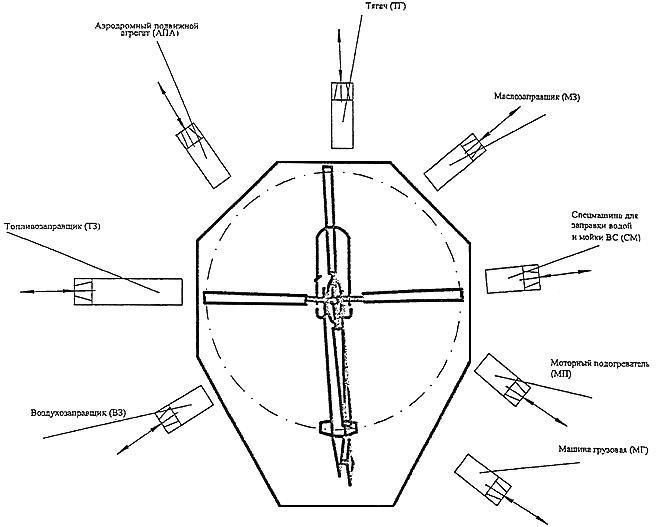 Вертолет Ми-8 ПРИЛОЖЕНИЕ № 3 РОНОСигналыДля руководства подъездом (отъездом) спецмашин к воздушным судамПРИЛОЖЕНИЕ №4 РОНОЛист регистрации отборов проб топливаБортовой номер ВС ______________________	Месяц/Год_______________________Меры безопасности при заправке и сливе топлива.Меры безопасности при заправке и сливе топлива обеспечиваются в соответствии с требованиями п.5.1. НТЭРАТ ГА-93.Ответственность за качество ГСМ и состояние средств заправки возлагается на службы ГСМ аэропортов, которые производят заправку ВС.Заправка должна производиться только кондиционным и подготовленным к использованию топливом с обеспечением мер безопасности.Вертолет заправляют до посадки пассажиров, соблюдая следующие меры безопасности:средства пожаротушения на стоянке приведены в готовность;бортмеханик (авиатехник) находится вне ВС в месте, позволяющем визуально контролировать процедуру заправки и состояние заправочных средств.Заправку производить с разрешения должностного лица (бортмеханика или авиатехника) под ответственностью которого находится ВС. Заправочные средства допускаются к использованию только после их контрольного осмотра бортмехаником (техником) ответственным за ВС.Контрольный осмотр включает в себя:проверку паспорта ГСМ (контрольного талона) - соответствие марки ГСМ допустимой для заправки, содержание в топливе противообледенительной присадки, дату и время контрольной пробы, слитой из отстойника ТЗ, наличие подписей должностных лиц службы ГСМ, подтверждающих записи в контрольном талоне;проверку фильтра-отстойника топливозаправочного средства;проверку показаний счетчика топливозаправочного средства;визуальную проверку проб топлива, взятых из топливной системы ВС;проверку надежности средств заземления ВС и топливозаправочного средства.Заправку топлива производить в количестве, необходимом для выполнения полета, которое определяет командир ВС и сообщает бортмеханику.Требование на ГСМ по форме Ф №1-ГСМ выписывает бортмеханик в двух экземплярах (под копирку). Первый экземпляр передает представителю заправочной компании, второй (корешок требования) является отчетным документом и сдается вместе с заданием на полет.После заправки авиатехник, ответственный за выпуск ВС в полет, записывает в бортовом журнале, карте-наряде на ТО данные о фактическом остатке топлива после полета, количестве заправленного топлива, о его суммарном количестве в баках. Если после этого производилась дозаправка, то записывается количество дозаправленного топлива и суммарное количество после дозаправки.В случаях, когда на заправку поданы ГСМ, не соответствующие данному типу ВС, при проверке выявлена их некондиционность, неправильно оформлен контрольный талон или средства заправки не удовлетворяют предъявляемым к ним требованиям, - заправка ВС ЗАПРЕЩАЕТСЯ.Открытая заправка ВС топливом при дожде и сильном ветре с пылью, во время грозы и при грозовых разрядах ЗАПРЕЩАЕТСЯ.При заправке вертолета (сливе топлива) ЗАПРЕЩАЕТСЯ:заправка ВС с пассажирами на борту;подключать и отключать от ВС источники электроэнергии, использовать электроинструменты, включать бортовые потребители электроэнергии, не связанные с заправкой ВС и ее контролем, располагать провода, соединяющие судно с источником электроэнергии, на пути подъезда/отъезда средств наземного обслуживания;начинать заправку (cлив топлива) при разлитом топливе на стоянке, когда топливом облито ВС или средство заправки, при обнаружении паров топлива внутри ВС;подогревать двигатели, изделия и системы, воздух в кабине ВС;пользоваться открытым огнем, неисправными электрическими лампами (фонарями) для контроля работ при заправке (сливе);располагать двигатель заправочного средства под заправляемым ВС;проезжать или останавливаться под ВС любым видам транспорта;начинать заправку, если нет свободного пути отхода (отвода) заправочного средства от ВС.лицам, занимающимся заправкой топливом воздушных судов, не следует иметь при себе или пользоваться зажигалками или спичками;следует проявлять крайнюю осторожность, если заправка топливом происходит во время гроз или при наличии молний. Заправка топливом должна быть приостановлена, если в непосредственной близости от аэропорта происходят сильные разряды атмосферного электричества.При нарушении герметичности заправочных рукавов, попадании топлива на ВС или заправочное средство, разливе топлива на стоянке, а также при обнаружении паров топлива внутри ВС или при какой-либо другой опасности, заправка ВС топливом или слив топлива из его баков должны быть немедленно прекращены и приняты эффективные меры пожарной безопасности:лицу, производящему заправку - прекратить подачу (слив) топлива;бортмеханику (технику) - вызвать к месту работ пожарно-спасательный расчет, используя бортовые радиостанции на любой частоте данного аэропорта;наземному техническому составу - отключить электропитание ВС;лицу, производящему заправку - убрать заправочные/сливные рукава от ВС;водителю топливозаправочного средства - удалить средство заправки от ВС на расстояние не менее 75 метров;наземному техническому составу - отбуксировать ВС со стоянки, предварительно покрыв разлившееся топливо огнегасящей пеной.При заправке вертолета топливом и маслом соблюдать распределение обязанностей:лицо, производящее заправку, руководит подъездом топливозаправочного средства к ВС, предъявляет контрольный талон бортмеханику, (авиатехнику), устанавливает упорные колодки под колеса топливозаправочного средства и заземляет заправочное средство и ВС. Вставляет наконечник раздаточного рукава в заправочную горловину топливного бака на ВС, убирает наконечник раздаточного рукава от заправочной горловины топливного бака ВС по окончании заправки/слива. Закрывает и контрит заправочные горловины баков;бортмеханик (техник): производит контрольный осмотр заправочных средств, осуществляет контроль закрытия и контровки заправочных горловин по окончании заправки;переносное противопожарное оборудование, для первоначального применения в случае возгорания топлива, и обученный использованию этого оборудования персонал находятся в состоянии готовности, здесь же находятся средства для быстрого вывоза аварийно-спасательной и противопожарной службы в случае пожара или значительного разлива топлива.ПРИЛОЖЕНИЕ №5 РОНОКарточка бронированияМаршрут__________________________________________Талон бронированияФ.И.О. клиента ______________________________________________№ рейса ________________ дата вылета рейса___________________Номер места на воздушном судне ______________________________Маршрут перевозки __________________________________________(обратная сторона)Бронирование – это предварительное выделение и закрепление на воздушном судне пассажирского места и провозной емкости для перевозки пассажира и багажа на определенный рейс и дату.Талон бронирования не является документом, подтверждающий заключение договора воздушной перевозки.Клиент уведомлен и согласен с порядком бронирования и продажи авиабилетов на рейсы ООО «Дальнереченск Авиа». ПРИЛОЖЕНИЕ №7 РОНОПорядок заполнение сводной загрузочной ведомостиСводная загрузочная ведомость (СЗВ) является основным первичным учетным документом, фиксирующим всю коммерческую загрузку (платную и служебную загрузку ВС от начального аэропорта до следующих аэропортов назначения. Ее данные служат для сообщения о загрузке ВС в очередной аэропорт назначения.  Основными документами, на основании которых составляется СЗВ, являются:-ведомость регистрации отправок пассажиров и багажа;-багажная ведомость;-почтово-грузовая ведомость.СЗВ составляется в трех экземплярах в каждом пункте  отправления. Два экземпляра СЗВ доставляются на ВС и передаются члену экипажа. После проверки коммерческой загрузки второй пилот подписывает экземпляры СЗВ.Первый экземпляр с отметками о сдаче загрузки в аэропортах назначения остается у экипажа, второй экземпляр – в очередном промежуточном аэропорту, а третий – в аэропорту отправления для учета отправок и сообщения о загрузке воздушного судна ст. агенту СОП ООО «Дальнереченск Авиа» ив промежуточный (транзитный) пункт назначения.Заполнение СЗВ в пункте отправления Перед оформлением СЗВ уполномоченное лицо по оформлению сопроводительной документации по данным плана полета, составленного ООО «Дальнереченск Авиа», у второго пилота – предельную коммерческую загрузку и заполняет  соответствующие строки ведомости:- номер, тип и принадлежность ВС;- номер рейса;- признак дополнительного рейса (обозначается цифрой: 1- рейс по расписанию, 0- дополнительный рейс);- дата и время отправления по расписанию;- фамилия командира ВС и принадлежность ВС;- пункты начальный и конечный;- фактическое количество кресел;- лимит почты;- предельное количество кресел на рейсах, имеющих почтовый лимит;- признак транзитного рейса (обозначается буквой: п – первоначальный, т –транзитный);- номер смены, осуществляющий подготовку рейса.Затем уполномоченное лицо по оформлению сопроводительной документации заполняет строку «Предельно допустимая загрузка, кг» и в графе «Аэропорт, аэродром или посадочная площадка  посадки» указывается наименование аэродрома или посадочной площадки трехбуквенным кодом.По окончании регистрации билетов и оформлении багажа пассажиров, но не позднее чем за 20 минут до времени отправлении по расписанию, уполномоченное лицо по оформлению сопроводительной документации на основании данных ведомости регистрации заполняет строку «ДГ» по каждому аэропорту назначения. Данные проставляются в следующих графах:- «Количество пассажиров, чел», где  цифрами указывается число пассажиров, следующих до каждого пункта назначения: взрослых пассажиров (графа «ВЗР»), детей от 2-12 лет (графа «РБ») и детей до 2-х лет (строка «РМ»), трансферных пассажиров (графа «в т.ч. трансфер»).-  «Загрузка кабины, кг», где цифрами проставляется масса ручной клади;- «Багаж, кг», где по аэропортам назначения цифрами проставляется масса багажа (в том числе платного), подлежащего загрузке в багажные отделения воздушного судна.Уполномоченное лицо по оформлению сопроводительной документации проставляет  в графах «Груз, кг» (всего и в т.ч. трансф.)» и «Почта, кг» массу груза и почты для каждого пункта назначения на основании данных почтово-грузовой ведомости.В графе «Служебные отметки» указываются различные служебные сообщения, в том числе информация о служебной корреспонденции.При подведении итогов по рейсу заполняется строка «ИТОГО» по каждому виду отправок, для чего суммируются данные строк «ДГ» по всем аэропортам назначения.Для определения фактической коммерческой загрузки самолета необходимо:- заполнить строку «Вес пассажиров, кг», умножив количество взрослых пассажиров (ВЗР) на 75 кг - в летний период (начало - последнее воскресение марта, окончание – последняя суббота октября), 80 кг – в зимний период (начало – последнее воскресение октября, окончание – последняя суббота марта); количество детей (РБ) – на 30 кг, количество детей (РМ) – на 20 кг; полученные результаты сложить и сумму вписать в графу «Вес пассажиров, кг»;- перенести итоги граф «Загрузка кабины, кг», «Багаж, кг», «Груз, кг», «Почта, кг» по стрелкам в соответствующие графы;- сложить перенесенные по стрелкам итоги с итогами строки «Вес пассажиров, кг» и результаты проставить в строке «Загрузка, кг».В графе «ПРИЛОЖЕНО» проставляется количество почтово-грузовых и багажных ведомостей.  Изменения коммерческой загрузки в последнюю минуту могут производиться только с разрешения второго пилота.Изменения коммерческой загрузки, когда ведомость уже находится на ВС, вносятся уполномоченным лицом по оформлению сопроводительной документации в строку таблицы «Изменения в последнюю минуту» без исправления данных в ведомости. В графе «+/-»проставляются знаки «+» - при увеличении загрузки, «- » при уменьшении загрузки.В остальных графах таблицы указываются:- число и вес пассажиров;- масса и количество мест багажа, груза, почты с указанием вида отправки по пунктам назначения (в графе «Вид отправки» записывается «ПАС», «БГ», «ГР», «ПЧ» соответственно для обозначения  пассажирских, багажных, грузовых и почтовых отправок).Изменение загрузки воздушного судна в последнюю минуту подтверждается подписью ответственного лица. Общая масса дозагруженного или снятого в последнюю минуту груза (багажа) рассчитывается суммированием данных строки «Всего» и переносится затем по стрелке в строку «Изменения в последнюю минуту, кг».Фактическая коммерческая загрузка воздушного судна проставляется в графе «Загрузка с учетом изменений, кг» и представляет собой сумму данных строк «Загрузка, кг» и «Изменения в посл. минуту, кг».По завершении загрузки ВС подписывает третий экземпляр СЗВ.Особенность заполнения СЗВ в промежуточных пунктах посадки (аэродромах и посадочных площадках).По получении информации о загрузке уполномоченное лицо по оформлению сопроводительной документации пункта промежуточной  посадки приступает к составлению СЗВ на очередной участок маршрута перевозки.По прибытии ВС в промежуточный пункт посадки на основании полученного от экипажа экземпляра СЗВ уполномоченное лицо по оформлению сопроводительной документации заполняет в новой ведомости строку «ПР» по пунктам назначения. В эту строку вносятся все данные о загрузке, которая следует на борту ВС через данный пункт транзитом (без перегрузки).По окончании регистрации билетов и оформления багажа уполномоченное лицо по оформлению сопроводительной документации заполняет строку «ДГ» аналогично изложенному в п.5.2.3 настоящей Инструкции. Затем уполномоченное лицо по оформлению сопроводительной документации суммируя данные строк «ПР» и «ДГ», заполняет строку «ВС» по каждому пункту назначения.Особенности заполнения СЗВ для рейсов с большим количеством промежуточных посадокЕсли количество строк графы «Аэропорт, аэродром или посадочная площадка посадки» недостаточно для рейсов с большим числом промежуточных посадок, необходимо использовать второй бланк СЗВ как продолжение первого.При наличии продолжения СЗВ в заголовке ведомости заполняются следующие строки:- «Лист» (в т.ч. первый; при заполнении СЗВ, состоящей из одного листа, эта строка не заполняется);- «Признак дополнительного рейса»;- «От аэропорта (посадочной площадки)»;- «До аэропорта (посадочной площадки)»;  - «Дата»;- «за число»;- рейс №».Итоговая строка, расчет загрузки, изменения в последнюю минуту и подписи оформляются на последнем листе СЗВ.ПРИЛОЖЕНИЕ №8 РОНО Информация для выполнения обязанностей в отношении опасных грузов персоналу, обслуживающему пассажиров и обрабатывающему груз, почту или багаж о перевозке опасных грузов, разрешенных для перевозки в багаже пассажиров и членов экипажа.Пассажиров воздушного транспорта информируют о требованиях законодательства Российской Федерации, регламентирующих перевозку пассажиров, багажа и вещей, находящихся при пассажирах.В местах продажи билетов, аэропортах, зонах регистрации пассажиров, перед зонами контроля, пунктами досмотра, в местах заполнения таможенных деклараций оборудуются световые табло, вывешиваются плакаты со специальной информацией по авиационной безопасности в соответствии с требованиями Федеральных авиационных правил "Требования авиационной безопасности к аэропортам", утвержденных приказом Минтранса России от 28 ноября 2005 г. N 142.Для соблюдения основных правил по авиационной безопасности по радиотрансляционной сети периодически передается информация о (об):- запрещении перевозить на борту воздушного судна взрывчатые, отравляющие, легковоспламеняющиеся, радиоактивные и другие опасные вещества и предметы;- обязательном прохождении предполетного досмотра пассажиров и багажа, в том числе вещей, находящихся при пассажирах;- ответственности, предусмотренной законодательством Российской Федерации, за провоз пассажирами на борту воздушного судна веществ и предметов, запрещенных к перевозке;- запрещении принимать от посторонних лиц чемоданы, посылки и другие предметы для перевозки на борту воздушного судна, а также оставлять свой багаж незнакомым гражданам;- запрещении пользоваться на борту воздушного судна в полете электронными играми, портативными видеокамерами, видеомагнитофонами, переносными телефонами и другой электронной аппаратурой.Перечень основных опасных веществ и предметов, запрещенных (разрешенных с соблюдением требуемых условий) к перевозке на борту воздушного судна членами экипажа и пассажирами в зарегистрированном багаже и вещах, находящихся при пассажирах:Запрещено перевозить на борту воздушного судна членами экипажа и пассажирами в зарегистрированном багаже и в вещах, находящихся при пассажирах, следующие опасные вещества и предметы:1) взрывчатые вещества, средства взрывания и предметы, ими начиненные:- пороха всякие, в любой упаковке и в любом количестве;- патроны боевые (в том числе малокалиберные);- патроны к газовому оружию;- капсюли (пистоны) охотничьи;- пиротехнические средства: сигнальные и осветительные ракеты, патроны сигнальные, посадочные шашки, дымовые патроны (шашки), спички подрывника, бенгальские огни, петарды железнодорожные;- тротил, динамит, тол, аммонал и другие взрывчатые вещества;- капсюли-детонаторы, электродетонаторы, электровоспламенители, детонирующий и огнепроводный шнур и т.д;2) сжатые и сжиженные газы:- газы для бытового пользования (бутан-пропан) и другие газы;- газовые баллончики с наполнением нервно-паралитического и слезоточивого воздействия и т.д;3) легковоспламеняющиеся жидкости:- ацетон;- бензин;- пробы легковоспламеняющихся нефтепродуктов;- метанол;- метилацетат (метиловый эфир);- сероуглерод;- эфиры;- этилцеллозола;4) воспламеняющиеся твердые вещества:- вещества, подверженные самопроизвольному возгоранию;- вещества, выделяющие легковоспламеняющиеся газы при взаимодействии с водой:- калий, натрий, кальций металлический и их сплавы, кальций фосфористый и т.д;-фосфор белый, желтый и красный и все другие вещества, относящиеся к категории воспламеняющихся твердых веществ;5) окисляющие вещества и органические перекиси:- нитроцеллюлоза коллоидная, в гранулах или хлопьях, сухая или влажная, содержащая менее 25 % воды или растворителя;- нитроцеллюлоза коллоидная, в кусках, влажная, содержащая менее 25 % спирта;- нитроцеллюлоза сухая или влажная, содержащая менее 30 % растворителя или 20 % воды и т.д;6) токсичные вещества;7) радиоактивные материалы;8) едкие и коррозирующие вещества:- сильные неорганические кислоты: соляная, серная, азотная и другие;- фтористо-водородная (плавиковая) кислота и другие сильные кислоты и коррозирующие вещества;9) ядовитые и отравляющие вещества:- любые ядовитые сильнодействующие и отравляющие вещества в жидком или твердом состоянии, упакованные в любую тару;- бруцин;- никотин;- стрихнин;- тетрагидрофурфуриловый спирт;- антифриз;- тормозная жидкость;- этиленгликоль;- ртуть;- все соли синильной кислоты и цианистые препараты;- циклон, цианплав, мышьяковистый ангидрид и т.д.;- другие опасные вещества, предметы и грузы, которые могут быть использованы в качестве орудия нападения на пассажиров, экипаж воздушного судна, а также создающие угрозу полета воздушного судна;10) оружие:- пистолеты, револьверы, винтовки, карабины и другое огнестрельное, газовое, пневматическое оружие, электрошоковые устройства, кортики, стилеты, десантные штык-ножи, за исключением случаев и в порядке, установленном законодательством Российской Федерации.Подробный перечень опасных веществ и предметов, запрещенных к перевозке на борту воздушного судна членами экипажа и пассажирами содержится в Технических инструкциях по безопасной перевозке опасных грузов по воздуху (Doc 9284 AN/905 ИКАО).Разрешено перевозить на борту воздушного судна членами экипажа и пассажирами с соблюдением требуемых условий следующие предметы и вещества:1) в зарегистрированном багаже в грузовых, багажных отсеках воздушного судна с изолированным доступом пассажиров к багажу во время полета:- арбалеты, ружья д ля подводной охоты, шашки, сабли, тесаки, ятаганы, палаши, мечи, шпаги, штыки, кинжалы, ножи: охотничьи, ножи с выбрасывающимися клинками, с запирающими замками, имитаторы любого вида оружия;- хозяйственно-бытовые ножи (ножницы) с длиной клинка (лезвия) свыше 60 мм;- алкогольные напитки с содержанием более 24%, но не более 70% алкоголя по объему в емкостях вместимостью не более 5 л, в таре, предназначенной для розничной торговли - не более 5 л на одного пассажира;- жидкости и алкогольные напитки с содержанием алкоголя по объему не более 24%;- аэрозоли, предназначенные для использования в спортивных или бытовых целях, выпускные клапаны баллончиков которых защищены колпачками от самопроизвольного выпуска содержимого в емкостях вместимостью не более 0,5 кг или 500 мл - не более 2 кг или 2 л на одного пассажира;3) в вещах, находящихся при пассажирах:- термометр медицинский - один на пассажира;- тонометр ртутный в стандартном футляре - один на пассажира;- барометр или манометр ртутный, упакованный в герметичный контейнер и опечатанный пломбой отправителя;- одноразовые зажигалки - одна на пассажира;- сухой лед для охлаждения скоропортящихся продуктов - не более 2 кг на пассажира;- 3% перекись водорода - не более 100 мл на пассажира;- жидкости, гели и аэрозоли, относящиеся к неопасным:- в емкостях вместимостью не более 100 мл (или эквивалентной емкостью в других единицах измерения объема), упакованные в надежно закрывающийся прозрачный пластиковый пакет объемом не более 1 л - один пакет на пассажира.Жидкости в контейнерах емкостью более 100 мл к перевозке не принимаются даже в том случае, если емкость заполнена лишь частично.Исключение по перевозке имеют лекарства, детское питание и специальные диетические потребности.Жидкости, приобретенные в магазинах беспошлинной торговли в аэропорту или на борту воздушного судна, должны быть упакованы в надежно запечатанный (опломбированный) пластиковый пакет, обеспечивающий идентификацию доступа к содержимому пакета в течение полета, на котором имеется достоверное подтверждение того, что эта покупка произведена в аэропортовых магазинах беспошлинной торговли или на борту воздушного судна в день (дни) поездки.Администрация аэропорта, авиапредприятия, эксплуатанта вправе принимать решение о введении дополнительных мер по обеспечению авиационной безопасности на рейсах с повышенной опасностью, вследствие чего запрещать перевозку в салоне воздушного судна следующих предметов:- штопоры;- иглы для подкожных инъекций (если не будет представлено медицинское обоснование);- вязальные спицы;- ножницы с длиной лезвия менее 60 мм;- складные (без фиксатора) дорожные, перочинные ножи с длиной лезвия менее 60 мм.Лист ознакомления с РОНОЗаместитель генерального директора по ОЛР (летный директор)					В.В.Павленко _________________									«____» _________________ 2020 г.Заместитель генерального директорапо АБ (ТБ)							В.А.Губарев_______________		«____» _________________ 2020 г.Заместитель генерального директорапо качеству 							С.В.Коростелев_______________								«____» _________________ 2020 г.Заместитель генерального директорапо ПЛГ							С.П.Стасюкевич________________								«____» _________________ 2020 г.Заместитель генерального директорапо наземному обслуживанию 	А.Ю.Скрыпник_________________	«____» _________________ 2020 г.Заместитель генерального директорапо УБП 	Ю.В.Малахов_________________	«____» _________________ 2020 г.Заместитель генерального директораООО «АК «Приамурье» по ИАС 	Д.В.Шивагорнов ______________	«____» _________________ 2020 г.Начальник службы ГиСМООО «АК «Приамурье»	Е.В.Тихонов_________________	«____» _________________ 2020 г.ООО «ДАЛЬНЕРЕЧЕНСК АВИА»ООО «ДАЛЬНЕРЕЧЕНСК АВИА»ООО «ДАЛЬНЕРЕЧЕНСК АВИА»УТВЕРЖДАЮГенеральный директорООО «Дальнереченск Авиа»________________ С.М. Асташкин«28» мая 2020 годаРУКОВОДСТВОПО ОРГАНИЗАЦИИ НАЗЕМНОГООБСЛУЖИВАНИЯ ВОЗДУШНЫХ СУДОВООО «ДАЛЬНЕРЕЧЕНСК АВИА»РУКОВОДСТВОПО ОРГАНИЗАЦИИ НАЗЕМНОГООБСЛУЖИВАНИЯ ВОЗДУШНЫХ СУДОВООО «ДАЛЬНЕРЕЧЕНСК АВИА»РУКОВОДСТВОПО ОРГАНИЗАЦИИ НАЗЕМНОГООБСЛУЖИВАНИЯ ВОЗДУШНЫХ СУДОВООО «ДАЛЬНЕРЕЧЕНСК АВИА»г. Хабаровскг. Хабаровскг. Хабаровск№п/пСОДЕРЖАНИЕСОДЕРЖАНИЕСОДЕРЖАНИЕ№стр.1ПРЕДИСЛОВИЕПРЕДИСЛОВИЕПРЕДИСЛОВИЕ31.1Цель и область примененияЦель и область применения31.2ОтветственностьОтветственность31.3Ведение и внесение изменений в РОНО, доведение до сторонних организацийВедение и внесение изменений в РОНО, доведение до сторонних организаций32ПРАВИЛА ВОЗДУШНОЙ ПЕРЕВОЗКИ ПАССАЖИРОВ, БАГАЖА И ГРУЗОВПРАВИЛА ВОЗДУШНОЙ ПЕРЕВОЗКИ ПАССАЖИРОВ, БАГАЖА И ГРУЗОВПРАВИЛА ВОЗДУШНОЙ ПЕРЕВОЗКИ ПАССАЖИРОВ, БАГАЖА И ГРУЗОВ42.12.1Основная политика42.22.2Основные правила42.32.3Бронирование перевозки пассажира, багажа62.42.4Оплата перевозки пассажира, багажа, груза92.5 2.5 Оформление перевозки пассажиров, багажа, груза112.6 2.6 Регистрация пассажиров и оформление багажа142.72.7Обслуживание пассажиров152.82.8Перевозка отдельных категорий пассажиров 172.92.9Перевозка багажа и ручной клади212.102.10Особенности перевозки некоторых категорий багажа242.112.11Выдача, хранение и розыск багажа252.122.12Прием груза к перевозке272.132.13Составление загрузочной телеграммы по рейсу292.142.14Тара, упаковка и маркировка груза302.152.15Распоряжение грузом312.162.16Грузы, требующие особых условий перевозки322.172.17Выдача груза332.182.18Хранение груза342.192.19Розыск груза352.202.20Порядок реализации и уничтожения невостребованного груза 352.212.21Прекращение договора воздушной перевозки. Изменение договора воздушной перевозки.362.222.22Возврат денежных сумм, уплаченных за перевозку382.232.23Погрузка грузов на ВС382.242.24Швартовка грузов392.252.25Меры безопасности при погрузке (выгрузке)402.262.26Расчет центровки ВС412.272.27Выдача грузов грузополучателю422.282.28Перевозка опасных грузов423 ПОРЯДОК ВЗАИМОДЕЙСТВИЯ ООО «ДАЛЬНЕРЕЧЕНСК АВИА» СО СТОРОННИМИ ОРГАНИЗАЦИЯМИ, ОСУЩЕСТВЛЯЮЩЕМИ НАЗЕМНОЕ ОБСЛУЖИВАНИЕ, ВКЛЮЧАЯ ТРЕБОВАНИЯ К ПРОВЕДЕНИЮ АУДИТА ОРГАНИЗАЦИЙПОРЯДОК ВЗАИМОДЕЙСТВИЯ ООО «ДАЛЬНЕРЕЧЕНСК АВИА» СО СТОРОННИМИ ОРГАНИЗАЦИЯМИ, ОСУЩЕСТВЛЯЮЩЕМИ НАЗЕМНОЕ ОБСЛУЖИВАНИЕ, ВКЛЮЧАЯ ТРЕБОВАНИЯ К ПРОВЕДЕНИЮ АУДИТА ОРГАНИЗАЦИЙПОРЯДОК ВЗАИМОДЕЙСТВИЯ ООО «ДАЛЬНЕРЕЧЕНСК АВИА» СО СТОРОННИМИ ОРГАНИЗАЦИЯМИ, ОСУЩЕСТВЛЯЮЩЕМИ НАЗЕМНОЕ ОБСЛУЖИВАНИЕ, ВКЛЮЧАЯ ТРЕБОВАНИЯ К ПРОВЕДЕНИЮ АУДИТА ОРГАНИЗАЦИЙ444ЗАПРАВКА ВС ТОПЛИВОМЗАПРАВКА ВС ТОПЛИВОМЗАПРАВКА ВС ТОПЛИВОМ454.14.1Общие положения454.24.2Порядок отбора и проверки проб топлива, взятых из заправочного оборудования (ТЗ и ЦЗС)464.34.3Порядок отбора и проверки топлива, взятых из ВС475ОРГАНИЗАЦИЯ ДВИЖЕНИЯ СПЕЦТРАНСПОРТА И СРЕДСТВ МЕХАНИЗАЦИИ НА ПОСАДОЧНЫХ ПЛОЩАДКАХ ООО «ДАЛЬНЕРЕЧЕНСК АВИА»ОРГАНИЗАЦИЯ ДВИЖЕНИЯ СПЕЦТРАНСПОРТА И СРЕДСТВ МЕХАНИЗАЦИИ НА ПОСАДОЧНЫХ ПЛОЩАДКАХ ООО «ДАЛЬНЕРЕЧЕНСК АВИА»ОРГАНИЗАЦИЯ ДВИЖЕНИЯ СПЕЦТРАНСПОРТА И СРЕДСТВ МЕХАНИЗАЦИИ НА ПОСАДОЧНЫХ ПЛОЩАДКАХ ООО «ДАЛЬНЕРЕЧЕНСК АВИА»495.15.1Общие положения495.25.2Организация движения спецмашин 495.35.3Буксировка ВС505.45.4Подъезд (отъезд) спецмашин к воздушным судам при техническом и коммерческом обслуживании525.55.5Движение спецмашин при эксплуатационном содержании аэродромов546ПРОТИВООБЛЕДЕНИТЕЛЬНАЯ ОБРАБОТКА ВОЗДУШНОГО СУДНА НА ЗЕМЛЕПРОТИВООБЛЕДЕНИТЕЛЬНАЯ ОБРАБОТКА ВОЗДУШНОГО СУДНА НА ЗЕМЛЕПРОТИВООБЛЕДЕНИТЕЛЬНАЯ ОБРАБОТКА ВОЗДУШНОГО СУДНА НА ЗЕМЛЕ556.16.1Условия выполнения противообледенительной обработки556.26.2Передвижные средства для ПОО566.36.3Особенности противообледенительной обработки вертолётов566.46.4Наземное обледенение566.56.5Условия обледенения587КОНТРОЛЬ  ЗА МАССОЙ И ЦЕНТРОВКОЙ ВОЗДУШНОГО СУДНАКОНТРОЛЬ  ЗА МАССОЙ И ЦЕНТРОВКОЙ ВОЗДУШНОГО СУДНАКОНТРОЛЬ  ЗА МАССОЙ И ЦЕНТРОВКОЙ ВОЗДУШНОГО СУДНА597.17.1Методы, процедуры и должностные лица, ответственные за расчёт масс и центровок.607.27.2Порядок использования каждой нормативной и/или фактической массы.607.37.3Способ расчёта соответствующих масс пассажиров, багажа и груза617.47.4Порядок внесения изменений в последнюю минуту61ПРИЛОЖЕНИЯ РОНОПРИЛОЖЕНИЯ РОНОПРИЛОЖЕНИЯ РОНО62ЛИСТ СОГЛАСОВАНИЯЛИСТ СОГЛАСОВАНИЯЛИСТ СОГЛАСОВАНИЯ78Аэродром, посадочная площадкаТелефонАГЗУ+7 (42 374) 36-0-20МАЛАЯ КЕМА+7 (964) 446-12-75АМГУ+7 (42 374) 38-1-31ЕДИНКА+7 (42 374) 36-4-48МАКСИМОВКА+7 (42 374) 35-6-43САМАРГА+7 (42 374) 36-2-23СВЕТЛАЯ+7 (42 374) 35-4-23ТЕРНЕЙ+7 (42 374) 31-2-48У.СОБОЛЕВКА+7 (42 374) 35-7-48КодАэродром и посадочные площадкиЕДИЕдинкаСМГСамаргаТЕЙТернейАМУАмгуАЗУАгзуМКИМаксимовкаУСБУсть СоболевкаСЕЯСветлаяМКММалая КемаДействиеОтветственность1. Проведите инструктаж персонала бригады, назначенной для буксировки, проинформируйте о:-особенностях выполнения работ;-состоянии поверхности летного поля, РД, перрона и мест стоянки;-установите маршрут движения.Руководитель буксировки2. Проведите инструктаж по технике безопасностиРуководитель буксировки3. Распределите обязанности и степень ответственности между членами буксировочной бригадыРуководитель буксировки4. Перед выполнением работ проверьте:Наличие допуска на проведение работ по буксировке у членов бригады;Исправность тормозов колес ВС;Все двери, крышки люков и отсеков закрыты;Средства наземного обслуживания отключены от ВС и отведены на безопасное расстояние;Буксировочное устройство исправно;Оборудование тягача исправно;Средства связи работают;Свободный вывод ВС со стоянки (ангара) возможен.Руководитель буксировки5. Проверьте работу бортовой радиостанции ВНИМАНИЕ: Бортовая радиостанция для связи с диспетчером должна оставаться включенной на весь период буксировкиПРИМЕЧАНИЕ: Вертолеты разрешается буксировать при наличии визуальной связи между ответственным за буксировку, командиром ВС, водителем тягача.Командир ВС, лицо, находящееся на месте КВС6. Получите разрешение диспетчера службы движения аэропорта (п/п) на буксировку.Руководитель буксировки7. Встаньте в поле зрения командира ВС и водителя тягачаРуководитель буксировки8. Подавайте команды голосом (с помощью радиосредств) и установленных сигналовРуководитель буксировки9. При вынужденной остановке буксируемого ВС (тягача) под колеса судна установите упорные колодки.Руководитель буксировкиГруппаобледененияВиды отложения атмосферного льдаПричины обледененияIИней, твердый налет, кристаллическая изморозь и другие.Отрицательная температура предмета более низкая, чем температура воздухаIIГололед, изморозь.Дождь (на более холодную поверхность ВС), морось или туман при отрицательных температурах.IIIЗамерзшая роса, обледеневший мокрый снег, замерзшая вода.Замерзание переохлажденной воды.Зона очисткиобледененияФамилия и подписьФамилия и подписьЗона очисткиобледененияАвиатехник (авиамеханик)Начальник смены (инженер, бригадир)Двигатель № 1Двигатель № 2Несущий винт (НВ)Рулевой винт (РВ)Фюзеляж ВССтабилизатор, рули1.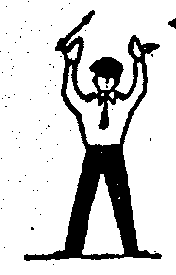 «ЕЗЖАЙТЕ НА МЕНЯ»руки подняты вверх ладонями назад и двигаются назад - вперед.2..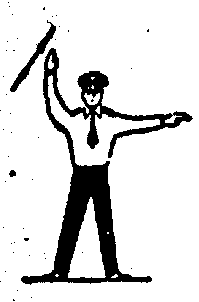 «ВОЗЬМИТЕ ВПРАВО»(по ходу движения)левая рука вытянута горизонтально в сторону ладонью вниз, правая рука поднята и двигается вперед - назад.3.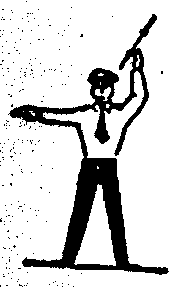 «ВОЗЬМИТЕ ВЛЕВО» (по ходу движения)правая рука вытянута горизонтально в сторону ладонью вниз, левая рука поднята и двигается вперед - назад4.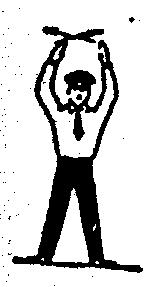 «ОСТАНОВИТЕСЬ»руки подняты вверх и несколько раз скрещиваются над головой.5.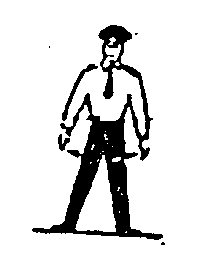 «ОТЪЕЗЖАЙТЕ ДЛЯ ПОВТОРЕНИЯ МАНЕВРИРОВАНИЯ»руки опущены и несколько раз скрещиваются у ног.6.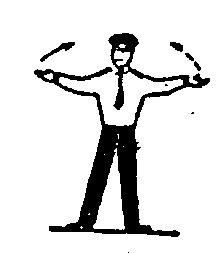 «ПОДНИМИТЕ РАБОЧЕЕ ОБОРУДОВАНИЕ»руки вытянуты горизонтально в стороны ладонями вверх и двигаются вверх - в стороны.7.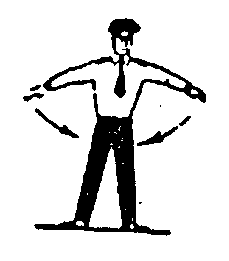 «ОПУСТИТЕ РАБОЧЕЕ ОБОРУДОВАНИЕ»руки вытянуты горизонтально в стороны ладонями вниз и двигаются вниз - в стороны.8.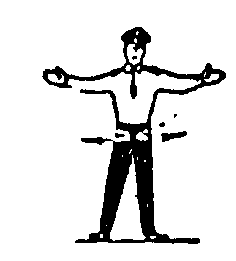 «ПРЕКРАТИТЕ ПОДЪЕМ (опускание) РАБОЧЕГО ОБОРУДОВАНИЯ»руки вытянуты горизонтально в стороны ладонями вперед и двигаются вперед - в сторон.9.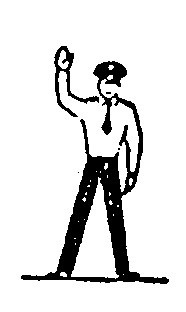 «ВСЕ В ПОРЯДКЕ»правая рука, поднятая вверх, неподвижна, левая рука опущена.10.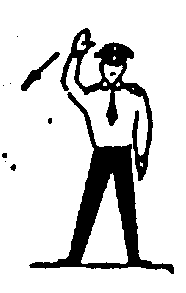 «ОТЪЕЗЖАЙТЕ»правая рука, поднятая вверх ладонью, двигается вперед - назад, левая рука опущена.Дата123456789101112131415ВремяСост. пробыПодписьДата16171819202122232425262728293031ВремяСост.пробыПодпись«___» _____ 20___ г.Рейс ДД _________Время вылета________№ местаФИОДата рожденияДокумент, удостоверяющий личностьПРИЛОЖЕНИЕ №6 РОНОДата выдачи талона                                             «___» _________ 20___ г.